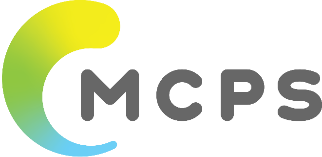 Wojewódzki Program Profilaktyki i Rozwiązywania Problemów Alkoholowych oraz Przeciwdziałania Narkomanii Województwa Mazowieckiego na lata 2022–2025
PROJEKT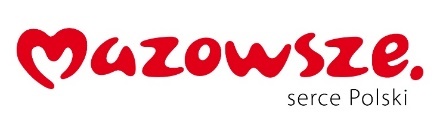 Warszawa, 2022Spis treściSkróty i objaśnieniaWykaz używanych skrótów:Ankieta PARPA G1 – roczne sprawozdanie z działalności gminnych w zakresie profilaktyki i rozwiązywania problemów alkoholowych – zbieranie w ramach „Programu badań statystycznych statystyki publicznej”CIS – Centrum Integracji SpołecznejCOTUA – całodobowy oddział terapii uzależnieńDOTUA – dzienny oddział terapii uzależnieńESPAD – European School Survey Project on Alcohol and DrugsFAS – (Fetal Alcohol Syndrome) – płodowy zespół alkoholowyFASD – (Fetal Alcohol Spectrum Disorder) – spektrum płodowych zaburzeń alkoholowychGKRPA – gminna komisja rozwiązywania problemów alkoholowychGPPiRPA – gminny program profilaktyki i rozwiązywania problemów alkoholowychGUS – Główny Urząd Statystyczny  IPiN – Instytutu Psychiatrii i Neurologii w WarszawieKBPN – Krajowe Biuro ds. Przeciwdziałania Narkomanii KGP– Komenda Główna PolicjiKIS – Klub Integracji Społecznej KPPN – Krajowy Program Przeciwdziałania NarkomaniiNFZ – Narodowy Fundusz ZdrowiaNGO – organizacje pozarządoweNIZP – Narodowy Instytut Zdrowia PublicznegoNPZ – Narodowy Program ZdrowiaNSP – nowe substancje psychoaktywne, tzw. „dopalacze”OLAZA – oddział leczenia alkoholowych zespołów abstynencyjnychORE – Ośrodek Rozwoju Edukacji – publiczna placówka doskonalenia nauczycieli o zasięgu ogólnokrajowym, prowadzona przez Ministra EdukacjiPARPA – Państwowa Agencja Rozwiązywania Problemów Alkoholowych PCPR – powiatowe centrum pomocy rodzinie – instytucja publiczna odpowiedzialna na szczeblu powiatu w szczególności za realizację zadań z zakresu pomocy społecznej oraz pieczy zastępczej, a także zorganizowanie usług społecznych różnego typu, świadczonych w instytucjach i w rodzinachPWD – placówka wsparcia dziennego UE – Unia EuropejskaWOTUW – Wojewódzki Ośrodek Terapii Uzależnienia i WspółuzależnieniaObjaśnienia:Ilekroć w niniejszym dokumencie jest mowa o: FASD (Fetal Alcohol Spectrum Disorder) – spektrum płodowych zaburzeń alkoholowych rozumie się przez to zaburzenia neurorozwojowe powstałe w wyniku prenatalnej ekspozycji na alkohol. Uszkodzeniom ośrodkowego układu nerwowego (OUN) mogą towarzyszyć uszkodzenia innych organów wewnętrznych, m.in. serca, układu kostnego, układu moczowego, słuchu, wzroku. W ramach FASD rozróżnia się dwie podstawowe kategorie diagnostyczne: FAS (Fetal Alcohol Syndrome, płodowy zespół alkoholowy w klasyfikacji ICD-10 oznaczony kodem Q86.0);NDPAE (neurodevelopmental disorders associated with prenatal alcohol exposure) – zaburzenia neurorozwojowe związane z prenatalną ekspozycją na alkohol (w klasyfikacji ICD10 oznaczone kodem G96.8);leczeniu uzależnienia – rozumie się przez to działania służące redukcji objawów i przyczyn zaburzeń psychicznych i zaburzeń zachowania wynikających z używania alkoholu, środków odurzających, substancji psychotropowych, środków zastępczych i NSP lub związanych z uzależnieniem behawioralnym; przykładami działań leczniczych w tym zakresie są: programy psychoterapii uzależnienia, farmakologiczne wspieranie psychoterapii, leczenie alkoholowych zespołów abstynencyjnych, programy substytucyjnego leczenia uzależnienia od opioidów;promocji zdrowia – rozumie się przez to działalność umożliwiającą ludziom zwiększanie kontroli nad sprawami dotyczącymi zdrowia i prowadzącą do jego poprawy;profilaktyce uniwersalnej – rozumie się przez to działania kierowane do całej populacji, bez względu na stopień ryzyka wystąpienia zachowań problemowych lub zaburzeń psychicznych. Działania dotyczą zagrożeń rozpowszechnionych w znacznym stopniu – np. przemocy czy używania substancji psychoaktywnych. Ich celem jest przeciwdziałanie pierwszym próbom podejmowania zachowań ryzykownych, wzmacnianie czynników chroniących i redukcja czynników ryzyka, ograniczanie inicjacji w zakresie różnych zachowań ryzykownych oraz zapobieganie nowym przypadkom. Na tym poziomie wykorzystywana jest ogólna wiedza na temat zachowań ryzykownych, czynników ryzyka i czynników chroniących, danych epidemiologicznych (głównie wyników badań naukowych dotyczących między innymi używania substancji psychoaktywnych, informacji o wieku inicjacji itp.);profilaktyce selektywnej – rozumie się przez to działania kierowane do grup zwiększonego ryzyka (osób narażonych na działanie poważnych czynników ryzyka),tj.: dzieci z rodzin z problemem alkoholowym, dzieci przysposobione, uczniowie z problemami szkolnymi, osoby uczęszczające na imprezy klubowe itp. Główne działania polegają na dostarczaniu informacji i uczeniu najważniejszych umiejętności życiowych, uwzględniając specyfikę problemów jednostki lub grupy. Dla dzieci i młodzieży znajdujących się w grupie podwyższonego ryzyka organizowane są indywidualne lub grupowe działania profilaktyczne (np. terapia pedagogiczna, treningi umiejętności społecznych, zajęcia opiekuńczo-wychowawcze, socjoterapia);profilaktyce wskazującej – rozumie się przez to działania kierowane do jednostek, których zachowania zaczynają być wysoce ryzykowne (np. nastolatki upijające się w weekendy) i mamy sygnały, że pojawiają się już poważne problemy związane z ich zachowaniem (np. kłopoty z policją, w domu itp.). Główne działania to indywidualna diagnoza przyczyn oraz interwencja. Działania te wymagają specjalistycznego przygotowania, dlatego na tym poziomie, w „profilaktykę” częściej angażują się różne instytucje zewnętrzne, przygotowane do prowadzenia pomocy psychologicznej lub medycznej;redukcji szkód (harm reduction) – jest to system określonych działań wielodyscyplinarnych, mających na celu zmniejszenie lub wyeliminowanie skutków zdrowotnych przyjmowania substancji psychoaktywnych . Jest to strategia ukierunkowana na to, aby skutki używania środków odurzających były tak bezpieczne, jak tylko jest to sytuacyjnie możliwe. Obejmuje ona dostarczanie informacji, edukacji, umiejętności oraz modyfikowanie postaw, skutkiem których zminimalizowane zostaną negatywne konsekwencje używania środków odurzających tak dla samych użytkowników, jak dla społeczeństwa i dla kultury; ryzykownym spożywaniu alkoholu – rozumie się przez to picie nadmiernych ilości alkoholu (jednorazowo i w określonym przedziale czasu) niepociągające za sobą aktualnie negatywnych konsekwencji, przy czym można oczekiwać, że konsekwencje te pojawią się, o ile obecny model picia alkoholu nie zostanie zmieniony;systemie rekomendacji programów profilaktycznych i promocji zdrowia psychicznego – rozumie się przez to system oceny jakości programów profilaktycznych i promocji zdrowia psychicznego opracowany i wdrażany we współpracy przez KBPN, PARPA, ORE, IPiN; szkodliwym piciu alkoholu – rozumie się przez to wzorzec picia, który już powoduje szkody zdrowotne, fizyczne bądź psychiczne, ale również psychologiczne i społeczne, przy czym nie występuje uzależnienie od alkoholu; aby rozpoznać szkodliwe używanie alkoholu, opisany wzorzec picia powinien utrzymywać się przez co najmniej miesiąc lub występować w sposób powtarzający się w ciągu 12 miesięcy; robocza definicja Światowej Organizacji Zdrowia określa picie szkodliwe w następujący sposób: picie szkodliwe to regularne średnie spożywanie alkoholu w ilości ponad 40 g czystego alkoholu dziennie przez kobietę i ponad 60 g dziennie przez mężczyznę, przy jednoczesnym łącznym spożyciu 210 g lub więcej w tygodniu przez kobiety i 350 g i więcej w tygodniu przez mężczyzn; jako picie szkodliwe określane jest też spożywanie każdej ilości alkoholu przez: kobiety w ciąży, matki karmiące, chorych przewlekle, osoby przyjmujące leki, osoby starsze; uzależnieniu od substancji psychoaktywnych – rozumie się przez to kompleks zjawisk fizjologicznych, behawioralnych, poznawczych i społecznych, wśród których używanie substancji psychoaktywnej (takiej jak alkohol, środki odurzające, substancje psychotropowe, środki zastępcze, NSP, tytoń) dominuje nad innymi zachowaniami, które miały poprzednio dla pacjenta większą wartość; głównymi objawami uzależnienia są głód substancji (przymus, silne pragnienie), utrata kontroli nad używaniem substancji; uzależnieniu behawioralnym – rozumie się przez to zaburzenia zachowania o charakterze nałogowym, niezwiązane z przyjmowaniem substancji psychoaktywnych, które wiążą się z odczuwaniem przymusu i brakiem kontroli nad wykonywaniem określonej czynności oraz kontynuowaniem jej mimo negatywnych konsekwencji dla jednostki oraz dla jej otoczenia; do tego typu zaburzeń zachowania zalicza się przede wszystkim: uzależnienie od hazardu, od komputera i internetu, od pracy, seksu, pornografii i zakupów;używaniu szkodliwym – rozumie się przez to używanie substancji psychoaktywnej określone w art. 4 pkt 30 ustawy z dnia 29 lipca 2005 r. o przeciwdziałaniu narkomanii (Dz. U. z 2020 r. poz. 2050);wczesnym rozpoznaniu i krótkiej interwencji – rozumie się przez to krótkie interwencje podejmowane przez lekarzy podstawowej opieki zdrowotnej lub innych specjalistów wobec osób pijących alkohol ryzykownie i szkodliwie, osób używających środków odurzających innych niż alkohol, substancji psychotropowych, środków zastępczych i NSP („ dopalacze”), a także interwencje podejmowane wobec osób zagrożonych uzależnieniami behawioralnymi.WstępNowelizacja ustawy o zdrowiu publicznym oraz niektórych innych ustaw (Dz. U z 2021 r. poz. 2469), która weszła w życie 1 stycznia 2022 r., wprowadziła kilka istotnych zmian dla lokalnych systemów rozwiązywania problemów alkoholowych i przeciwdziałania narkomanii. W ustawie z dnia 24 października 1982 r. o wychowaniu w trzeźwości i przeciwdziałaniu alkoholizmowi (Dz. U. z 2021 r. poz. 1119, z późn. zm. – dalej: „ustawa”) w art. 4 ust. 1 wskazano, że samorząd województwa realizuje zadania, o których mowa w art. 1 i art. 2 ustawy, w postaci wojewódzkiego programu profilaktyki i rozwiązywania problemów alkoholowych oraz przeciwdziałania narkomanii (dalej: „wojewódzki program”), który stanowi część strategii wojewódzkiej w zakresie polityki społecznej i który uwzględnia cele operacyjne dotyczące profilaktyki i rozwiązywania problemów alkoholowych oraz przeciwdziałania narkomanii, określone w Narodowym Programie Zdrowia , jak również może zawierać zadania związane z przeciwdziałaniem uzależnieniom behawioralnym. Natomiast w ustawie z dnia 29 lipca 2005 r. o przeciwdziałaniu narkomanii (Dz. U. z 2020 r. poz. 2050, z późn. zm.) w art. 9 ust. 1 wskazano, że cele operacyjne dotyczące przeciwdziałania narkomanii, określone w NPZ, są realizowane w ramach programu, o którym mowa w art. 4 ust. 1 ustawy z dnia 26 października 1982 r. o wychowaniu w trzeźwości i przeciwdziałaniu alkoholizmowi. Ponadto Wojewódzki Program Profilaktyki i Rozwiazywania Problemów Alkoholowych Województwa Mazowieckiego na lata 2021–2025, przyjęty uchwalą nr 449/218/21 Zarządu Województwa Mazowieckiego z dnia 30 marca 2021 r. oraz Wojewódzki Program Przeciwdziałania Narkomanii Województwa Mazowieckiego na lata 2021–2025, przyjęty uchwałą nr 45/21 Sejmiku Województwa Mazowieckiego z dnia 20 kwietnia 2021 r., zachowują moc do dnia uchwalenia wojewódzkiego programu profilaktyki i rozwiązywania problemów alkoholowych oraz przeciwdziałania narkomanii, nie dłużej jednak niż do dnia 31 marca 2022 r.W następstwie tej zmiany Mazowieckie Centrum Polityki Społecznej (dalej: „Centrum”), jako regionalny ośrodek polityki społecznej na Mazowszu, realizujący zadania Samorządu Województwa Mazowieckiego w zakresie polityki społecznej, m. in. dotyczące profilaktyki i rozwiązywania problemów alkoholowych oraz przeciwdziałania narkomanii, opracowało Wojewódzki Program Profilaktyki i Rozwiązywania Problemów Alkoholowych oraz Przeciwdziałania Narkomanii Województwa Mazowieckiego na lata 2022–2025 (dalej: „Program”). Przygotowanie Programu realizuje również zapis art. 21 ustawy z dnia 12 marca 2004 r. o pomocy społecznej (Dz. U. z 2021 r. poz. 2268, z późn. zm.), zgodnie z którym samorząd województwa zobowiązany jest do opracowania, aktualizowania i realizacji strategii wojewódzkiej w zakresie polityki społecznej będącej integralną częścią strategii rozwoju województwa odnoszącej się m. in. do profilaktyki i rozwiązywania problemów alkoholowych.Niniejszy Program w dużym stopniu jest kontynuacją działań prowadzonych w ramach poprzednich wojewódzkich programów (tj. Wojewódzkiego Programu Profilaktyki i Rozwiązywania Problemów Alkoholowych Województwa Mazowieckiego na lata 2021–2025 oraz Wojewódzkiego Programu Przeciwdziałania Narkomanii Województwa Mazowieckiego na lata 2021–2025). Integruje zadania na rzecz profilaktyki uzależnień (alkohol, narkotyki, uzależnienia behawioralne) oraz wprowadza działania wynikające z kierunków i założeń krajowej i europejskiej polityki społecznej, w tym realizację postulatów deinstytucjonalizacji np. wsparcie środowiska abstynentów – poprzez wzmacnianie roli środowiska lokalnego i społecznych więzi. Program wychodzi także naprzeciw zapisom Narodowego Programu Zdrowia na lata 2021–2025, w którym po raz pierwszy pojawił się zapis dotyczący zintegrowanego przeciwdziałania uzależnieniom w celu operacyjnym nr 2.Warto podkreślić, że już eksperci Światowej Organizacji Zdrowia ds. Problemów Związanych z Konsumpcją Alkoholu zwracają uwagę na to, że problemy alkoholowe obejmują nie tylko uzależnienie, ale szereg bardzo różnych i szkodliwych zjawisk, takich jak: picie alkoholu przez dzieci i młodzież, wpływ uzależnienia na życie rodzinne, w szczególności na rozwój i funkcjonowanie dzieci, wypadki drogowe z udziałem nietrzeźwych kierowców i pieszych, przemoc domową, nielegalny handel i reklamę alkoholu itp. Tak więc współczesna koncepcja problemów alkoholowych jest szersza niż wąskie pojęcie uzależnienia, podobnie jest w przypadku innych uzależnień – akcentuje ich wpływ na jednostkę, rodzinę i społeczeństwo. Eksperci pracujący dla Niezależnego Komitetu Naukowego ds. Narkotyków w Wielkiej Brytanii oszacowali, że alkohol, na tle innych porównywanych środków odurzających, jest najbardziej szkodliwą substancją w zakresie szkód jakie wyrządza otoczeniu (problemy rodziny, przestępczość, koszty ekonomiczne takie jak ochrona zdrowia, policja, pomoc społeczna). Natomiast przy połączeniu dwóch wymiarów – szkód jednostkowych i szkód dla otoczenia – alkohol, także znajduje się na pierwszym miejscu. Nie zmienia to faktu, że mniejszy w skali problem narkotyków i narkomanii również ma wpływ na użytkownika oraz na otoczenie – zarówno w obszarze zdrowia publicznego, jak również w kwestiach bezpieczeństwa. Biorąc pod uwagę wielowymiarowość szkód powodowanych przez alkohol i narkotyki, celem działań podejmowanych przez administrację rządową i jednostki samorządu terytorialnego jest ograniczenie skali problemów powodowanych przez alkohol i narkotyki zarówno w grupie ryzyka, jak i w całej populacji. Chociaż problemy alkoholowe i narkotykowe występują w całej Polsce to mają swoją regionalną specyfikę, dlatego wymagają działań zaplanowanych na poziomie lokalnym, w oparciu o lokalną diagnozę i zasoby.Zrealizowane w Polsce badania epidemiologiczne pozwalają szacować liczbę osób uzależnionych od alkoholu na ok. 600 tys., zaś osób pijących alkohol szkodliwie – na ok. 2,5 mln. Natomiast w województwie mazowieckim problem alkoholowy znajduje się wśród problemów społecznych uważanych za najważniejsze. Odniesienie wyników badania EZOP do liczby mieszkańców Mazowsza w wieku 18–64 lata, pozwala oszacować liczebność grupy osób nadużywających alkoholu w 2018 r. na nieco ponad 413 tys. osób, w tym osób uzależnionych od alkoholu na ok. 82,6 tys. Kobiety stanowiły ok. 15% grupy nadmiernie pijących mieszkańców Mazowsza i 8,6% grupy osób uzależnionych na Mazowszu, co daje liczbę 61,95 tys. kobiet nadużywających alkoholu, w tym 7,1 tys. kobiet uzależnionych od alkoholu. W odniesieniu do problemów narkotyków i narkomanii, szacunki Krajowego Biura
ds. Przeciwdziałania Narkomanii odnotowują około 100 000 tys. osób problemowo używających narkotyków, w tym około 15 000 tys. są to osoby używające opioidy.  Wojewódzki Program Profilaktyki i Rozwiązywania Problemów Alkoholowych oraz Przeciwdziałania Narkomanii na lata 2022–2025 stanowi odpowiedź na potrzeby mieszkańców Mazowsza i został opracowany na podstawie szczegółowej diagnozy problemów alkoholowych i narkotykowych w województwie mazowieckim (przedstawionej w rozdziałach IX i X Programu) oraz doświadczeń zdobytych w trakcie realizacji wcześniejszych programów.Przy tworzeniu analizy SWOT, określeniu celu głównego, wybraniu najważniejszych celów szczegółowych Programu i działań realizacyjnych, uwzględniono zagrożenia związane z pojawieniem się epidemii Covid-19 i wynikających z tego konsekwencji dla całokształtu życia społeczno-gospodarczego na Mazowszu. W Programie określono cel główny, tj. Ograniczenie szkód związanych z problemami uzależnień w województwie mazowieckim oraz wskazano najważniejsze obszary, w których realizowane będą poszczególne cele szczegółowe i działania, tj.:Obszar 1 – Szkolenie kadr;Obszar 2 – Profilaktyka i edukacja;Obszar 3 – Redukcja szkód, rehabilitacja (readaptacja, reintegracja) zdrowotna, społeczna i zawodowa;Obszar 4 – Diagnoza, monitorowanie problemów uzależnień oraz współpraca międzynarodowa.W każdym obszarze znajduje się jeden cel szczegółowy Programu. Osiągnięcie celów szczegółowych ma służyć osiągnięciu celu głównego Programu. W każdym z czterech obszarów wyznaczone zostały działania do realizacji. Monitorowanie wdrażania działań Programu będzie prowadzone z użyciem wskaźników, które zostały opracowane zgodnie z wytycznymi opisanymi w publikacjach wydanych przez Instytut Łukasiewicza oraz Centrum. Część działań została określona w sposób bardzo szczegółowy, a niektóre z nich w sposób bardziej ogólny. Dzięki temu Program ma charakter otwarty i stwarza możliwość jego bieżącej weryfikacji, biorąc pod uwagę aktualne problemy, badania, potrzeby społeczne oraz zmiany legislacyjne. Działania realizowane w obszarze szkolenia kadr zmierzać będą przede wszystkim do podniesienia kwalifikacji zawodowych osób pracujących na rzecz profilaktyki uzależnień na Mazowszu. Aktywności podejmowane w obszarze profilaktyki i edukacji służyć będą ograniczeniu czynników ryzyka i wzmocnieniu czynników chroniących przed piciem alkoholu, używaniem narkotyków, czy uzależnieniami behawioralnymi, jak również problemami z tym związanymi. Natomiast działania realizowane w obszarze redukcji szkód i rehabilitacji zdrowotnej, społecznej i zawodowej będą zmierzały do poszerzenia i udoskonalenia oferty w tym zakresie dla osób uzależnionych od alkoholu i narkotyków oraz ich rodzin. W ostatnim obszarze, dotyczącym diagnozy, monitorowania i współpracy międzynarodowej, prowadzone będą działania zmierzające do rozpoznania skali, wzorów i przyczyn zachowań związanych z piciem alkoholu i używaniem narkotyków w różnych populacjach. Program został opracowany przez Mazowieckie Centrum Polityki Społecznej i został skonsultowany ze specjalistami z zakresu profilaktyki uzależnień. Jego cele i działania omówiono z przedstawicielami instytucji oraz organizacji zajmujących się profilaktyką uzależnień z terenu województwa mazowieckiego. Program został też poddany konsultacjom społecznym. Uczestnictwo szerokiego grona konsultantów było szansą na wieloaspektowe podejście do problemów uzależnień na Mazowszu, a także zacieśniło współpracę pomiędzy podmiotami działającymi na rzecz profilaktyki uzależnień w województwie mazowieckim. Z uwagi na duży zasięg zagrożeń oraz szkód związanych z problemami alkoholowymi i narkotykowymi niniejszy Program adresowany jest do całej populacji Mazowsza, a nie tylko rodzin z problemem uzależnień, czy też do grup podwyższonego ryzyka.Program będzie obejmował okres realizacji zadań od 1 kwietnia 2022 r.Regulacje prawneZakres i założenia Programu są spójne z aktami prawnymi, programami, strategiami krajowymi (wojewódzkimi) i międzynarodowymi.Podstawowe akty prawne Programu to: ustawa z dnia 26 października 1982 r. o wychowaniu w trzeźwości i przeciwdziałaniu alkoholizmowi (Dz. U.  2021 r. poz. 1119, z późn. zm.);ustawa z dnia 29 lipca 2015 r. o przeciwdziałaniu narkomanii (Dz. U. z 2020 r. poz. 2050, z późn. zm.);ustawa z dnia 11 września 2015 r. o zdrowiu publicznym (Dz. U.  z 2021 r. poz. 1956, z późn. zm.);  rozporządzenie Rady Ministrów z dnia 30 marca 2021 r. w sprawie Narodowego Programu Zdrowia na lata 2021–2025 (Dz. U. 2021 poz. 642) – jego częścią jest profilaktyka uzależnień, a wśród realizatorów zadań wskazane są jednostki samorządu terytorialnego. Program będzie realizowany również w oparciu o: ustawę z dnia 24 kwietnia 2003 r. o działalności pożytku publicznego i o wolontariacie (Dz. U. z 2020 r. poz. 1057, z późn. zm.);ustawę z dnia 13 czerwca 2003 r. o zatrudnieniu socjalnym (Dz. U. z 2020 r. poz. 176 z późn. zm.);ustawę z dnia 29 lipca 2005 r. o przeciwdziałaniu przemocy w rodzinie (Dz. U. z 2021 r. poz. 1249);ustawę z dnia 12 marca 2004 r. o pomocy społecznej (Dz. U. z 2021 r. poz. 2268, z późn. zm.); ustawę z dnia 5 czerwca 1998 r. o samorządzie województwa (Dz. U. z 2020 r. poz. 1668, z późn. zm.); ustawę z dnia 15 kwietnia 2011 r. o działalności leczniczej (Dz. U. z 2021 r. poz. 711, z późn. zm.);ustawę z dnia 27 sierpnia 2009 r. o finansach publicznych (Dz. U. z 2021 r. poz. 305, z późn. zm.);ustawę z dnia 11 września 2019 r. Prawo zamówień publicznych (Dz. U. z 2021 poz. 1129, z późn. zm.);ustawę z dnia 27 sierpnia 2004 r. o świadczeniach opieki zdrowotnej finansowanych ze środków publicznych (Dz. U. z 2021 r. poz. 1285, z późn. zm.);ustawę z dnia 9 czerwca 2011 r. o wspieraniu rodziny i systemie pieczy zastępczej (Dz. U. z 2020 r. poz. 821, z późn. zm.);ustawę z dnia 19 sierpnia 2011 r. o języku migowym i innych środkach komunikowania się (Dz. U. z 2017 r. poz. 1824). Strategie i programy Samorządu Województwa Mazowieckiego, z którymi Program jest zgodny to:Strategia Rozwoju Województwa Mazowieckiego do 2030 roku;Strategia Rozwoju Społeczeństwa Informacyjnego Województwa Mazowieckiego na lata 2020–2030;projekt „Strategii Polityki Społecznej Województwa Mazowieckiego na lata 2021–2030”;Wojewódzki Program Przeciwdziałania Przemocy w Rodzinie Województwa Mazowieckiego na lata 2021–2025;Plan Rozwoju Ekonomii Społecznej na Mazowszu na lata 2021–2030;Wojewódzki Program Wspierania Rodziny i Systemu Pieczy Zastępczej Województwa Mazowieckiego na lata 2021–2025;Wojewódzki Program Oparcia Społecznego dla Osób z Zaburzeniami Psychicznymi na lata 2018–2022.Natomiast dokumenty międzynarodowe odnoszące się do problemów uzależnień to: Strategia UE w dziedzinie narkotyków na lata 2021–2025 oraz Plan działania UE w zakresie narkotyków na lata 2021–2025; Strategia UE w zakresie wspierania państw członkowskich w ograniczaniu szkodliwych skutków spożywania alkoholu ogłoszona 24 października 2006 r.;Globalna Strategia Redukująca Szkodliwe Spożywanie Alkoholu – dokument WHO przyjęty 21 maja 2010 r. podczas 63 obrad Światowego Zgromadzenia Zdrowia.Warto podkreślić, że Program został przygotowany głównie w oparciu o Narodowy Program Zdrowia na lata 2021–2025 i odnosi się do wykazu zadań z NPZ służących realizacji celu operacyjnego nr 2 NPZ, tj. Profilaktyka uzależnień (Dz. U. z 2021 poz. 642). NPZ jest dokumentem strategicznym dla zdrowia publicznego, a więc podstawą działań w tym zakresie. Celem strategicznym NPZ na lata 2021–2025 jest zwiększenie liczby lat przeżytych w zdrowiu oraz zmniejszenie społecznych nierówności w zdrowiu. Należy zaznaczyć, że po raz pierwszy w tym dokumencie pojawił się zapis dotyczący zintegrowanego przeciwdziałania uzależnieniom (w celu operacyjnym 2). Natomiast  zagadnienia i problemy należące do zakresu przedmiotowego Programu są bezpośrednio lub pośrednio przedmiotem dokumentów programowych Samorządu Województwa Mazowieckiego, jak też są z nimi zgodne. Samorząd Województwa Mazowieckiego zapewni realizację Programu, udzielając pomocy merytorycznej i organizacyjnej samorządom gminnym oraz instytucjom i organizacjom pozarządowym oraz samopomocowym działającym na terenie województwa, specjalizujących się w zakresie profilaktyki i rozwiązywania problemów uzależnień. Szczególnie istotną rolę w realizacji poszczególnych zadań Programu odgrywać będą organizacje pozarządowe, które dobrze znają lokalne problemy i potrzeby konkretnych grup, jak też dysponują odpowiednią, wykwalifikowaną kadrą, która w sposób rzetelny zrealizuje zadania związane z przeciwdziałaniem uzależnieniom. Istotny wsparciem w wykonaniu zadań zawartych w Programie będzie prężnie działający na terenie Mazowsza ruch abstynencki. Wnioski i rekomendacje wynikające z diagnozy problemów alkoholowych i narkotykowych oraz uzależnień behawioralnych w województwie mazowieckimWiedza o skali, rozmiarach i trendach w rozwoju problemów uzależnień na terenie województwa stanowi punkt wyjścia do planowania i wdrażania skutecznych strategii rozwiązywania problemów uzależnień w województwie mazowieckim. Jest to ważny element polityki zdrowotnej, społecznej i bezpieczeństwa. Problemy uzależnień, choć mają charakter powszechny, to jednak ze względu na lokalne zróżnicowanie wymagają prowadzenia regionalnych i lokalnych diagnoz. Takie podejście umożliwia adekwatną i efektywną reakcję na zdiagnozowane problemy – służy do wyciągnięcia praktycznych wniosków i zaleceń do konstruowania programów dotyczących rozwiązywania tych problemów.Poniżej przedawnione zostaną krótkie wnioski i rekomendacje ze zrealizowanych w 2019 r. diagnoz problemów uzależnień na Mazowszu, tj. z dwóch badań:„Ustalenie rozmiarów problemów alkoholowych oraz zasobów w zakresie rozwiązywania problemów alkoholowych na terenie województwa mazowieckiego”. zrealizowano w 2019 r.;„Używanie alkoholu i narkotyków przez młodzież szkolną – badania ESPAD” – autor Janusz Sierosławski, zrealizowano w 2019 r.Szczegółowe diagnozy stanu problemów uzależnień znajdują się w rozdziale IX i X niniejszego Programu, natomiast poniżej umieszczone są konkluzje dotyczące kierunków działań zmierzających do poprawy, bądź zmiany najbardziej niekorzystnych tendencji w zakresie problemów uzależnień na Mazowszu. Diagnozy te stanowiły podstawę do stworzenia Wojewódzkiego Programu Profilaktyki i Rozwiązywania Problemów Alkoholowych oraz Przeciwdziałania Narkomanii Województwa Mazowieckiego na lata 2022–2025.Wnioski i rekomendacje:Używanie napojów alkoholowych przez młodzież szkolną jest niepokojące i wymaga interwencji. Alkohol jest najbardziej rozpowszechnioną substancją psychoaktywną wśród młodych ludzi. Badania wśród młodzieży szkolnej wskazują też na wysoki odsetek osób przyznających się do osiągania stanu upojenia alkoholowego. Z uwagi na to należy zwiększyć jakość działań adresowanych do dzieci i młodzieży, a także całych rodzin, poprzez:wspieranie i realizację przez samorząd województwa rekomendowanych programów profilaktycznych opartych na dowodach naukowych adresowanych do dzieci, młodzieży i ich opiekunów;wspieranie i realizację programów szkoleniowych dla różnych grup zawodowych (m.in. nauczycieli, pedagogów, psychologów, przedstawicieli gmin), które zwiększyłyby kompetencje społeczne i poszerzyłyby wiedzę o skutecznych strategiach profilaktycznych lub przygotowałyby do realizacji programów rekomendowanych w ramach systemu rekomendacji; organizację spotkań, konferencji, seminariów, na których można byłoby motywować gminy do przeznaczania większych środków finansowych na sprawdzone programy profilaktyczne, korzystania z bazy programów rekomendowanych – zgodnych z ustalonymi standardami jakości, a także zachęcać je do zgłaszania programów profilaktycznych ze swojego terenu do systemu programów rekomendowanych opracowanego wspólnie przez: KBPN, PARPA, ORE MEN oraz Instytut Psychiatrii i Neurologii (system weryfikacji programów); należy bardziej włączyć rodziców/opiekunów do udziału w programach profilaktycznych adresowanych do młodzieży, jak również zachęcić ich do wzięcia udziału w szkoleniach kształtujących ich umiejętności wychowawcze. Należy zwiększyć liczbę wielomodułowych szkoleń z zakresu profilaktyki uzależnień, uwzględniających najnowszą wiedzę profilaktyczną i psychologiczną, jak też zapewniających naukę umiejętności społecznych dla różnych grup zawodowych. Warto z jednej strony dobrze przygotowywać realizatorów programów profilaktycznych, a z drugiej przedstawicieli jednostek samorządu terytorialnego do realizacji dobrej jakości programów profilaktycznych.Warto zwiększyć i promować działania edukacyjne i pomocowe na temat problemów uzależnień m. in. wśród osób starszych. Należy wspierać rozwój i stabilizację placówek wsparcia dziennego realizujących programy socjoterapeutyczne dla dzieci z rodzin z problemem alkoholowym. Znaczna część dzieci korzystających z placówek socjoterapeutycznych i opiekuńczo-wychowawczych pochodzi z rodzin, gdzie istnieje problem uzależnień. Z tego też względu należy zadbać o dostosowanie zajęć w tych placówkach do specyficznych potrzeb tych dzieci. Szczególnie warto wspierać realizację programów socjoterapii dla dzieci i młodzieży z rodzin dotkniętych problemem uzależnień i/lub programów opiekuńczo-wychowawczych oraz spotkań dla ich opiekunów i rodziców. Należy również kontynuować realizację programów szkoleniowych dla kadry pracującej w świetlicach socjoterapeutycznych/środowiskowych. Warto także motywować gminy do tworzenia placówek wsparcia dziennego i innych miejsc pomocy dzieciom z rodzin z problemem alkoholowym zgodnie ze standardami przedstawionymi w ustawie o wspieraniu rodziny i pieczy zastępczej oraz z rekomendacjami PARPA. Zasadne jest dalsze wspieranie stowarzyszeń abstynenckich działających na Mazowszu w celu realizacji zadań z zakresu edukacji i rehabilitacji. Istotne jest prowadzenie stałej, stabilnej współpracy z samorządem gminnym i powiatowym, jak też innymi podmiotami zaangażowanymi na rzecz przeciwdziałania uzależnieniom na Mazowszu. Należy zwiększyć działania na rzecz przeciwdziałania przemocy w rodzinie z problemem alkoholowym, szczególnie poprzez wspieranie i/lub organizowanie programów szkoleniowych dla osób pracujących z osobami dotkniętymi przemocą w rodzinie (dla członków zespołów interdyscyplinarnych, dla przedstawicieli GKRPA) w celu podniesienia ich kompetencji w zakresie profilaktyki uzależnień i przeciwdziałania przemocy w rodzinie.Warto też prowadzić działania edukacyjne w celu zachęcenia gmin do zwiększenia wydatków na programy z zakresu przeciwdziałania przemocy w rodzinie z problemem alkoholowymi, jak też na programy zapobiegające zachowaniom nałogowym. Należy kontynuować wsparcie udzielane organizacjom pozarządowym w tworzeniu centrów i klubów integracji społecznej na Mazowszu z uwagi na to, że CIS i KIS oferują nie tylko kompleksowe usługi z zakresu reintegracji społecznej i zawodowej, ale stały się spoiwem szerokiej koalicji lokalnej, składającej się z samorządu lokalnego, biznesu, organizacji pozarządowych. Powoduje to, że pomoc udzielona uczestnikom nie jest fragmentaryczna, czy jednotorowa.Zjawisko nietrzeźwości na mazowieckich drogach, choć uległo zmniejszeniu, nadal wymaga podejmowania działań, dlatego też w dalszym ciągu należy prowadzić działania w celu ograniczenia zjawiska nietrzeźwości w ruchu drogowym, np. poprzez realizację szkoleń, czy kampanii edukacyjnych adresowanych do ogółu populacji, jak też prowadzenie zajęć edukacyjnych w szkołach nauki jazdy – poprzez np. współpracę z Wojewódzkimi Ośrodkami Ruchu Drogowego w zakresie wzbogacenia programów szkoleniowych dla kandydatów na kierowców o tematykę dotyczącą wpływu środków psychoaktywnych na organizm człowieka i zdolności poznawcze kierowcy.Warto kontynuować kampanię profilaktyczną „Porozumienie dla trzeźwości”, która cieszy się dużym zainteresowaniem na Mazowszu i adresowana jest do wszystkich mieszkańców województwa mazowieckiego – obejmuje działania profilaktyczne i edukacyjne skierowane zarówno do dzieci i młodzieży, jak też osób dorosłych, a w tym do środowiska abstynentów, którzy swoją postawą i aktywnym działaniem szerzą etos trzeźwościowy w województwie mazowieckim. Należy też wspierać inne kampanie profilaktyczno-edukacyjne dla mieszkańców województwa mazowieckiego w celu podniesienia wiedzy na temat problemów uzależnień, a także miejsc, gdzie można uzyskać skuteczną pomoc. Wszystkie tego typu działania powinny być oparte na dobrym rozpoznaniu grupy (lub grup) docelowej i dostosowaniu treści i formy przekazu precyzyjnie do jej (ich) potrzeb. W tym celu ważne jest, żeby samorząd województwa współpracował też z mediami.Zasadnym jest także przygotowanie badania nt. stanu problemów alkoholowych i narkotykowych oraz uzależnień behawioralnych w województwie mazowieckim. Na poziomie lokalnym w województwie mazowieckim aktywnie działa wiele organizacji pozarządowych zajmujących się tematyką uzależnień, dlatego też należy zwrócić uwagę na rozwój współpracy pomiędzy organizacjami pozarządowymi a władzami lokalnymi. Centrum będzie miało na celu promowanie sprawdzonych rozwiązań oraz podnoszenie umiejętności osób realizujących działania profilaktyczne. W czasie pandemii COVID-19 warto rozważyć prowadzenie działań za pomocą systemów teleinformatycznych, jak np. konferencje, seminaria, czy szkolenia w formie zdalnej, inne działania edukacyjne, które nie zastąpią co prawda tradycyjnych form, jednakże będą ważnym uzupełnieniem lub nawet jedynym sposobem na prowadzenie działań, jeżeli sytuacja epidemiczna ulegnie pogorszeniu. Badanie przeprowadzone przez KBPN na przełomie kwietnia i marca 2020 r. pokazało, że system pomocy osobom uzależnionym od narkotyków dostosował się do sytuacji związanej z epidemią COVID-19 i większość placówek zaczęła działać z wykorzystaniem systemów teleinformatycznych. Jak również Wydział Profilaktyki Uzależnień Centrum zorganizował w 2021 roku 37 specjalistycznych szkoleń w formie zdalnej, które cieszyły się dużym zainteresowaniem osób zaangażowanych w województwie mazowieckim w działania na rzecz profilaktyki uzależnień. W szkoleniach wzięło udział 930 osób.Badanie ESPAD wskazało na pozytywne tendencje dotyczące używania narkotyków w odniesieniu do młodszej badanej grupy wiekowej 15−16 lat, w przypadku której wskaźniki używania narkotyków są poniżej średniej ogólnopolskiej, jednakże dane dotyczące starszej badanej grupy (17−18 lat) pokazują, że odsetki respondentów z województwa mazowieckiego są na poziomie ogólnopolskim. Nie zmienia to faktu, że ostatni pomiar odnotował spadek odsetek osób eksperymentujących z marihuaną w obu grupach wiekowych. Mimo to warto kontynuować działania z zakresu redukcji popytu w województwie mazowieckim, realizowane przez Centrum, takie jak: prowadzenie działań edukacyjnych, informacyjnych oraz przede wszystkim wspierania wdrażania programów profilaktycznych. Szczególny nacisk powinien zostać położony na implementację skutecznych i sprawdzonych programów profilaktycznych, w tym programów rekomendowanych. Warto zwrócić uwagę, że ostanie badanie ESPAD 2019 wykazuje, że tendencje młodych ludzi do względnie liberalnego podejścia do przetworów konopi, czy przekonania o mniejszym ryzyku szkód związanych z ich używaniem, niż w przypadku takich narkotyków jak amfetamina, czy ecstasy, obrazują kierunki myślenia młodzieży na ten temat. Wydaje się, że warto przemyśleć przekaz profilaktyczny, szczególnie o charakterze edukacyjnym, pod kątem przystawalności do doświadczeń, postaw i przekonań młodzieży. Wyniki badania ESPAD pokazują, że zmiany postaw młodzieży wobec marihuany i haszyszu stanowią wyzwanie dla prowadzonych działań profilaktycznych.Problem uzależnień behawioralnych stanowi istotny problem społeczny, dlatego też warto zaplanować działania na rzecz profilaktyki temu zjawisku, poprzez  np. realizację szkoleń dla różnych grup zawodowych na temat różnorodności i specyfiki zachowań nałogowych.W ramach prowadzonych przez Centrum działań wykorzystywane są zarówno doświadczenia krajowe, jak również europejskie. Centrum bierze udział w opracowaniu i promowaniu Europejskich Standardów Jakości w Profilaktyce Uzależnień od Narkotyków. Standardy mają zastosowanie w pracy wszystkich specjalistów, którzy pośrednio lub bezpośrednio zajmują się profilaktyką uzależnień od narkotyków. Europejskie standardy jakości w profilaktyce uzależnień definiują niezbędne działania, które należy uwzględnić w planowaniu, wdrażaniu i ewaluowaniu programów profilaktycznych. Ponadto, mogą służyć do budowania strategii profilaktycznych, tworzenia i oceny podmiotów świadczących usługi z zakresu profilaktyki oraz jako system opisu rozwoju zawodowego. Standardy można też wykorzystać do samodoskonalenia i autodiagnozy swojej pracy profilaktycznej. W 2015 r. Centrum wydało krótki przewodnik, zawierający praktyczne informacje na temat wprowadzania standardów. Zalety wynikające z wprowadzania standardów są przedstawiane podczas organizowanych przez Centrum szkoleń i konferencji, które mogą zostać wykorzystane przez jednostki samorządu terytorialnego do finansowania skutecznych programów profilaktycznych na poziomie lokalnym.Analiza SWOT w województwie mazowieckim w zakresie problemów uzależnieńSWOT to popularna technika służąca do porządkowania i analizy informacji. Nazwa jest akronimem od angielskich słów określających cztery elementy składowe analizy: Strengths – silne strony, Weaknesses – słabe strony, Opportunities – szanse, okazje i Threats – zagrożenia. W zarządzaniu analiza SWOT jest stosowana do analizy wewnętrznego i zewnętrznego otoczenia organizacji, instytucji, a także analizy projektu, czy rozwiązania biznesowego. Jest stosowana także jako uniwersalne narzędzie pierwszego etapu analizy strategicznej. Pozwala wykorzystać zgromadzone informacje do opracowania strategii działania opartej na silnych stronach i szansach, przy jednoczesnym eliminowaniu, bądź ograniczaniu słabych stron i zagrożeń. W tym przypadku została wykorzystana do analizy problemów alkoholowych i narkotykowych w województwie mazowieckim.Mocne strony:W skali ogólnopolskiej w województwie mazowieckim funkcjonuje najwięcej placówek leczenia uzależnienia od alkoholu i  od kilku lat utrzymuje się wysoki odsetek pacjentów leczonych ambulatoryjnie.Bogata oferta terapeutyczna dla osób uzależnionych i ich rodzin (większość placówek realizuje też programy ponadpodstawowe). Poszerza się oferta pracy z osobami z zaburzeniami nawyków i popędów (w tym uzależnionymi od hazardu). Zwiększył się odsetek osób objętych pomocą terapeutyczną w ramach terapii dorosłych dzieci alkoholików.W latach 2015–2018 (poza rokiem 2016) systematycznie rosły kwoty przeznaczane na leczenie uzależnienia od alkoholu w województwie mazowieckim, w tym też na prowadzenie punktów konsultacyjnych, choć w tych latach zmniejszyła się liczba klientów. Większe w województwie mazowieckim niż w innych województwach wsparcie działalności leczniczej ze strony Urzędu Marszałkowskiego Województwa Mazowieckiego – co szósta placówka leczenia bazy PARPA (15%) otrzymała w 2018 r. bezpośrednie dofinansowanie działalności leczniczej ze strony Urzędu Marszałkowskiego Województwa Mazowieckiego w Warszawie. W Polsce otrzymanie wsparcia ze strony samorządu województwa zadeklarowała tylko co dziesiąta placówka odwykowa.Dofinansowanie zadań pozaleczniczych WOTUW na Mazowszu jest najwyższe w kraju, a WOTUW wykazuje duże zaangażowanie w zakresie doskonalenia pracowników. Zwiększyła się w ostatnich czterech latach wielkość środków finansowych przeznaczona na stowarzyszenia i kluby abstynenckie.Badanie EZOP pokazało, że grupa abstynentów w województwie mazowieckim jest znacznie większa niż w innych województwach.Odsetek wypadków drogowych z udziałem uczestników ruchu będących pod wpływem alkoholu wśród wszystkich wypadków był w województwie mazowieckim wyraźnie niższy niż w całej Polsce.Zjawisko nietrzeźwości na mazowieckich drogach uległo zmniejszeniu w ostatnich latach w porównaniu z danymi z Polski.Mniejsza liczba ofiar śmiertelnych w wypadkach z udziałem uczestników ruchu będących pod działaniem alkoholu. Wyraźnie malejąca tendencja w zakresie punktów sprzedaży alkoholu. Mniejsza dostępność napojów alkoholowych mierzona liczbą mieszkańców przypadających na punkt sprzedaży alkoholu. W ramach gminnych programów profilaktyki i rozwiązywania programów alkoholowych największe wydatki przeznaczano na działania skierowane do dzieci i młodzieży.Znacznie więcej rodziców, którzy decydują się na udział w programach profilaktycznych uczestniczy głównie w programach rekomendowanych, a nie tych o nieznanej jakości.Bogata oferta szkoleniowa dla różnych grup zawodowych działających na rzecz przeciwdziałania uzależnieniom i przeciwdziałania przemocy w rodzinie z problemem alkoholowym.Duży zasób dobrze wykształconej kadry szkoleniowej.Duża liczba działań z zakresu profilaktyki uniwersalnej realizowanej przez gminy i powiaty oraz przez samorząd województwa. Duża dostępność publikacji/materiałów edukacyjnych dotyczących profilaktyki uzależnień adresowanych do przedstawicieli różnych grup zawodowych.Niższe wskaźniki używania marihuany wśród młodzieży szkolnej w porównaniu do innych województw w przypadku grupy wiekowej 15–16 lat.Niski wskaźnik zgonów na tle danych ogólnopolskich według ostatnich dostępnych danych za 2018 r.Województwo mazowieckie jest poniżej średniej ogólnopolskiej w przypadku wskaźnika zakażeń HIV wśród iniekcyjnych użytkowników narkotyków.Duży zasób wykształconej kadry terapeutycznej (np. duży odsetek osób posiadających certyfikaty psychoterapii uzależnień).Większy dostęp do edukacji w obszarze uzależnień.Dobra współpraca Samorządu Województwa z Krajowym Biurem ds. Przeciwdziałania Narkomanii oraz Państwową Agencją Rozwiązywania Problemów Alkoholowych (aktualnie Krajowe Centrum Przeciwdziałania Uzależnieniom).Duża liczba placówek leczenia uzależnień oraz organizacji pozarządowych.Bogata oferta szkoleniowa.Aktywna działalność zespołów interdyscyplinarnych.Dostępność środków finansowych, które są wykorzystywane na przeciwdziałanie uzależnieniom.Dostęp do Europejskich Standardów Jakości w Profilaktyce Uzależnień.Słabe strony:W latach 2015–2018 zmniejszyła się liczba placówek leczenia uzależnienia od alkoholu na Mazowszu. Największy procentowy spadek (-20%) dotyczył liczby oddziałów leczenia alkoholowych zespołów abstynencyjnych.Brak jakichkolwiek placówek odwykowych w trzech powiatach mazowieckich (białobrzeskim, łosickim, gostynińskim).Niewystarczająca oferta leczenia uzależnienia dla pacjentów niepełnosprawnych, tj. mniejsza niż średnio w Polsce gotowość do przyjmowania do leczenia odwykowego osób umysłowo upośledzonych, osób z organicznymi zaburzeniami psychicznymi, osób z podwójną diagnozą. Niewystarczająca oferta dla osób dotkniętych przemocą w rodzinie. W województwie mazowieckim NFZ nadal nie kontraktuje ani jednego hostelu dla osób uzależnionych od alkoholu, nie funkcjonuje ani jeden oddział odwykowy o wzmocnionym zabezpieczeniu. Świadczenia terapii uzależnień dla dzieci i młodzieży są kontraktowane, podobnie jak w latach ubiegłych, tylko w trzech poradniach: w Warszawie, w Ostrowi Mazowieckiej i w Wołominie.Malejąca liczba placówek realizujących program opiekuńczo-wychowawczy obejmujący swoim działaniem dzieci, których rodzice potrzebują wsparcia w zapewnieniu im właściwej opieki.Wysoki odsetek gmin, w których dzieci nie mają dostępu do świetlic z programem socjoterapeutycznym.Niedofinansowanie placówek wsparcia dziennego przez gminy w województwie mazowieckim.Napoje alkoholowe są najbardziej rozpowszechnioną substancją psychoaktywną wśród młodzieży. Okazjonalne picie alkoholu jest szeroko rozpowszechnione już wśród 15–16-latków.Niewystarczająca ilość realizowanych programów z zakresu profilaktyki wskazującej przeznaczonych dla młodzieży już sięgającej po środki psychoaktywne, pochodzącej z grup ryzyka.Wysoki odsetek młodzieży przyznającej się do osiągania stanu upojenia alkoholowego. Najczęściej w gminach realizowane są dla młodych ludzi najmniej skuteczne formy profilaktyki, typu: pogadanki, festyny, spektakle i programy o nieznanej jakości.  W gminach niski poziom realizacji programów znajdujących się w bazie rekomendowanych programów profilaktyki i zdrowia psychicznego.Działania profilaktyczne i terapeutyczne związane z FASD są podejmowane sporadycznie i tylko przez pojedyncze gminy (brak jakiejkolwiek placówki świadczącej pomoc specjalistyczną dla dzieci z FAS/FASD w ramach gminnych programów profilaktyki i rozwiązywania problemów alkoholowych).Zmniejszyła się w okresie ostatnich dwóch lat liczba punktów konsultacyjnych dla osób mających nie tylko problem uzależnienia, ale też przemocy w rodzinie (o 8%) i znacznie zmniejszyła się liczba ośrodków interwencji kryzysowej o 43%, a grupy wsparcia spadły o połowę, a ogólna liczba uruchomionych przez GKRPA Niebieskich Kart zwiększyła się o 14%. Niestabilna polityka poszczególnych samorządów gminnych w zakresie finansowania placówek pomocowych dla ofiar przemocy w rodzinie polegająca na tym, że placówki te nie mają zapewnionej ciągłości funkcjonowania z roku na rok co przekłada się na ograniczenie ich dostępności dla klientów.Niewystarczający dostęp do wykwalifikowanej kadry terapeutycznej w mniejszych miejscowościach.Wysoki wskaźnik przestępczości narkotykowej.Większe rozpowszechnianie grania w gry hazardowe kiedykolwiek w życiu. u młodzieży (17–18 lat) w województwie, niż̇ ma to miejsce średnio w kraju. Wśród 15–16 latków obserwujemy większy niż̇ w próbie ogólnopolskiej odsetek uczniów, którzy uważają, że spędzają za dużo czasu w mediach społecznościowych.Niewystarczające informacje dotyczące pomocy osobom uzależnionym od hazardu i innych uzależnień od zachowań.Brak badań poza badaniem ESPAD dotyczących problemu uzależnień. behawioralnych w województwie mazowieckim.Wskaźnik używania narkotyków wśród 17–18 latków na poziomie ogólnopolskim. Brak równomiernego rozłożenia placówek leczenia uzależnień na terenie województwa.Stygmatyzacja problemu uzależnienia od narkotyków u potencjalnych pacjentów.Znaczne obciążenie nauczycieli dodatkowymi obowiązkami.Niewystarczająca wiedza pracowników ochrony zdrowia dot. problematyki uzależnień.Województwo mazowieckie jest powyżej średniej ogólnopolskiej w przypadku wskaźnika dotyczącego liczby osób objętych świadczeniami pomocy społecznej z powodu problemu narkotykowego. Szanse:Większy niż w Polsce odsetek pacjentów pijących szkodliwie, którzy zgłaszają się na leczenie odwykowe.Oferta dla pacjentów zgłaszających się na leczenie w dalszym ciągu jest dość bogata (większość poradni oferuje programy ponadpodstawowe).W latach 2014–2018 zmniejszała się liczba rodzin korzystających z pomocy materialnej w związku z uzależnieniem lub nadużywaniem alkoholu przez jednego z członków rodziny – spadek o blisko 13,5%.W latach (2015–2018) zwiększyła się liczba zrealizowanych przez gminy (105 gmin) rekomendowanych programów profilaktycznych skonstruowanych w oparciu o współczesną wiedzę o profilaktyce i o potwierdzonej skuteczności oraz zwiększył się odsetek wydatków przeznaczonych na finansowanie rekomendowanych programów profilaktycznych z 6,8% w 2015 r. do 10,8 % w 2018 r. Dobra współpraca pomiędzy samorządami różnych szczebli i innymi podmiotami zaangażowanymi w działania na rzecz profilaktyki uzależnień na Mazowszu.Duża i wciąż jakościowo lepsza oferta szkoleń dla przedstawicieli rożnych zawodów.Możliwość implementowania wypracowanych dobrych praktyk.Wzrost zainteresowania kampaniami społecznymi dotyczącymi przeciwdziałania uzależnieniom – w tym kampanią „Porozumienie dla trzeźwości”.Aktywizacja środowisk lokalnych, w tym przedstawicieli lokalnych organizacji pozarządowych, kościoła katolickiego w przeciwdziałanie uzależnieniom.Większe zainteresowanie społeczne zdrowym stylem życia.Rozwój wiedzy naukowej na temat skutecznych strategii profilaktyki uzależnień oraz wzrastająca dostępność szkoleń opartych na tej wiedzy, dla różnych grup odbiorców.Wyszkolenie osób w środowiskach lokalnych z zakresu problematyki uzależnień w tym do korzystania z systemów teleinformatycznych w czasie epidemii COVID-19. Aktywizacja środowisk lokalnych oraz pracowników ochrony zdrowia (szkolenia) w przeciwdziałanie narkomanii.Tworzenie lokalnych sieci współpracy.Organizacja warsztatów kształtowania umiejętności psychospołecznych dla nauczycieli (doskonalenie umiejętności zawodowych).Szkolenia dla różnych grup zawodowych z zakresu problematyki uzależnień.Łączenie kwestii problematyki narkomanii, alkoholizmu, uzależnień behawioralnych, oraz powstanie nowej instytucji, tj. Krajowego Centrum Przeciwdziałania Uzależnieniom obejmującej całą tematykę uzależnień i udzielającej wskazówek z tego zakresu samorządom gminnym i wojewódzkim. Zagrożenia:Ograniczenie dostępności do lecznictwa odwykowego – szczególnie dla osób wymagających pilnej hospitalizacji – zlikwidowano dwa oddziały detoksykacyjne: w Warszawie i jeden w Sochaczewie, a także zmniejszyła się liczba godzin przyjęć dla pacjentów leczonych ambulatoryjnie.Na Mazowszu mniejszy odsetek poradni niż w Polsce deklaruje realizację terapii par i rodzin.W porównaniu z ofertą ogólnopolską mazowieckie placówki odwykowe rzadziej pracują z osobami doświadczającymi przemocy, sprawcami przemocy oraz z osobami mającymi podwójne rozpoznanie (uzależnienie i współwystępujące inne zaburzenie psychiczne).Wzrost liczby osób z podwójną diagnozą i niewystarczająca dla nich oferta profilaktyczna.Brak hostelu dla osób uzależnionych od alkoholu i oddziału odwykowego o wzmocnionym zabezpieczeniu.W 2018 r. wyraźny spadek liczby stowarzyszeń abstynenckich – o 23%. Zbyt mała w porównaniu z innymi województwami liczba centrów integracji społecznej, jak też klubów integracji społecznej np., województwie mazowieckim – 7, w województwie wielkopolskim – 34. W ostatnich dwóch latach odsetek dzieci pochodzących z rodzin z problemem alkoholowym korzystających z placówek socjoterapeutycznych i opiekuńczo-wychowawczych spadł do 36%.Kwalifikacje kadry terapeutycznej, mierzone odsetkiem osób posiadających certyfikaty specjalisty psychoterapii uzależnień i instruktora terapii uzależnień są średnio nieco niższe niż przeciętnie w kraju.Od 2013 r. obserwuje się spadek liczby dzieci korzystających z pomocy świetlic opiekuńczo-wychowawczych i socjoterapeutycznych.Liczba rodziców uczestnicząca w programach profilaktycznych adresowanych również do młodych ludzi utrzymuje się od kilku lat na tym samym poziomie.Fluktuacja kadr pomocowych wpływa na długofalowość i jakość działań profilaktycznych.Nielegalna reklama i promocja alkoholu oraz niewystarczające reakcje ze strony organów ściągania i wymiaru sprawiedliwości. Wypalenie zawodowe osób pracujących w obszarze uzależnień. Nadmierne obciążenie zadaniami samorządów.Tendencje do względnie liberalnego podejścia do przetworów konopi, czy przekonania o mniejszym ryzyku szkód związanych z ich używaniem niż w przypadku takich narkotyków jak amfetamina, czy ecstasy wśród młodzieży.Wysoki poziom dostępności substancji nielegalnych, wśród których najwyższym poziomem wyróżniają się przetwory konopi.Kryzys gospodarczy wywołany epidemią COVID-19.Cele, obszary, działania, wskaźniki oraz realizatorzy i adresaciCele, obszary oraz działania i wskaźniki ProgramuCel główny Programu: 
Ograniczenie szkód związanych z problemami uzależnień w województwie mazowieckimCele szczegółowe Programu będą realizowane w 4 obszarach: 1) Obszar 1 – Szkolenie kadr; 2) Obszar 2 – Profilaktyka i edukacja;3) Obszar 3 – Redukcja szkód, rehabilitacja (readaptacja, reintegracja) zdrowotna, społeczna i zawodowa;4) Obszar 4 – Diagnoza, monitorowanie problemów uzależnień oraz współpraca międzynarodowa. Obszar 1: Szkolenie kadrCel szczegółowy obszaru 1. Zwiększenie kompetencji osób pracujących w systemie przeciwdziałania uzależnieniom oraz przeciwdziałania przemocy w rodzinie z problemem alkoholowym.Przewidywany trend realizacji celu na koniec realizacji Programu: wzrostowy.Działania:Organizowanie konferencji krajowych m. in. dla przedstawicieli samorządów lokalnych, stowarzyszeń abstynenckich oraz członków gminnych komisji rozwiązywania problemów alkoholowych, mających na celu podniesienie wiedzy w obszarze problemów uzależnień, przemocy oraz profilaktyki w społecznościach lokalnych.Prowadzenie szkoleń mających na celu zwiększenie kompetencji osób m. in. pracujących w obszarze problemów uzależnień, przemocy, pomocy dzieciom z FAS/FASD oraz profilaktyki w społecznościach lokalnych.Wskaźniki do działań:Liczba konferencji finansowanych/współfinansowanych przez Samorząd Województwa Mazowieckiego z zakresu przeciwdziałania uzależnieniom, przemocy oraz profilaktyki w społecznościach lokalnych.Liczba szkoleń finansowanych/współfinansowanych przez Samorząd Województwa Mazowieckiego z zakresu przeciwdziałania uzależnieniom, przemocy, dotyczących tematyki FAS/FASD oraz profilaktyki w społecznościach lokalnych. Liczba osób biorących udział w szkoleniach i konferencjach finansowanych/współfinansowanych przez Samorząd Województwa Mazowieckiego z zakresu przeciwdziałania uzależnieniom, przemocy, a także dotyczących tematyki FAS/FASD oraz profilaktyki w społecznościach lokalnych.Przewidywany kierunek zmiany wskaźników na koniec realizacji Programu: zwiększenie. Obszar 2: Profilaktyka i edukacja Cel szczegółowy obszaru 2. Ograniczenie rozpowszechnienia zjawisk: używania substancji psychoaktywnych, przemocy w rodzinie z problemem alkoholowym oraz uzależnień behawioralnych. Przewidywany trend realizacji celu na koniec realizacji Programu: wzrostowy.Działania: Wspieranie programów profilaktycznych z zakresu profilaktyki uniwersalnej, selektywnej oraz wskazującej, w szczególności programów rekomendowanych w ramach systemu rekomendacji programów profilaktycznych i promocji zdrowia psychicznego – w tym m.in. wspieranie działalności świetlicsocjoterapeutycznych, środowiskowych, klubów młodzieżowych; wspieranie organizacji wypoczynku letniego dla dzieci z rodzin z problemem alkoholowym połączonego z programem profilaktycznym lub socjoterapeutycznym, wspieranie realizacji programów przeciwdziałających przemocy w rodzinie z problemem alkoholowym, jak też wspieranie realizacji programów adresowanych do dorosłych dzieci z rodzin z problemem alkoholowym (tzw. DDA) oraz programów dotyczących profilaktyki FASD.Prowadzenie działań edukacyjnych zaadresowanych do różnych grup wiekowych i społecznych m. in. poprzez tworzenie i upowszechnienie materiałów profilaktyczno-edukacyjnych na temat problemów uzależnień oraz przeciwdziałania przemocy w rodzinie.Wspieranie lub/i realizacja kampanii edukacyjnych na temat uzależnień. Wskaźniki do działań:Liczba programów profilaktycznych z zakresu profilaktyki uniwersalnej, selektywnej oraz wskazującej finansowanych/współfinansowanych przez Samorząd Województwa Mazowieckiego.Liczba działań edukacyjnych, w tym materiałów profilaktyczno-edukacyjnych, finansowanych/współfinansowanych przez Samorząd Województwa Mazowieckiego, dotyczących uzależnień, przemocy w rodzinie oraz zespołu FASD.Liczba kampanii edukacyjnych na temat uzależnień, finansowanych/współfinansowanych przez Samorząd Województwa Mazowieckiego.Przewidywany kierunek zmiany wskaźników na koniec realizacji Programu: zwiększenie. Obszar 3: Redukcja szkód, rehabilitacja (readaptacja, reintegracja) zdrowotna, społeczna i zawodowaCel szczegółowy obszaru 3. Poprawa jakości udzielanej pomocy, w tym terapii dla osób pijących szkodliwie, uzależnionych od alkoholu i narkotyków oraz dla osób z ich najbliższego otoczenia, w tym współuzależnionych. Przewidywany trend realizacji celu na koniec realizacji Programu: wzrostowy.Działania:Wspieranie działalności Wojewódzkiego Ośrodka Terapii Uzależnienia i Współuzależnienia.Zwiększanie oferty działań zmierzających do aktywizacji zawodowej, edukacyjnej i społecznej osób uzależnionych od alkoholu lub zwiększanie dostępności
do istniejących form wsparcia – wspieranie lub tworzenie nowych (w zależności od potrzeb) Centrów Integracji Społecznej (CIS) oraz Klubów Integracji Społecznej (KIS).Wspieranie działalności środowisk abstynenckich na Mazowszu m. in. w ramach procesu deinstytucjonalizacji.Wskaźniki do działań:Liczba miejsc prowadzących terapię osób uzależnionych oraz osób z ich najbliższego otoczenia, w tym współuzależnionych.Wysokość środków finansowych przeznaczonych przez Samorząd Województwa Mazowieckiego na wsparcie działalności Wojewódzkiego Ośrodka Terapii Uzależnienia i Współuzależnienia.Liczba wspieranych przez Samorząd Województwa Mazowieckiego CIS i KIS.Liczba działań zmierzających do aktywizacji zawodowej, edukacyjnej i społecznej osób uzależnionych od alkoholu finansowanych/współfinansowanych przez Samorząd Województwa Mazowieckiego.Liczba działających organizacji abstynenckich na Mazowszu wspieranych przez Samorząd Województwa Mazowieckiego.Przewidywany kierunek zmiany wskaźników na koniec realizacji Programu: zwiększenie. Obszar 4. Diagnoza, monitorowanie problemów uzależnień oraz współpraca międzynarodowa Cel szczegółowy obszaru 4: Zwiększenie poziomu wiedzy na temat skali używania substancji psychoaktywnych i związanych z nimi problemów oraz uzależnień behawioralnych.Przewidywany trend realizacji celu na koniec realizacji Programu: wzrostowy.Działania:Prowadzenie badań dotyczących skali używania substancji psychoaktywnych, problemów wynikających z ich używania oraz uzależnień behawioralnych.Monitorowanie trendów w zakresie uzależnień oraz związanych z tym problemów. Wspieranie (edukacja) samorządów lokalnych w prowadzeniu diagnoz i monitorowania problemów uzależnień. Prowadzenie współpracy z siecią ekspertów wojewódzkich do spraw informacji o narkotykach i narkomanii. Prowadzenie współpracy międzynarodowej w ramach przeciwdziałania uzależnieniom.Wskaźniki do działań:Liczba zrealizowanych badań w dotyczących tematyki uzależnień finansowanych/współfinansowanych przez Samorząd Województwa Mazowieckiego.Liczba działań dotyczących monitorowania trendów w zakresie uzależnień oraz związanych z tym problemów finansowanych/współfinansowanych przez Samorząd Województwa Mazowieckiego. Liczba działań wspierających samorządy lokalne w prowadzeniu diagnoz i monitorowania problemów uzależnień, finansowanych/współfinansowanych przez Samorząd Województwa Mazowieckiego.Liczba podjętych działań w ramach sieci ekspertów wojewódzkich do spraw informacji o narkotykach i narkomanii.Liczba spotkań i konferencji międzynarodowych dotyczących przeciwdziałania uzależnieniom organizowanych lub współorganizowanych przez Centrum.Przewidywany kierunek zmiany wskaźników na koniec realizacji Programu: zwiększenie.Realizatorzy i adresaci Programu Nadzór nad prawidłową realizacją Programu będzie sprawował Zarząd Województwa Mazowieckiego, który odpowiada za koordynację, przygotowanie i realizację Programu, a także udziela pomocy merytorycznej instytucjom i osobom fizycznym, które realizują zadania objęte tym Programem oraz współdziała z innymi organami administracji publicznej w zakresie rozwiązywania problemów alkoholowych oraz przeciwdziałania narkomanii. W celu realizacji Programu Zarząd Województwa Mazowieckiego powoła Pełnomocnika ds. Profilaktyki i Rozwiazywania Problemów Alkoholowych oraz Przeciwdziałania Narkomanii.Realizatorem Programu w imieniu Samorządu Województwa Mazowieckiego będzie:Mazowieckie Centrum Polityki Społecznej w zakresie zadań związanych z profilaktyką i rozwiązywaniem problemów uzależnień (w tym badań i monitorowania);Urząd Marszałkowski Województwa Mazowieckiego w zakresie zadań związanych z promocją i ochroną zdrowia.Realizatorzy Programu będą współpracowali z ekspertem wojewódzkim do spraw informacji o narkotykach i narkomanii, który został powołany przez Zarząd Województwa Mazowieckiego uchwałą nr 1298/71/19 z dnia 17 września 2019 r., do zadań którego należy:zbieranie, gromadzenie, wymiana informacji i dokumentacji w zakresie przeciwdziałania narkomanii, objętych badaniami statystycznymi statystyki publicznej, oraz opracowywanie i przetwarzanie zebranych danych;prowadzenie i inicjowanie badań dotyczących problemów narkotyków i narkomanii oraz opracowywanie i udostępnianie ich wyników;gromadzenie, przechowywanie i udostępnianie baz danych dotyczących narkotyków i narkomanii; formułowanie wniosków sprzyjających kształtowaniu adekwatnej do sytuacji strategii reagowania na problem narkomanii; gromadzenie i udostępnianie publikacji na temat narkotyków i narkomanii; gromadzenie i analiza informacji dotyczących nowo pojawiających się trendów używaniu środków odurzających, substancji psychotropowych, środków zastępczych lub nowych substancji psychoaktywnych.Przeciwdziałanie uzależnieniom w województwie mazowieckim wymaga współpracy wielu podmiotów, działających na rzecz profilaktyki uzależnień, dlatego też przy realizacji Programu zostanie podjęta współpraca z niżej wymienionymi podmiotami: organizacjami pozarządowymi i podmiotami wymienionymi w art. 3 ust. 3 ustawy o działalności pożytku publicznego i o wolontariacie,Krajowym Centrum Przeciwdziałania Uzależnieniom,jednostkami samorządu terytorialnego,jednostkami organizacyjnymi pomocy społecznej,Wojewódzkim Ośrodkiem Uzależnienia od Alkoholu i Współuzależnienia w Pruszkowie oraz innymi podmiotami wykonującymi działalność leczniczą,Wojewódzkimi Ośrodkami Ruchu Drogowego,placówkami oświaty,policją,organami wymiaru sprawiedliwości,jednostkami penitencjarnymi,placówkami ochrony zdrowia,Narodowym Funduszem Zdrowia,podmiotami ekonomii społecznej,uczelniami wyższymi,instytutami badawczymi,mediami.Adresaci Programu:Z uwagi na duży zasięg i zagrożenia związane z problemami alkoholowymi, narkotykowymi oraz związanych z uzależnieniami behawioralnymi, Program adresowany jest do wszystkich mieszkańców województwa mazowieckiego. Celem działań realizowanych w ramach Programu jest bowiem ograniczenie szkód związanych z problemami uzależnień w województwie mazowieckim, a nie tylko w grupach podwyższonego ryzyka.Realizacja Programu będzie miała charakter cykliczny zatem nie przyporządkowuje się poszczególnych działań do kolejnych lat jego obowiązywania. Program ma charakter otwarty i może być wzbogacony o nowe treści zgodnie z aktualnymi problemami, czy zmianami legislacyjnymi, zachodzącymi w czasie jego obowiązywania. Należy podkreślić, że cele szczegółowe i działania zaplanowane są na poziomie ogólnym, co umożliwia ich dostosowanie do lokalnych potrzeb.Finansowanie ProgramuZgodnie z art. 93 ust.1 ustawy o wychowaniu w trzeźwości i przeciwdziałaniu alkoholizmowi opłaty, o których mowa w art. 92 ust. 1, czyli z tytułu wydawania zezwoleń na prowadzenie w kraju obrotu hurtowego napojami alkoholowymi do 18% zawartości alkoholu, przeznacza się wyłącznie na finansowanie zadań:określonych w wojewódzkich programach profilaktyki i rozwiązywania problemów alkoholowych oraz przeciwdziałania narkomanii, o których mowa w art. 4 ust. 1 ustawy;realizowanych przez placówkę wsparcia dziennego, o której mowa w art. 9 pkt 2 ustawy z dnia 9 czerwca 2011 r. o wspieraniu rodziny i systemie pieczy zastępczej (Dz. U. z 2020 r. poz. 821, z późn. zm.), w ramach wojewódzkich programów profilaktyki i rozwiązywania problemów alkoholowych oraz przeciwdziałania narkomanii, o których mowa w art. 4 ust. 1 ustawy.Środki te są ujęte w budżecie Samorządu Województwa Mazowieckiego.Zakres realizacji zadań objętych Programem zależny jest od wysokości środków finansowych pochodzących z opłat za wspomniane wcześniej zezwolenia w każdym roku budżetowym. Z tego też powodu zachodzi konieczność szczegółowego określenia planu zadań realizowanych w ramach Programu i związanych z tym wydatków na dany rok. Harmonogram realizacji zadań przygotowany będzie corocznie i będzie przedstawiany Zarządowi Województwa Mazowieckiego do akceptacji. Działania Programu mogą być też finansowane przez podmioty współpracujące przy jego realizacji, a odrębne źródło finansowania mogą stanowić także środki własne Województwa Mazowieckiego lub środki pozyskane z funduszy UE.Obowiązek informacyjnyPodmioty podejmujące współpracę przy realizacji Programu zobowiązane będą do oznaczania wszelkich materiałów informacyjnych i promocyjnych oraz rzeczy zakupionych ze środków przeznaczonych na jego realizację zestawem logo zgodnie z ich wytycznymi: Mazowieckiego Centrum Polityki Społecznej, logo Marki Mazowsze i piktogramem „Porozumienie dla trzeźwości” oraz zawierać formułę: „Zrealizowano w ramach Wojewódzkiego Programu Profilaktyki i Rozwiązywania Problemów Alkoholowych oraz Przeciwdziałania Narkomanii Województwa Mazowieckiego”.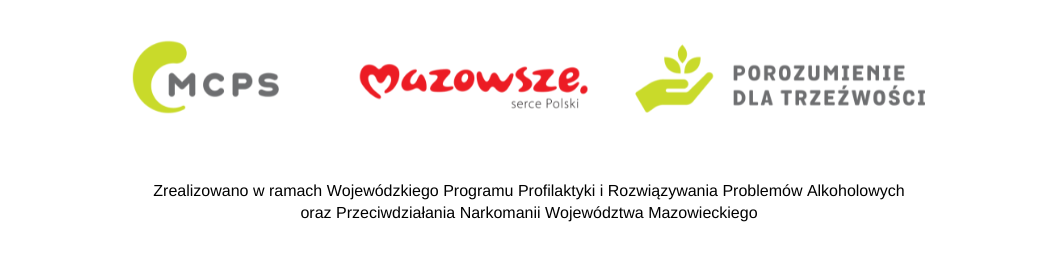 Monitorowanie i ewaluacja programuMonitorowanie ProgramuZarząd Województwa Mazowieckiego, zgodnie z ustawą o wychowaniu w trzeźwości i przeciwdziałania alkoholizmowi, jest zobowiązany do sporządzania raportu z wykonania w danym roku Programu i efektów jego realizacji, który przekłada sejmikowi województwa w terminie do 31 marca roku następującego po roku, którego dotyczy raport. Do przygotowania raportu posłużą dane pozyskane w ramach monitorowania Programu, przeprowadzanego w I kwartale każdego roku przez Mazowieckie Centrum Polityki Społecznej. Monitorowanie będzie się odbywało m. in. w oparciu o analizę wskaźników, określających poziom realizacji danego działania. Z uwagi na to założenie w pierwszym roku realizacji Programu zostaną określone wartości bazowe wskaźników (wg stanu na 2021 r.) i wartości docelowe wskaźników (do osiągnięcia do roku 2025), dzięki którym będzie można określić, czy zakładane działania były realizowane tak, by założone cele zostały osiągnięte. Coroczne monitorowanie Programu posłuży również do przygotowania założeń dla programu wojewódzkiego na kolejne lata. Natomiast pełna diagnoza stanu problemów uzależnień w województwie mazowieckim (analizująca dane, z wnioskami i rekomendacjami) będzie zrealizowana w 2024 r. lub na początku 2025 r. Ewaluacja ProgramuW 2024 r. lub na początku 2025 r. przeprowadzona zostanie ewaluacja końcowa Programu, która pozwoli ocenić jego efektywność (w jakim stopniu cele szczegółowe zostały osiągnięte, a co z tym się wiąże, czy został zrealizowany cel główny Programu). Stanowić ona będzie też podstawę do opracowania kolejnego programu wojewódzkiego.Diagnoza problemów alkoholowych w województwie mazowieckimPowszechność zaburzeń wynikających z używania alkoholu Alkohol jest najbardziej popularną substancją psychoaktywną zarówno wśród dorosłych, jak i młodych ludzi. Z badań epidemiologicznych (EZOP 2012) wynika, że w Polsce większość konsumentów alkoholu spożywa go na poziomie niskiego ryzyka szkód, jednak blisko 12% dorosłych Polaków nadużywa alkoholu, tzn. pije go w sposób powodujący szkody zdrowotne i społeczne. Do grupy tej zalicza się osoby nieuzależnione, określane jako pijące szkodliwie. Ekstrapolacja wyników badań epidemiologicznych na populację ludności Polski w wieku18–64 lata daje liczbę ponad 3 mln osób, u których można rozpoznać zaburzenia psychiczne lub zaburzenia zachowania wynikające ze spożywania alkoholu. W grupie tej ponad 600 tysięcy to osoby uzależnione od alkoholu. Problemy alkoholowe dotykają zdecydowanie częściej mężczyzn (20,4%), niż kobiety (3,5%). Wśród dorosłych respondentów w wieku 18–64 lat odsetek osób pijących w sposób problemowy oszacowano na 18,6% (co odpowiada 4,3 mln osób w Polsce, ok. 10 tys. w województwie mazowieckim). Problemy te dotyczą 26,4% mężczyzn oraz 11,1% kobiet. Biorąc pod uwagę kategorie wiekowe najwięcej osób przyznających się do szkodliwego picia alkoholu było wśród osób w wieku 18–34 lat (22,5%), najmniej w grupie osób w wieku 50–64 lat – 14,7%. W grupie osób 35–49 lat 18,1% osób deklarowało przynajmniej jedno problemowe zachowanie. Dwóch lub więcej symptomów problemowego picia doświadczyło w ciągu ostatniego roku 9,1% badanych (czyli ok. 2 mln osób w Polsce, a 5,1 tys. w województwie mazowieckim), 13,6% mężczyzn oraz 4,6% kobiet, po 9,7 osób w grupach wiekowych 18–34 i 35–49 lat, natomiast 7,7% w grupie osób najstarszych. Picie alkoholu w sposób ryzykowny lub szkodliwy, powodujący występowanie szkód zdrowotnych, psychologicznych, czy społecznych można definiować jako przekraczanie przy jednej okazji 40 g alkoholu w przypadku kobiet i 60 g. w przypadku mężczyzn. Przynajmniej raz w miesiącu do takiego szkodliwego sposobu picia alkoholu przyznało się ogółem 20,5% respondentów – 28,3% mężczyzn i 12,7% kobiet. W kategoriach wiekowych najwyższy odsetek odnotowano w grupie osób 35–49 lat – 22,8%, następnie w najmłodszej grupie 
18–34 lata – 22,1%, a najmniejszy odsetek w grupie najstarszej 50–64 lata – 16,2%.Odniesienie wyników badania EZOP do liczby mieszkańców Mazowsza w wieku 
18–64 lat, pozwala oszacować liczebność grupy osób nadużywających alkoholu w 2018 r. na nieco ponad 413 tys. Osób, w tym osób uzależnionych od alkoholu na ok. 82,6 tys. Kobiety stanowiły ok. 15% grupy nadmiernie pijących mieszkańców Mazowsza i 8,6% grupy osób uzależnionych na Mazowszu, co daje liczbę 61,95 tys. Kobiet nadużywających alkoholu, w tym 7,1 tys. Kobiet uzależnionych od alkoholu. Badanie EZOP pokazało również jak duża jest grupa abstynentów w województwie mazowieckim. W ogóle nie spożywało 17,6% osób w wieku 18–64 lat. Postawy abstynenckie były częstsze wśród kobiet (25,5%), niż wśród mężczyzn (10,9%). Dane te pozwalają stwierdzić, że w 2018 r. wśród abstynentów na Mazowszu było 455,5 tys. Kobiet i 184,7 tys. Mężczyzn w wieku 18–64 lata.Badania EZOP dostarczają też informacji na temat częstości spożywania alkoholu przez osoby w wieku 18-64 lat, co pozwala oszacować ilu mieszkańców Mazowsza w wieku produkcyjnym spożywało alkohol w 2018 r. co najmniej raz w tygodniu. Z zestawienia wynika, że w 2018 r. co czwarty mieszkaniec Mazowsza w wieku produkcyjnym (832,5 tys.) spożywał alkohol co najmniej raz w tygodniu. W grupie tej było 187 tys. kobiet i 645,6 tys. mężczyzn.Tabela 1. Częstość spożywania alkoholu w ciągu ostatnich 12 miesięcy na Mazowszu w 2018 r. (procenty i tys.).Źródło: Baza danych PARPA 2015–2018 dostępna na: www.parpa.plStan lecznictwa odwykowego w województwie mazowieckim w latach 2015–2018Generalnie w badanym okresie pogorszyła się dostępność do lecznictwa odwykowego w województwie mazowieckim, szczególnie dla wybranych grup pacjentów, tj. dla osób niepełnosprawnych. Ważnym parametrem oceny dostępności jest średni czas oczekiwania osób uzależnionych i ich rodzin na wejście w program terapeutyczny. Czas wejścia do programu terapeutycznego w poradniach leczenia uzależnień na Mazowszu w 2018 r. wydłużył się do ok. dwóch tygodni dla osób uzależnionych, co może się wiązać z koniecznością oczekiwania na lekarską poradę diagnostyczną warunkującą rozpoczęcie psychoterapii uzależnienia. Jednakże w ostatnich latach zarówno na Mazowszu, jak i w całej Polsce zdecydowanie skraca się czas oczekiwania na przyjęcie do całodobowych oddziałów terapeutycznych osób podejmujących leczenie dobrowolne, jak i zobowiązanych do leczenia. Członkowie rodzin osób uzależnionych oczekują na rozpoczęcie terapii zwykle ok. tygodnia. Analiza jakościowa zgromadzonych danych pokazuje, ze wysoki średni czas oczekiwania członków rodzin na wejście w program terapeutyczny (3,4 tygodnia) w 2018 r. spowodowany był między koniecznością oczekiwania przez pacjentów na uruchomienie psychoterapii grupowej dla tzw. „dorosłych dzieci alkoholików”.W latach 2015–2018 zmniejszyła się jednakże liczba placówek leczenia uzależnienia od alkoholu na Mazowszu. Największy procentowy spadek (-20%) dotyczy liczby oddziałów leczenia alkoholowych zespołów abstynencyjnych. W tym okresie zostały zlikwidowane dwa oddziały detoksykacyjne w Warszawie i jeden w Sochaczewie, co znacznie ograniczyło dostępność tych świadczeń dla osób wymagających hospitalizacji.W 2018 r. trzy powiaty: białobrzeski, gostyniński i łosicki (tj. 7,9% powiatów na Mazowszu) nie zabezpieczały ambulatoryjnych świadczeń w zakresie leczenia uzależnienia od alkoholu. Tak sama sytuacja miała miejsce w latach ubiegłych, choć wcześniej nie było poradni w powiecie kozienickim, a funkcjonowała w powiecie gostynińskim.Tabela 2. Liczba placówek leczenia uzależnienia różnych typów na Mazowszu w latach 2015–2018 (dane PARPA).Źródło: Baza danych PARPA 2015–2018 dostępna na: www.parpa.plTabela 3. Liczba placówek leczenia uzależnienia różnych typów na Mazowszu w latach 2015–2018 (dane NFZ)Źródło: Baza danych PARPA 2015–2018 dostępna na: www.parpa.plWarto zaznaczyć, że poza statystykami PARPA i NFZ znajdują się podmioty lecznicze finansowane poza sektorem finansów publicznych (świadczące usługi odpłatne dla pacjentów) oraz ośrodki działające poza prawem, nie zarejestrowane w wykazie podmiotów leczniczych prowadzonym przez urzędy wojewódzkie. W 2018 r. zdecydowana większość (78%) placówek ambulatoryjnych na Mazowszu była czynna co najmniej przez pięć dni w tygodniu. Pozostałe pracowały 4 lub 3 dni w tygodniu. W porównaniu do poprzedniego okresu nastąpiło pogorszenie dostępności, ponieważ w 2014 r. 83% poradni przyjmowało pacjentów we wszystkie dni tygodnia. Blisko 70% poradni pracowało ponad 40 godzin tygodniowo, a co piąta była dostępna przez mniej niż 30 godzin w tygodniu. W 2014 r. w województwie mazowieckim nie było poradni pracującej w tygodniu krócej niż 20 godzin. W 2018 r. takich placówek było 13%.Dostępność świadczeń w zakresie leczenia uzależnienia od alkoholu warunkowana jest nie tylko wysokością środków, jakie placówki pozyskują na leczenie pacjentów, ale również warunkami leczenia (usytuowanie placówki, lokal, wyposażenie, kadra specjalistów) oraz ograniczeniami regulaminowymi i programowymi.Czynniki te mogą ograniczać faktyczną dostępność pomocy dla wybranych grup pacjentów, w tym dla osób niepełnosprawnych. Analiza informacji przekazywanych przez mazowieckie placówki odwykowe do bazy PARPA nie wskazuje na poprawę w latach 2015–2018 dostępności leczenia odwykowego dla osób niepełnosprawnych. Niepokojącym faktem jest nadal bardzo wysoki i nie ulegający poprawie odsetek deklaracji nieprzyjmowania do leczenia pacjentów upośledzonych umysłowo, z organicznymi zaburzeniami psychicznymi oraz ze współwystępującym zaburzeniem psychicznym (tzw. „podwójne rozpoznanie”). Szczególnie niepokojący jest fakt braku powszechnej gotowości do przyjęcia do oddziałów leczenia alkoholowych zespołów abstynencyjnych, które są oddziałami ratującymi życie, osób niewidomych, głuchych, upośledzonych umysłowo, z organicznymi zaburzeniami psychicznymi oraz z podwójnym rozpoznaniem. Oddziały te funkcjonują w trybie szpitalnym, najczęściej w ramach szpitali psychiatrycznych.Tabela 4.Odsetki placówek deklarujących dostępność do leczenia uzależnienia dla osób niepełnosprawnych w latach 2015 –2018 na Mazowszu (M) i w Polsce (P).Źródło: Baza danych PARPA 2015–2018 dostępna na: www.parpa.plW oddziałach leczenia alkoholowych zespołów abstynencyjnych pacjenci są przyjmowani najczęściej od razu, w zależności od liczby wolnych miejsc i ich stanu zdrowia.Czas wejścia do programu terapeutycznego w poradniach na Mazowszu w 2018 r. wydłużył się do ok. dwóch tygodni dla osób uzależnionych, co może się wiązać z koniecznością oczekiwania na lekarską poradę diagnostyczną warunkującą rozpoczęcie psychoterapii uzależnienia. Podobna tendencja występuje od kilku lat w całym kraju. Członkowie rodzin osób uzależnionych oczekują na rozpoczęcie terapii zwykle ok. tygodnia. Analiza jakościowa zgromadzonych danych pokazuje, ze wysoki średni czas oczekiwania członków rodzin na wejście w program terapeutyczny (3,4 tygodnia) w 2018 r. spowodowany był między koniecznością oczekiwania przez pacjentów na uruchomienie psychoterapii grupowej dla tzw. „dorosłych dzieci alkoholików”.Tabela 5. Członkowie rodzin: czas oczekiwania w tygodniach na leczenie w poradniach województwa mazowieckiego i w Polsce w latach 2015–2018.Źródło: Baza danych PARPA 2015–2018 dostępna na: www.parpa.plPodobnie jak w całym kraju, w 2018 r. 94% mazowieckich placówek odwykowych przyjmowało bezwarunkowo do leczenia osoby nieubezpieczone, tylko cztery poradnie odmawiały czasami prawa do leczenia osobom nie mającym ubezpieczenia. Jest to poprawa w stosunku do 2015 r., gdy 88% placówek zawsze przyjmowało pacjentów nieubezpieczonych, trzy poradnie nigdy ich nie przyjmowały, a cztery poradnie i dwa oddziały dzienne czasami odmawiały przyjęcia pacjentów nieubezpieczonych.Osoby leczone z powodu zaburzeń spowodowanych używaniem alkoholuZ danych NFZ wynika, że w placówkach leczenia uzależnienia od alkoholu na Mazowszu, podobnie jak w Polsce, od 2015 maleje liczba pacjentów.Tabela 6. Liczba pacjentów objętych leczeniem odwykowym na Mazowszu i w Polsce w latach 2015–2018.Źródło: Baza danych PARPA 2015–2018 dostępna na: www.parpa.plW 2018 r. większość pacjentów lecznictwa odwykowego leczyła się ambulatoryjnie. To co może niepokoić na Mazowszu to fakt, że w porównaniu do sytuacji w kraju, bardzo mało osób otrzymało pomoc w dziennych oddziałach terapii uzależnienia od alkoholu.Tabela 7. Odsetki pacjentów zarejestrowanych w placówkach leczenia uzależnienia od alkoholu na Mazowszu i w Polsce w 2018 r.Źródło: Baza danych PARPA 2015–2018 dostępna na: www.parpa.plProporcje osób leczonych w placówkach odwykowych w latach 2015–2018 z podstawowymi rozpoznaniami: uzależnienia od alkoholu, picia szkodliwego oraz zaburzeń występujących u osób bliskich (zwanych współuzależnieniem i syndromem dorosłych dzieci alkoholików) zmieniały się na niekorzyść osób współuzależnionych. Korzystnym zjawiskiem jest znacznie wyższa niż ogółem w Polsce proporcja osób pijących alkohol szkodliwie.Tabela 8. Odsetki pacjentów z rozpoznanymi różnych zaburzeń w placówkach leczenia uzależnienia od alkoholu na Mazowszu i w Polsce w roku 2015–2018.Źródło: Baza danych PARPA 2015–2018 dostępna na: www.parpa.plWarto zauważyć, że łączne odsetki osób leczonych z powodu rodzinnych obciążeń piciem osób bliskich (osoby współuzależnione i DDA) są na Mazowszu wyższe niż średnio w placówkach odwykowych w kraju (22,2% v. 19,4%). Być może jest to konsekwencja silniejszego lecznictwa ambulatoryjnego. Kobiety stanowią 32% wszystkich osób zarejestrowanych w placówkach leczenia uzależnienia od alkoholu, przy czym stanowią one aż 85% grupy osób szukających pomocy z powodu rodzinnych obciążeń piciem osób bliskich (osoby współuzależnione, DDA) i tylko 20% w grupie osób leczonych z powodu zaburzeń związanych z używaniem alkoholu. Podobnie jak w innych placówkach leczenia uzależnienia w Polsce, na Mazowszu kobiety uzależnione korzystają przede wszystkim z terapii w placówkach ambulatoryjnych i oddziałach dziennych. Specyfiką województwa mazowieckiego jest znacznie mniejsza, niż średnio w kraju, proporcja uzależnionych kobiet w całodobowych oddziałach terapeutycznych i w oddziałach leczenia alkoholowych zespołów abstynencyjnych.Tabela 9. Odsetek kobiet leczonych w różnych typach placówek leczenia uzależnienia od alkoholu na Mazowszu i w Polsce w roku 2018.Źródło: Baza danych PARPA 2015–2018 dostępna na: www.parpa.plPrzeważającą grupą pacjentów uzależnionych objętych leczeniem odwykowym w 2018 r. w Polsce były osoby w wieku 30–64 lat, stanowiące aż 82% wszystkich zarejestrowanych. Drugą co do liczebności grupą wiekową byli młodzi dorośli. Osoby w wieku 20–29 lat to 12% wszystkich leczonych z powodu zaburzeń poalkoholowych. Nieco inaczej wyglądała sytuacja na Mazowszu, gdzie osoby w wieku 30–64 lat stanowiły 78% wszystkich osób leczonych z powodu rozpoznania uzależnienia, zaś grupa tzw. młodych dorosłych (od 20 do 29 lat) stanowiła 15% pacjentów. Pacjenci sądownie zobowiązani do leczenia odwykowego w województwie mazowieckim stanowili (w porównaniu do sytuacji w całym kraju) mniejszy odsetek pacjentów leczonych w placówkach odwykowych. Warto też zauważyć, że choć w większej proporcji rozpoczynali podstawowy program terapii, jednak rzadziej wytrwali w nim do końca. Kadra lecznictwa odwykowegoJak wykazały dane z 2018 r. uzyskane z 71 placówek lecznictwa odwykowego na Mazowszu – blisko co czwarty (w Polsce średnio co piąty) pracownik lecznictwa odwykowego był lekarzem. Pozostali to psycholodzy (niepracujący jako terapeuci), którzy stanowili 3% kadry merytorycznej, psychoterapeuci (inni niż specjaliści psychoterapii uzależnień) – 1,5%, oraz inni pracownicy – ok. 0,5%. W grupie osób pracujących na stanowiskach specjalistów psychoterapii uzależnień w palcówkach mazowieckich blisko 70% miało już certyfikaty, podobnie w grupie instruktorów terapii uzależnień. Jest to sytuacja nieco gorsza niż średnia krajowa, gdzie certyfikat specjalisty zdobyło już prawie 80% osób pracujących na stanowiskach specjalistów psychoterapii uzależnień, zaś w grupie instruktorów certyfikatem legitymuje się 76% osób. Zdecydowana większość lekarzy (tj. 82%) miała ukończoną specjalizację z zakresu psychiatrii.Tabela 10. Osoby mające certyfikaty specjalisty psychoterapii uzależnień lub instruktora terapii uzależnień w grupie terapeutów pracujących w placówkach leczenia uzależnień na Mazowszu w latach 2015–2018 i w Polsce w 2018 r.Źródło: Baza danych PARPA 2015–2018 dostępna na: www.parpa.plW latach 2015–2018 odsetek osób posiadających certyfikaty specjalisty psychoterapii uzależnień znacząco nie poprawił się na Mazowszu. Fakt ten można częściowo tłumaczyć narastającą w ostatnich latach tendencją do odchodzenia z publicznych placówek leczenia uzależnień osób najbardziej doświadczonych i najwyżej wykwalifikowanych i zajmowania ich miejsc pracy przez osoby podejmujące kształcenie zawodowe.Leczenie zaburzeń związanych z używaniem alkoholu oraz oferta pomocy Z informacji zgromadzonych przez PARPA na temat funkcjonowania placówek leczenia uzależnienia od alkoholu na Mazowszu wynika, że niemal wszystkie z nich (ok. 95–99%), poza oddziałami leczenia alkoholowych zespołów abstynencyjnych, oferowały pacjentom podstawowy program terapii uzależnienia od alkoholu. Większość poradni, a nawet część całodobowych i dziennych oddziałów terapii realizowała również w całości (lub w części) programy ponadpodstawowe. Zakres oferty leczenia osób z zaburzeniami związanymi z używaniem alkoholu na Mazowszu jest podobny do zakresu oferowanego w całej Polsce.W latach 2015–2018 w polskim lecznictwie odwykowym, w tym też na Mazowszu, ustabilizowała się częstotliwość ordynowania leków w leczeniu uzależnienia od alkoholu. W 2018 r. w placówkach mazowieckich w ofercie rzadziej, w porównaniu do placówek w Polsce, ordynowano esperal (oceniany jako nieskuteczny w leczeniu uzależnienia od alkoholu) oraz anticol i akamprozat, częściej zaś naltrekson i nalmefen (nowy lek zarejestrowany w 2014 r). Farmakoterapia jest najczęściej stosowana jako wsparcie psychoterapii, a częstotliwość zlecania leków jest ograniczona ich wysoką ceną (leki te nie są refundowane). Oferta pomocy dla członków rodzin z problemem alkoholowym realizowana jest przede wszystkim w poradniach i dziennych oddziałach terapii, chociaż wskazane jest, aby spotkania konsultacyjno-edukacyjne i sesje rodzinne organizowały również oddziały całodobowe, w tym oddziały leczenia alkoholowych zespołów abstynencyjnych. Większość placówek ambulatoryjnych deklaruje realizację podstawowego programu terapii współuzależnienia, nieco mniejszy odsetek może zaproponować członkom rodziny pracę w programach ponadpodstawowych. Na Mazowszu mniejszy odsetek poradni, niż w Polsce, deklaruje realizację terapii par i rodzin. Jest to negatywna tendencja bowiem badania dowodzą większej skuteczności leczenia uzależnienia w sytuacji, gdy pracuje się nie tylko z osobą uzależnioną, ale też z jej rodziną.Tabela 11. Odsetki placówek leczenia uzależnienia od alkoholu na Mazowszu deklarujących stałą realizację w latach 2015–2018 działań wskazanych w tabeli w ramach programów leczenia członków rodzin osób uzależnionych.Źródło: Baza danych PARPA 2015–2018 dostępna na: www.parpa.plOferty leczenia dla szczególnych grup pacjentówOferta dla szczególnych grup pacjentów jest dość bogata. Poniższa pokazuje poszerzenie oferty pracy z osobami z zaburzeniami nawyków i popędów (np. hazard), co jest trendem ogólnopolskim i wynika w dużej mierze z sytuacji kreowania zapotrzebowania na te świadczenia poprzez możliwość pozyskiwania dodatkowych środków z funduszu hazardowego. W porównaniu z ofertą ogólnopolską mazowieckie placówki odwykowe rzadziej pracują z osobami doświadczającymi przemocy, sprawcami przemocy oraz z osobami mającymi podwójne rozpoznanie (uzależnienie i współwystępujące inne zaburzenie psychiczne). Nie można zaobserwować poprawy w zakresie oferty pomocy dla pacjentów uzależnionych od nikotyny. Biorąc pod uwagę fakt, że ponad 80% uzależnionych od alkoholu jest również głęboko uzależnionych od nikotyny oraz uwzględniając negatywne konsekwencje palenia tytoniu dla zdrowia należy uznać zakres oferowanej pomocy lecznictwa odwykowego w tym zakresie za niewystarczający.Tabela 12. Odsetki placówek leczenia uzależnienia od alkoholu na Mazowszu deklarujących stałą realizację (w latach 2015–2018) działań w ramach programów leczenia innych grup pacjentów.Źródło: Baza danych PARPA 2015–2018 dostępna na: www.parpa.plFinansowanie lecznictwaW latach 2015–2018 (poza rokiem 2016) systematycznie rosły kwoty przeznaczane na leczenie uzależnienia od alkoholu w województwie mazowieckim. Porównanie danych mazowieckich i ogólnopolskich ukazuje lepsze od przeciętnego w kraju finansowanie ze strony Narodowego Funduszu Zdrowia (NFZ) i samorządów gmin mazowieckich. Finansowanie placówek leczenia uzależnienia od alkoholu przez NFZ O wysokości środków na realizację świadczeń w zakresie leczenia uzależnienia od alkoholu decydują wojewódzkie oddziały NFZ, kreujące politykę zabezpieczenia świadczeń na danym terenie. Oddziały wojewódzkie nie mają wpływu na wysokość wszystkich środków na świadczenia zdrowotne w województwie, ale mogą samodzielnie ustalać, w jakiej proporcji podzielą te środki, którymi na dany rok dysponują.Tabela 13. Wartości kontraktów w zakresie leczenia uzależnienia od alkoholu w latach 2015–2018 w Polsce i na Mazowszu (w zł) w podstawowych typach placówek.Źródło: Baza danych PARPA 2015–2018 dostępna na: www.parpa.plPo spadku w 2016 r. wartości kontraktów w zakresie leczenia uzależnienia od alkoholu na Mazowszu zaczęły rosnąć. Na Mazowszu ok. 40% środków kierowana jest do lecznictwa ambulatoryjnego. Z drugiej strony w porównaniu do danych ogólnopolskich Mazowsze finansuje w większej proporcji oddziały leczenia alkoholowych zespołów abstynencyjnych, w mniejszej zaś całodobowe oddziały terapeutyczne.Samorządy gminneW ramach gminnych programów profilaktyki i rozwiązywania problemów alkoholowych samorządy gmin zwiększają dostępność pomocy terapeutycznej i rehabilitacyjnej dla osób uzależnionych od alkoholu oraz udzielają rodzinom, w których występują problemy alkoholowe pomocy psychologicznej i prawnej, a w szczególności ochrony przed przemocą w rodzinie (art. 41 ust. 1 pkt 1 i 2 ustawy o wychowaniu w trzeźwości i przeciwdziałaniu alkoholizmowi). Analiza finansowego wsparcia placówek leczenia uzależnienia od alkoholu ze strony samorządów gmin w latach 2015–2018 na Mazowszu pokazuje, że łączna wysokość środków przeznaczonych na dofinansowanie lecznictwa odwykowego w ramach gminnych programów profilaktyki i rozwiązywania problemów alkoholowych wynosiła od 9 794 034 zł (w roku 2015) do 10 519 778 zł w roku 2018, przy czym, podobnie jak w całym kraju, nie można zaobserwować jednoznacznej tendencji rosnącej, czy malejącej (załamanie trendu rosnącego w 2016 r.).Tabela 14. Finansowe wsparcie placówek leczenia uzależnienia od alkoholu na Mazowszu i w Polsce przez samorządy gmin w latach 2015–2018 (w zł).Źródło: Baza danych PARPA 2015–2018 dostępna na: www.parpa.plŚrodki wydatkowano w większości na zwiększenie dostępności świadczeń: finansowanie programów zdrowotnych, zakup dodatkowych świadczeń oraz dodatkowe zatrudnienie w placówkach specjalistów. Samorząd województwa – WOTUWW ramach zadań na rzecz przeciwdziałania uzależnieniom Samorząd Województwa Mazowieckiego realizuje leczenie, rehabilitację i reintegrację osób uzależnionych od alkoholu, w tym działania pozalecznicze prowadzone przez Wojewódzki Ośrodek Terapii Uzależnienia i Współuzależnienia w Pruszkowie (dalej: WOTUW) na rzecz placówek leczenia uzależnienia od alkoholu na Mazowszu. Urzędy marszałkowskie w Polsce dofinansowują działalność leczniczą placówek leczenia uzależnienia od alkoholu, zwłaszcza tych, wobec których są podmiotem prowadzącym.Na Mazowszu samorząd województwa dofinansowywał, podobnie jak w poprzednich latach, wyłącznie te placówki, wobec których był organem założycielskim.Tabela 15. Dofinansowanie działalności leczniczej placówek leczenia uzależnienia od alkoholu w województwie mazowieckim przez samorząd województwa w latach 2015–2017 (w zł).Źródło: Baza danych PARPA 2015–2018 dostępna na: www.parpa.plPowyższe zestawienie ukazuje niemalejące wsparcie finansowe działalności leczniczej placówek odwykowych (w zakresie remontów, doposażenia placówek, programów zdrowotnych, szkoleń pracowników) przez samorząd województwa. Na inwestycje, remonty doposażenie placówek przeznaczono na Mazowszu od 29 do 42% środków wojewódzkich i jest to sytuacja odmienna niż w innych województwach, gdzie wydatki inwestycyjne konsumują ok. 90% wszystkich środków wojewódzkich kierowanych do placówek leczenia uzależnienia od alkoholu. Co szósta placówka leczenia uzależnienia od alkoholu, raportująca w 2018 r. do bazy PARPA (15%), otrzymała w 2018 r. bezpośrednie dofinansowanie działalności leczniczej ze strony Urzędu Marszałkowskiego Województwa Mazowieckiego w Warszawie. W Polsce otrzymanie wsparcia ze strony samorządu województwa zadeklarowało tylko co dziesiąta placówka odwykowa.Finansowanie zadań pozaleczniczych Wojewódzkiego Ośrodka Terapii Uzależnienia i Współuzależnienia w PruszkowieNa wojewódzkie ośrodki terapii uzależnienia i współuzależnienia, organizowane przez zarządy województw, ustawodawca nałożył, poza leczeniem pacjentów, zadania pozalecznicze, których realizacja wymaga finansowania, a które nie mogą być finansowane z kontraktu z NFZ. Do zadań tych należą:monitorowanie funkcjonowania placówek leczenia uzależnienia od alkoholu w zakresie dostępności świadczeń stacjonarnych i całodobowych oraz ambulatoryjnych w sprawowaniu opieki nad uzależnionymi od alkoholu na terenie województwa;ocena jakości świadczeń stacjonarnych i całodobowych oraz ambulatoryjnych w sprawowaniu opieki nad uzależnionymi od alkoholu udzielanych na terenie województwa oraz przygotowanie wniosków i zaleceń w tym zakresie, w tym wnioskowanie o konieczności podjęcia doskonalenia zawodowego pracowników;opiniowanie wojewódzkich strategii i planów w zakresie zdrowia publicznego;udzielanie konsultacji podmiotom leczniczym prowadzącym placówki oraz innym podmiotom zajmującym się rozwiązywaniem problemów alkoholowych;prowadzenie działalności metodyczno-organizacyjnej w zakresie zbierania i opracowywania danych statystycznych dotyczących rozpowszechnienia uzależnienia od alkoholu i związanych z nim problemów oraz leczenia uzależnienia od alkoholu na terenie województwa, a także ocena tych danych;inicjowanie i realizacja działań podnoszących kwalifikacje zawodowe pracowników merytorycznych zatrudnionych w placówkach, w tym organizowanie staży i szkoleń;inicjowanie i prowadzenie działań podnoszących kompetencje zawodowe osób współdziałających z placówkami w realizacji zadań programowych;współpraca z Państwową Agencją Rozwiązywania Problemów Alkoholowych (do końca 2021 r.) oraz wojewódzkim konsultantem do spraw psychiatrii i wojewódzkim konsultantem do spraw psychologii klinicznej.WOTUW mazowiecki otrzymuje na realizację wymienionych powyżej zadań co roku środki finansowe w formie dotacji. Wysokość tych środków (w zł) w latach 2015–2018 przedstawia tabela poniżej.Tabela 16. Finansowanie zadań pozaleczniczych WOTUW przez Samorząd Województwa Mazowieckiego w latach 2015–2018 oraz przez wszystkie samorządy wojewódzkie w Polsce.Źródło: Baza danych PARPA 2015–2018 dostępna na: www.parpa.plWarto podkreślić, że dofinansowanie zadań pozaleczniczych WOTUW na Mazowszu jest najwyższe w kraju. Analiza realizacji poszczególnych zadań mazowieckiego WOTUW w latach 2015–2018 ukazuje jego słabnący potencjał diagnostyczno-interweniujący, jak również malejący realny kontakt z placówkami odwykowymi na terenie Mazowsza. W latach 2015–2018 w zebraniach organizowanych przez WOTUW uczestniczyło ok. 20% przedstawicieli placówek lecznictwa odwykowego, zaś w szkoleniach od 11 do 25%.Tabela 17. Realizacja poszczególnych zadań pozaleczniczych przez WOTUW Pruszków w latach 2015–2018. Źródło: Baza danych PARPA 2015–2018 dostępna na: www.parpa.plZestawienie ukazuje duże zaangażowanie WOTUW mazowieckiego w działania w zakresie doskonalenia zawodowego pracowników placówek leczenia uzależnienia od alkoholu i jego małą aktywność w obszarze podejmowania interwencji w interesie placówek, a także w zakresie opiniowania projektów nowych aktów prawnych, rozwiązań systemowych, czy merytorycznych. Pogarsza się prowadzona przez WOTUW jakość monitorowania stanu lecznictwa uzależnienia od alkoholu w województwie mazowieckim.Tabela 18. Odsetek zebranych przez WOTUW ankiet dotyczących pracy placówek odwykowych na Mazowszu i w Polsce w latach 2015–2018.Źródło: Baza danych PARPA 2015–2018 dostępna na: www.parpa.plPomoc rodzinom z problemem alkoholowym poza systemem lecznictwa odwykowegoPomoc materialnaW latach 2014–2018 zmniejszała się liczba rodzin korzystających z pomocy materialnej w związku z uzależnieniem lub nadużywaniem alkoholu przez jednego z członków rodziny – spadek o blisko 13,5%. Jednocześnie w tym samym okresie zwiększały się ogólne wydatki na tego rodzaju pomoc – wzrost o 16% czyli o ponad 3,3 mln zł oraz wzrosła średnia kwota środków finansowych przeznaczana na jedną rodzinę w związku z alkoholem – wzrost o 34%, czyli o 670 zł. W porównaniu ze średnią ogólnopolską Mazowsze przeznacza mniej środków z pomocy społecznej na pomoc dla rodzin z problemem alkoholowym.Punkty konsultacyjneZnaczącą rolę w lokalnym systemie pomocy osobom uzależnionymi i ich rodzinom odgrywają punkty informacyjno-konsultacyjne dla osób uzależnionych i członków ich rodzin. Ich zdaniem jest głównie udzielanie konsultacji i motywowanie do podjęcia leczenia, a także udzielanie wsparcia po zakończonym leczeniu. Na Mazowszu w latach 2015–2017 liczba punktów konsultacyjnych utrzymywała się na stabilnym poziomie (264–266), natomiast w roku 2018 odnotowano spadek liczby punktów o 10 w stosunku do roku poprzedniego. Natomiast liczba klientów punktów konsultacyjnych zmniejszyła się w latach 2015–2018 – o blisko 1 900 osób uzależnionych i ponad 4 tys. dorosłych członków ich rodzin, co stanowi odpowiednio spadek o ponad 11% i 30%. Pomimo ogólnego spadku liczby klientów punktów konsultacyjnych wielkość środków finansowych przeznaczanych na ich funkcjonowanie systemicznie rosła w czasie porównywanych 4 lat, odnotowując wzrost o ponad 1 200 000 zł, czyli wzrost o ponad 18%. Ruch samopomocowyW lokalnym systemie pomocy dla osób uzależnionych i ich rodzin ważną rolę odgrywają grupy samopomocy, dające swoim członkom poczucie więzi, wsparcia emocjonalnego i pomoc w rozwiązywaniu problemów. Szczególną forma ruchu samopomocowego są stowarzyszenia abstynenckie, które prowadzą działania nie tylko na rzecz swoich członków i ich rodzin, ale także na rzecz społeczności lokalnej. Zarówno liczba stowarzyszeń jak i klubów abstynenckich zwiększała się w latach 2015–2017, natomiast w roku 2018 odnotowano spadek, szczególnie istotny przy stowarzyszeniach abstynenckich – spadek o 14 czyli o 23%. Z kolei wielkość środków finansowych przeznaczanych na stowarzyszenia i kluby wzrosła w analizowanym okresie, w odniesieniu do stowarzyszeń o 32%, natomiast w odniesieniu do klubów o 7,8%.Wykres 1. Liczba stowarzyszeń abstynenckich i klubów abstynenckich w latach 2015–2018.Źródło: Baza danych PARPA 2015–2018 dostępna na: www.parpa.plWykres 2. Wydatki na stowarzyszenia i kluby abstynenckie w latach 2015–2018.Źródło: Baza danych PARPA 2015–2018 dostępna na: www.parpa.pl Centra oraz Kluby Integracji SpołecznejCentra Integracji Społecznej oraz Kluby Integracji Społecznej funkcjonują na podstawie przepisów ustawy z dnia 13 czerwca 2003 r. o zatrudnieniu socjalnym. Ich zadaniem jest świadczenie usług służących reintegracji społecznej i zawodowej osobom długotrwale bezrobotnym, bezdomnym, osobom niepełnosprawnym, uzależnionym od alkoholu i narkotyków, chorym psychicznie, zwalnianym z zakładów karnych oraz uchodźcom. Reintegracja społeczna realizowana w CIS i KIS obejmuje m.in. rozwijanie umiejętności interpersonalnych, komunikacji, trening zachowań asertywnych, radzenie sobie ze stresem, wzmacnianie samooceny i poczucia własnej wartości, kształcenie umiejętności niezbędnych do pełnienia ról społecznych, naukę planowania i gospodarowania dochodami.W 2019 roku w województwie mazowieckim funkcjonowało 6 Centrów Integracji Społecznej (w 2017 – 4 CIS, w 2018 – 5 CIS) oraz 15 Klubów Integracji Społecznej (w 2017 – 13 KIS, w 2018 – 16 KIS). Od 2017 roku Samorząd Województwa Mazowieckiego aktywnie wspiera powstawanie CIS w regionie udzielając dotacji celowych na tworzenie CIS na podstawie ustawy o zatrudnieniu socjalnym. W ten sposób powstał w 2018 roku 1 CIS (kwota dotacji 664 450,00 zł) oraz w 2019 roku 2 CIS (kwota dotacji 3 588 400,43 zł).Przeciwdziałanie przemocy w rodzinieProblemy alkoholowe bardzo często łączą się niestety z problemem przemocy w rodzinie. Jednakże na mapie placówek udzielających pomocy ofiarom przemocy obserwuje się duże wahania w ich liczbie, co może odzwierciedlać niestabilną politykę poszczególnych samorządów gminnych w finansowaniu placówek pomocowych. W latach 2015–2018 zmniejszyła się liczba punktów konsultacyjnych (o 8%), znacząco, bo aż o 43% zmniejszyła się liczba ośrodków interwencji kryzysowej, grupy wsparcia spadły o ponad połowę. Skokowo wahała się liczba grup terapeutycznych – lata 2015–2016 wzrost z 34 do 130, w kolejnym roku spadek do 38 i w 2018 wzrost do 228. Na w miarę niezmienionym poziomie kształtował się dostęp do telefonów zaufania – miedzy 26 a 31.Wśród różnych form pomocy dla rodzin z problemem przemocy znajdują się także oddziaływania psychokorekcyjne dla sprawców przemocy. W analizowanym okresie zmniejszył się bardzo dostęp do programów korekcyjno-edukacyjnych dla osób stosujących przemoc w rodzinie – spadek z 11 programów do zaledwie 5. Gminne komisje rozwiązywania problemów alkoholowych zostały włączone do podmiotów, które mogą uruchamiać procedurę Niebieskie Karty w roku 2010. Widać, że w latach 2015–2018 ogólna liczba uruchamianych Niebieskich Kart zwiększyła się o 14%.Picie alkoholu przez młodzieżW 2019 roku zostały przeprowadzone w ramach międzynarodowego projektu „European School Survey Project on Alcohol and Drugs” (ESPAD) audytoryjne badania ankietowe na próbie reprezentatywnej uczniów pierwszych klas (wiek: 15–16 lat) oraz trzecich klas (wiek: 17–18 lat) szkół średnich województwa mazowieckiego. Celem badania był przede wszystkim pomiar rozpowszechnienia i wzorów używania przez młodzież substancji psychoaktywnych, oraz ocena czynników mających wpływ na popyt i podaż substancji psychoaktywnych.Z badania wynika, że podobnie jak w poprzednich latach, napoje alkoholowe są najbardziej rozpowszechnioną substancją psychoaktywną wśród młodzieży. Raz w ciągu całego swojego życia piło 78,4% uczniów z młodszej grupy i 93,2% uczniów z starszej grupy. Picie napojów alkoholowych jest na tyle rozpowszechnione, że w czasie ostatnich 30 dni przed badaniem piło 42,4% piętnasto-szesnastolatków i 76,7% siedemnasto–osiemnastolatków.Tabela 19. Picie napojów alkoholowych przez młodzież – młodsza kohorta (15–16 lat).Źródło: ESPAD 2019 dostępne na www.cinn.gov.plTabela 20. Picie napojów alkoholowych przez młodzież – starsza kohorta (17–18 lat).Źródło: ESPAD 2019 dostępne na www.cinn.gov.plSzczególnie niebezpieczne dla zdrowia młodego człowieka, jak również dla porządku publicznego jest picie w znacznych ilościach, a szczególnie prowadzących do przekroczenia progu nietrzeźwości. Wysoki odsetek badanych przyznaje się do osiągania stanu upojenia alkoholowego, tak że zaburzeniu ulega stan równowagi, mowa lub pamięć. W czasie ostatnich 30 dni przed badaniem chociaż raz w taki sposób upiło się 9,7% uczniów z młodszej kohorty i 17,6% ze starszej grupy wiekowej. W czasie całego życia ani razu nie upiło się tylko 70,1% uczniów młodszych i 39,1% uczniów starszych. Stanu silnego upojenia alkoholem doświadczyło chociaż raz w czasie ostatnich 12 miesięcy przed badaniem 23,9% piętnasto–szesnastolatków oraz 44,2% uczniów ze starszej grupy. Prawie jedna trzecia (29,9%) uczniów z młodszej kohorty i prawie dwie trzecie (60,1%) badanych ze starszej kohorty ma za sobą doświadczenie silnego upicia się. Rozkłady odpowiedzi na to pytanie zawarto w tabelach poniżej.Tabela 21. Silne upicie się tzn. wypicie tyle, żeby np. zataczać się, bełkotać, nie pamiętać co się działo – młodsza kohorta (15–16 lat).Źródło: ESPAD 2019 dostępne na www.cinn.gov.plTabela 22. Silne upicie się tzn. wypicie tyle, żeby np. zataczać się, bełkotać, nie pamiętać co się działo – starsza kohorta (17–18 lat).Źródło: ESPAD 2019 dostępne na www.cinn.gov.plWskaźniki silnego upijania się są zróżnicowane ze względu na płeć, ale tylko w starszej kohorcie. Przybierają one wyższe wartości u chłopców niż u dziewcząt, natomiast w młodszej notujemy podobne odsetki upijających się wśród dziewcząt, jak wśród chłopców.Tabela 23. Silne upicie się tzn. wypicie tyle, żeby np. zataczać się, bełkotać, nie pamiętać co się działo, wśród chłopców – młodsza kohorta (15–16 lat).Źródło: ESPAD 2019 dostępne na www.cinn.gov.plTabela 24. Silne upicie się tzn. wypicie tyle, żeby np. zataczać się, bełkotać, nie pamiętać co się działo, wśród chłopców – starsza kohorta (17–18 lat).Źródło: ESPAD 2019 dostępne na www.cinn.gov.plTabela 25. Silne upicie się tzn. wypicie tyle, żeby np. zataczać się, bełkotać, nie pamiętać co się działo, wśród dziewcząt – młodsza kohorta (15–16 lat).Źródło: ESPAD 2019 dostępne na www.cinn.gov.plTabela 26. Silne upicie się tzn. wypicie tyle, żeby np. zataczać się, bełkotać, nie pamiętać co się działo, wśród dziewcząt – starsza kohorta (17–18 lat).Źródło: ESPAD 2019 dostępne na www.cinn.gov.plW starszej kohorcie chłopców obserwujemy w województwie mazowieckim wyższy odsetek tych, którzy upili się kiedykolwiek w życiu niż w próbie ogólnopolskiej. Natomiast w starszej kohorcie dziewcząt, wskaźniki upijania się w województwie mazowieckim są zbliżone do krajowych. Niezależnie od samooceny badanych w kwestii upicia się, w badaniu przyjęto także obiektywną miarę nadmiernego spożycia przy jednej okazji. Taką miarą było 5 drinków lub więcej. W tabeli poniżej zestawiono odsetki badanych, którym zdarzało się przekraczać tą miarę.Tabela 27. Picie nadmierne w czasie ostatnich 30 dni przed badaniem – młodsza kohorta (15–16 lat).Źródło: ESPAD 2019 dostępne na www.cinn.gov.plTabela 28. Picie nadmierne w czasie ostatnich 30 dni przed badaniem – starsza kohorta (17–18 lat).Źródło: ESPAD 2019 dostępne na www.cinn.gov.plW województwie mazowieckim 30,5% uczniów z młodszej kohorty i 34,1% ich rówieśników z próby ogólnopolskiej deklarowało wypicie co najmniej 5 drinków przy jednej okazji. Warto zauważyć, że w województwie w młodszej grupie 10,5% badanych wypijało ponad 5 drinków przy jednej okazji, co najmniej 3 razy w miesiącu. W starszej grupie takich uczniów było 25,8%.Dostępność alkoholu dla młodych ludziUwagę zwraca też wysoki poziom dostępności napojów alkoholowych przejawiający się w ocenach respondentów. Na tym tle dostępność substancji nielegalnych jest oceniana niżej. Spośród substancji nielegalnych najwyżej oceniana jest dostępność przetworów konopi. Młodzież ma dużą ofertę napojów alkoholowych sprzedawanych legalnie, ale też ma dobry dostęp do napojów alkoholowych produkowanych nielegalnie domowym sposobem.Próbowanie alkoholu u młodych to normaNiepokojącym zjawiskiem z perspektywy zdrowia publicznego i norm prawnych jest wysoki odsetek konsumentów alkoholu wśród uczniów z młodszej kohorty – głównie piętnasto-szesnastolatków, którzy próbowali alkoholu – w tej grupie eksperymentowanie z alkoholem stanowi normę, przynajmniej w sensie statystycznym. Warto zauważyć, że odsetki konsumentów alkoholu, definiowanych jako osoby, które piły jakikolwiek napój alkoholowy w czasie ostatnich 12 miesięcy (okazjonalnie) przed badaniem, w przypadku uczniów starszych nie odbiegają od odsetków konsumentów stwierdzanych w badaniach na populacji osób dorosłych. Co pije młodzież?W obu kohortach, zarówno wśród chłopców, jak i wśród dziewcząt, ranking popularności trzech podstawowych napojów alkoholowych jest jednakowy: najbardziej rozpowszechnione jest picie piwa, następnie – wódki, potem – wina, a najmniej popularne są alcopopy i cydr. Warto jednak zauważyć, że w obu kohortach u dziewcząt częściej występuje wino, niż u chłopców. Odsetki konsumentek wina niewiele odbiegają od odsetków konsumentek wódki, podczas gdy u chłopców ta różnica jest dużo większa. Dziewczęta z młodszej kohorty województwa mazowieckiego rzadziej niż ich rówieśnice w całym kraju deklarowały picie piwa i wódki. Dziewczęta z starszej kohorty nie odróżniają się od dziewcząt z próby ogólnopolskiej.Różnice między województwem mazowieckim, a całym krajem obserwujemy także u chłopców, ale tylko w młodszej kohorcie. Chłopcy z województwa rzadziej niż średnio w kraju deklarowali picie piwa.Tabela 29. Picie poszczególnych napojów alkoholowych w czasie ostatnich 30 dni przed badaniem – młodsza kohorta (15–16 lat).Źródło: ESPAD 2019 dostępne na www.cinn.gov.plTabela 30. Picie poszczególnych napojów alkoholowych w czasie ostatnich 30 dni przed badaniem – starsza kohorta (17–18 lat).Źródło: ESPAD 2019 dostępne na www.cinn.gov.plTabela 31. Picie poszczególnych napojów alkoholowych w czasie ostatnich 30 dni przed badaniem wśród chłopców – młodsza kohorta (15–16 lat).Źródło: ESPAD 2019 dostępne na www.cinn.gov.plTabela 32. Picie poszczególnych napojów alkoholowych w czasie ostatnich 30 dni przed badaniem wśród chłopców – starsza kohorta (17–18 lat).Źródło: ESPAD 2019 dostępne na www.cinn.gov.plTabela 33. Picie poszczególnych napojów alkoholowych w czasie ostatnich 30 dni przed badaniem wśród dziewcząt – młodsza kohorta (15–16 lat).Źródło: ESPAD 2019 dostępne na www.cinn.gov.plTabela 34. Picie poszczególnych napojów alkoholowych w czasie ostatnich 30 dni przed badaniem wśród dziewcząt – starsza kohorta (17–18 lat).Źródło: ESPAD 2019 dostępne na www.cinn.gov.plWielkości spożycia przy jednej okazji piwa, wina i wódki oraz dwóch względnie nowych na naszym rynku napojów alkoholowych tj. cydru i alkopopu są silnie zróżnicowane, zarówno wśród młodszych uczniów, jak i wśród starszych. Typową ilością piwa konsumowaną przy jednej okazji przez uczniów młodszych jest poniżej 0,5 litra (24,3%) lub od 0,5 litra do litra (21,9%). W klasach starszych najczęściej pije się między 0,5 litra a 1 litrem tego napoju (35,8%). Porównanie rozkładów wielkości jednorazowego spożycia piwa przez uczniów z młodszej kohorty w województwie mazowieckim i w całym kraju nie ujawnia znaczących różnic, ani w młodszej kohorcie, ani w starszej grupie. Mniej informacji mamy o wielkości spożycia wina i wódki przy jednej okazji, bowiem znacznie mniej badanych piło te trunki w czasie swojej ostatniej okazji. Rozkłady odpowiedzi pokazują jednak wyraźnie odmienny charakter tych dwóch napojów. W przypadku wina badani grupują się w rejonie niższych wartości, w przypadku wódki rozkład jest bardziej równomierny z lekkim przechyłem w stronę większych ilości, zwłaszcza wśród respondentów ze starszej kohorty. Warto zauważyć, że wyniki badania ESPAD 2019 wskazują na znacznie niższy poziom rozpowszechnienia używania substancji nielegalnych, niż alkoholu i tytoniu, wśród młodzieży szkolnej. Używanie substancji psychoaktywnych w otoczeniu badanychWskaźnik rozpowszechnienia używania substancji w najbliższym otoczeniu badanych można też z pewnymi zastrzeżeniami interpretować jako wskaźnik ryzyka sięgania po te substancje. Znaczne rozpowszechnienie substancji wśród przyjaciół respondenta może zwiększać szanse na to, że będzie on ich używał. Przedstawione w tabeli poniżej rozkłady odpowiedzi potwierdzają znaczne rozpowszechnienie używania przez młodzież substancji legalnych, przede wszystkim alkoholu i tytoniu. W klasach młodszych tylko 12,9% uczniów nie ma wśród przyjaciół nikogo, kto piłby, a 15,7% – kto by palił. W klasach starszych analogiczne odsetki wynoszą 4% i 8%. Jednocześnie w klasach młodszych 18% badanych twierdzi, że co najmniej większość ich przyjaciół pali i 28,9% twierdzi, że większość pije. W klasach starszych takich respondentów było odpowiednio 23,9% i 56,4%. W klasach młodszych 47,4% młodych ludzi przyjaźni się z osobami palącymi konopie, w klasach starszych – 68%. Zdecydowanie rzadziej badani mają do czynienia z osobami używającymi innych substancji. Zarówno w klasach młodszych jak starszych przeważająca większość badanych twierdzi, że nikt z przyjaciół nie używa tych środków.Tabela 35. Ocena rozpowszechnienia używania substancji wśród przyjaciół – młodsza kohorta (15–16 lat).Źródło: ESPAD 2019 dostępne na www.cinn.gov.plTabela 36. Ocena rozpowszechnienia używania substancji wśród przyjaciół – starsza kohorta (17–18 lat).Źródło: ESPAD 2019 dostępne na www.cinn.gov.plNatomiast relatywnie często młodzi ludzie wspominają o używaniu leków uspokajających i nasennych przyjmowanych bez przepisu lekarza. Do posiadania wśród przyjaciół osób przyjmujących takie środki przyznało się 20,8% badanych w młodszej grupie i 23,6% starszych uczniów. Profilaktyka skierowana do młodzieżyDane pozyskiwane od samorządów gminnych dzięki ankiecie PARPA G1 dostarczają podstawowych informacji na temat działań profilaktycznych realizowanych na terenie województwa mazowieckiego. Od 2013 r. podstawowym wskaźnikiem opisującym aktywność społeczności lokalnych w zakresie profilaktyki jest liczba uczestników rekomendowanych programów profilaktycznych. Chodzi tu o programy umieszczone w bazie programów rekomendowanych, prowadzonej w ramach systemu opracowanego wspólnie przez KBPN, PARPA, Ośrodek Rozwoju Edukacji MEN oraz Instytut Psychiatrii i Neurologii https://programyrekomendowane.pl/. W województwie mazowieckim, w latach 2013–2018, grupa dzieci i młodzieży uczestnicząca w programach rekomendowanych była około 4 razy mniejsza od grupy tych, którzy uczestniczyli w programach nierekomendowanych. Natomiast inaczej to wygląda u osób dorosłych, tj. rodziców/opiekunów, którzy decydują się na udział razem z dziećmi w programach profilaktycznych – proporcjonalnie do liczby uczniów, znacznie więcej rodziców bierze udział w programach „rekomendowanych” niż w programach o nieznanej jakości. Jest to ważne, ponieważ jak wiadomo z badań dotyczących skuteczności programów profilaktycznych, udział rodziców jest ważnym czynnikiem sprzyjającym osiągnięciu pozytywnych efektów programu, czyli ograniczeniu zachowań problemowych wśród młodych ludzi.Wykres 3. Liczba uczniów i rodziców uczestniczących w rekomendowanych i nierekomendowanych programach profilaktycznych w województwie mazowieckim w latach 2013–2018.Źródło: Baza danych PARPA 2013–2018 dostępna na: www.parpa.plZestawienie liczby dzieci i młodzieży uczestniczących w różnych aktywnościach profilaktycznych, wyraźnie pokazuje, że najbardziej rozpowszechnione w województwie mazowieckim są różnego rodzaju festyny i imprezy plenerowe oraz programy profilaktyczne o nieznanej jakości. Niestety festyny, jako jednorazowe, akcyjne działania, już z samych swoich założeń nie rokują wprowadzenia znaczących zmian w zachowaniach odbiorców (a więc: nie przyczyniają się do ograniczenia picia alkoholu lub używania innych substancji psychoaktywnych). Również nie ma dowodów na skuteczność profilaktyczną działań z tzw. „nurtu alternatyw”. Dlatego też popularne imprezy sportowe (rocznie uczestniczy w nich ponad 50 000 dzieci z województwa mazowieckiego) nie są polecaną formą pracy profilaktycznej. Na wykresie poniżej widać również trendy zmian w zakresie popularności różnych rodzajów działań profilaktycznych. Niewątpliwie pozytywnym zjawiskiem jest gwałtowny spadek rozpowszechnienia udziału w festynach i innych imprezach plenerowych odnotowany w 2018 r. oraz systematyczny (chociaż łagodny) spadek popularności prelekcji. Natomiast, w pozostałych wyróżnionych kategoriach, zmiany na przestrzeni lat są raczej nieznaczne.Wykres 4. Liczba dzieci i młodzieży uczestniczących w różnych formach działań profilaktycznych (pow. 100 tys.) w województwie mazowieckim w latach 2013–2018.Źródło: Baza danych PARPA 2013–2018 dostępna na: www.parpa.plWykres 5. Liczba dzieci i młodzieży uczestniczących w różnych formach działań profilaktycznych (pon. 100 tys.) w województwie mazowieckim w latach 2013–2018.Źródło: Baza danych PARPA 2013–2018 dostępna na: www.parpa.plBiorąc pod uwagę rozpowszechnienie picia alkoholu wśród nastolatków (ok. 50% 15 –16-latków pije regularnie), to dostępność programów z zakresu profilaktyki wskazującej (dla młodzieży w wysokim stopniu zagrożonej rozwojem problemów związanych z używaniem substancji psychoaktywnych i już takich substancji używającej) jest stanowczo niewystarczająca.Wykres 6. Liczba uczniów uczestniczących w programach profilaktyczno-interwencyjnych dla młodzieży eksperymentującej z substancjami psychoaktywnymi w województwie mazowieckim i w całej Polsce w latach 2013–2018. Uwaga: na wykresie pominięto dane z 2015 r., ponieważ są one niewiarygodne w zestawieniu z danymi z innych lat (prawdopodobnie wynika to ze zmiany sposobu sformułowania pytania w ankiecie PARPA G1).Źródło: Baza danych PARPA 2013–2018 dostępna na: www.parpa.plRodzice a używanie substancji przez młodzieżWśród różnych instytucji odpowiedzialnych za wychowanie młodego pokolenia najważniejsza rola zdaje się przypadać rodzinie. Także w kwestii używania substancji rodzina, a szczególnie rodzice, mogą mieć decydujący wpływ. Przyzwolenie ze strony rodziców lub brak zainteresowania stosunkiem dzieci do alkoholu i innych substancji może sprzyjać ich używaniu przez młodych ludzi, a odpowiednio realizowana strategia wychowawcza może zapobiec podejmowaniu i ponawianiu doświadczeń z substancjami.W referowanym tu badaniu zapytano uczniów, czy rodzice pozwalają im pić napoje alkoholowe tylko we własnym towarzystwie, także bez swojej obecności, czy też w ogóle zabraniają picia. Wyniki zestawiono w tabeli poniżej. Mniejszość badanych z młodszej kohorty deklaruje brak zgody rodziców na picie przez nich alkoholu. 45,0% badanych twierdzi, że na takie zachowanie nie pozwala im ojciec, a 48,3%, że picia zabrania matka. Tylko 8% badanych ma pełne przyzwolenie ze strony rodziców. Dalsze 25–26% deklaruje, że brak zgody ogranicza się do picia bez obecności rodziców.Tabela 37. Pozwolenie ze strony rodziców na picie napojów alkoholowych – młodsza kohorta (15–16 lat).Źródło: ESPAD 2019 dostępne na www.cinn.gov.plTabela 38. Pozwolenie ze strony rodziców na picie napojów alkoholowych – starsza kohorta (17–18 lat).Źródło: ESPAD 2019 dostępne na www.cinn.gov.plW klasach starszych ponad trzykrotnie mniejsze frakcje badanych deklarują brak przyzwolenia –14% ze strony ojca i 15% ze strony matki. Ponad pięciokrotnie wyższe niż wśród uczniów młodszych odsetki uczniów starszych mają pozwolenie na picie także bez obecności rodziców (ok. 46–49%). Mniej dziwią wysokie odsetki uczniów ze starszej kohorty, którym rodzice pozwalają pić napoje alkoholowe, bowiem niektórzy już są, a inni niedługo będą pełnoletni.Świetlice socjoterapeutyczne i opiekuńczo-wychowawcze Najbardziej rozpowszechnioną w Polsce formą pracy z młodzieżą z grup podwyższonego ryzyka, np. w związku występowaniem problemów alkoholowych lub przemocy w rodzinie, są zajęcia socjoterapeutyczne. Specjalnymi placówkami wyspecjalizowanymi w tego typu ofercie są świetlice socjoterapeutyczne. Znaczna część dzieci korzystających z placówek socjoterapeutycznych i opiekuńczo-wychowawczych pochodzi z rodzin z problemem alkoholowym. W placówkach socjoterapeutycznych dzieci te stanowią ponad połowę podopiecznych, a w placówkach opiekuńczo-wychowawczych – ponad 40% wszystkich podopiecznych. Z tego też względu należy zadbać o dostosowanie zajęć w tych placówkach do specyficznych potrzeb dzieci z rodzin z problemem alkoholowym. Niestety liczba świetlic socjoterapeutycznych do 2016 r. malała zarówno w całej Polsce, jak i w województwie mazowieckim, a przez ostatnie 3 lata pozostaje na niezmienionym znacząco poziomie.Wykres 7. Liczba świetlic realizujących program socjoterapeutyczny w województwie mazowieckim i w całej Polsce w latach 2013–2018.Źródło: Baza danych PARPA 2013–2018 dostępna na: www.parpa.plOd 2014 r. maleje też liczba dzieci objętych opieką świetlic socjoterapeutycznych. Natomiast wydatki z budżetów gminnych na utrzymanie tych placówek między 2016 a 2018 rokiem wzrosły niemal dwukrotnie (z nieco ponad 5 do ponad 10 milionów). Od lat maleje zarówno w województwie mazowieckim jak i w całej Polce liczba placówek realizujących program opiekuńczo-wychowawczy, obejmujących swoim działaniem dzieci, których rodzice potrzebują wsparcia w zapewnieniu im właściwej opieki.Niepokojącymi zjawiskiem jest wysoki odsetek gmin, w których dzieci nie mają dostępu do świetlic z programem socjoterapeutycznym. Odsetek ten jest wyższy w województwie mazowieckim niż w skali kraju, w 2014 r. wynosił 86% i zwiększał się na przestrzeni kolejnych lat. Rozpowszechnienie i działania związane z Płodowym Zespołem Alkoholowym (FAS) i Spektrum Płodowych Zaburzeń Alkoholowych (FASD)Spektrum płodowych zaburzeń alkoholowych – FASD (Fetal Alcohol Spectrum Disorder) należy do grupy chorób neurorozwojowych. Powstaje w wyniku uszkodzenia płodu alkoholem wypijanym przez kobietę w czasie ciąży. Nieprawidłowy przebieg procesu rozwoju mózgu w życiu płodowym powiązany z widocznymi na twarzy dziecka charakterystycznymi zmianami, jest opisywany jako płodowy zespół alkoholowy – FAS (Fetal Alcohol Syndrome) i jest najbardziej widocznym i najczęściej rozpoznawanym zaburzeniem z grupy FASD.Szacunki Głównego Inspektoratu Sanitarnego wskazują, że w Polsce około 15% kobiet pije alkohol w czasie ciąży. Natomiast wyniki badań międzynarodowych sugerują, że jest ich znacznie więcej. Podobnie wcześniejsze badania PARPA wskazywały, że wśród kobiet, które piją alkohol (należą do konsumentek napojów alkoholowych) w ciąży piło ponad 30%. Rozpowszechnienie FASD w Polsce jest równie wysokie, jak w innych krajach. Wyniki badań PARPA wskazują, że zaburzenia neurorozwojowe, wynikające z picia alkoholu przez matkę w czasie ciąży, dotyczą nie mniej niż 2% dzieci w wieku 7–9 lat. Pośród dzieci dotkniętych FASD co piąte ma pełnoobjawowy FAS, co daje liczbę nie mniej niż 4 dzieci na 1000. Szacunki międzynarodowe, określają skalę problemu na 2% do 5%. Oznacza to, że FASD występuje znacznie częściej niż np. autyzm lub zespół Downa. Działania profilaktyczna i terapeutyczne związane z FASD w województwie mazowieckim, były podejmowane tylko w pojedynczych gminach województwa mazowieckiego. Szczególnego podkreślenia wymaga fakt, że w województwie mazowieckim brakuje specjalistycznych placówek świadczących pomoc dla dzieci z FASD i ich rodzin. Dostępność napojów alkoholowych Czynnikiem wpływającym na wysokość spożycia alkoholu, a także problemy związane z piciem alkoholu, jest fizyczna możliwość jego nabycia mierzona m.in. liczbą punktów sprzedaży napojów alkoholowych na danym obszarze. W latach 2015–2018 w województwie mazowieckim liczba punktów sprzedaży napojów alkoholowych wynosiła najmniej w 2018 r. – 16 964, natomiast w najwięcej w 2015 roku – 17 649 punkty. Oznacza to, że notuje się tendencję malejącą w zakresie liczby punktów sprzedaży alkoholu, co obrazuje wykres 7.Wykres 8. Liczba punktów sprzedaży napojów alkoholowych w województwie mazowieckim w latach 2015–2018.Źródło: Baza danych PARPA 2015–2018 dostępna na: www.parpa.plW tabeli poniżej zawarte są informacje na temat liczby punktów sprzedaży w podziale na rodzaj punktów (sklepy oraz lokalne gastronomiczne), a także liczby punków sprzedaży alkoholu powyżej 18% zawartości alkoholu.Tabela 39. Liczba punktów sprzedaży napojów alkoholowych w województwie mazowieckim w latach 2015–2018 w podziale na rodzaj puntu sprzedaży alkoholu.Źródło: Baza danych PARPA 2015–2018 dostępna na: www.parpa.plWarto zwrócić uwagę, że w zakresie liczby punktów sprzedaży napojów alkoholowych przeznaczonych do spożycia poza miejscem sprzedaży (sklepy) widać wyraźną tendencję malejącą, natomiast w kategorii punktów sprzedaży napojów alkoholowych przeznaczonych do spożycia w miejscu sprzedaży (lokale gastronomiczne) widać nieznaczną tendencję wzrostową.Na przestrzeni 4 lat liczba zezwoleń na sprzedaż napojów alkoholowych w województwie mazowieckim zmniejszyła się ogółem o 1,8 tys. Wpłynęło na to zarówno zmniejszenie liczby zezwoleń w punktach poza miejscem sprzedaży (sklepy), jak i w miejscu sprzedaży (lokale gastronomiczne). Dostępność punktów sprzedaży alkoholu jest w województwie mazowieckim mniejsza, niż w całej Polsce, co pokazują zarówno wskaźniki liczby mieszkańców przypadających na 1 punkt sprzedaży, jak i liczby przyjętych limitów liczby punktów na 1 000 mieszkańców. Alkohol a przestępczość Ruch drogowyWg danych policyjnych w okresie 4 lat liczba wypadków drogowych w województwie mazowieckim spadła o 349 – z 3 128 w 2015 r. do 2 779 w 2018 r. Spadła również liczba wypadków powodowanych przez kierujących będących pod wpływem alkoholu (z 363 w 2015 r. do 306 w 2018 r.). Odsetek wypadków spowodowanych przez nietrzeźwych kierowców wahał się na przestrzeni 4 lat od 7,5 do 9,1%. Odsetek ten w porównaniu do odsetka notowanego dla całej Polski był w każdym roku niższy. Zmiany te ilustruje wykres poniżej. Zmniejszyła się liczba ofiar śmiertelnych w wypadkach spowodowanych przez nietrzeźwych kierowców (o 11 osób w 2018 r. w porównaniu do roku 2015) oraz rannych (mniej o 89 osób w roku 2018 w porównaniu z 2015 r.) w wypadkach spowodowanych przez kierujących będących pod wpływem alkoholu. Choć zjawisko nietrzeźwości na mazowieckich drogach uległo nieznacznemu zmniejszeniu nadal pozostaje poważnym problememWykres 9. Liczba wypadków ogółem oraz wypadków spowodowanych przez nietrzeźwych kierujących w województwie mazowieckim w latach 2015–2018 oraz odsetek wypadków spowodowanych przez nietrzeźwych kierujących wśród wszystkich wypadków.Źródło: Dane z Komendy Głównej Policji  „Informacje na temat nietrzeźwości w ruchu drogowym i przestępczości związanej z alkoholem w latach 2015–2018.”Przestępczość związana z alkoholemWg danych uzyskanych z policji w województwie mazowieckim za lata 2015–2018 w wybranych kategoriach przestępstw, w których badany jest stan trzeźwości sprawcy, od 2011 r. widać spadek liczby nietrzeźwych osób podejrzanych o popełnienie czynów karalnych. Poniższy wykres pokazuje zmiany w ciągu 4 lat w liczbie podejrzanych o popełnienie przestępstw ogółem oraz w liczbie osób nietrzeźwych. W latach 2015–2018 wyraźnie zmniejszył się odsetek nietrzeźwych wśród ogółu podejrzanych, u których badano stan trzeźwości. Zmniejszyła się również liczba nietrzeźwych, choć jednocześnie zanotowano wzrost liczby osób podejrzanych.Wykres 10. Odsetek podejrzanych nietrzeźwych w województwie mazowieckim w latach 2015–2018.Źródło: Dane z Komendy Głównej Policji  „Informacje na temat nietrzeźwości w ruchu drogowym i przestępczości związanej z alkoholem w latach 2015–2018.”W analizowanym okresie wzrósł odsetek (z 26,8% w 2015 r. do 36,4% w 2018 r.) nietrzeźwych podejrzanych w kategorii zabójstwo w odniesieniu do wszystkich podejrzanych. Odsetki osób nietrzeźwych w województwie mazowieckim były nieco niższe niż w przypadku całej Polski. W przypadku podejrzanych w kategorii zgwałcenie w województwie mazowieckim wzrósł odsetek (z 17,7% w 2015 r. do 24,1% w 2018 r.) nietrzeźwych podejrzanych w odniesieniu do wszystkich podejrzanych.Wykres 11. Liczba nietrzeźwych podejrzanych w kategorii zgwałcenie w latach 2015-2018 w województwie mazowieckim oraz odsetek podejrzanych nietrzeźwych w odniesieniu do ogółu podejrzanych w województwie mazowieckim oraz w całej Polsce. Źródło: Dane z Komendy Głównej Policji  „Informacje na temat nietrzeźwości w ruchu drogowym i przestępczości związanej z alkoholem w latach 2015– 2018.”W przypadku podejrzanych w kategorii uszczerbek na zdrowiu również odsetek nietrzeźwych podejrzanych w odniesieniu do wszystkich podejrzanych utrzymywał się na podobnym poziomie w przedziale 22–25%. Odsetek ten jedynie w 2017 r. był wyższy, niż w przypadku całej Polski. W analizowanym okresie nieco zmniejszył się (pomimo obserwowanych wahań) odsetek osób podejrzanych w kategorii udział w bójce lub pobiciu (z 29,8% w 2015 r. do 27,6% w 2018 r.) nietrzeźwych podejrzanych w odniesieniu do wszystkich podejrzanych. W porównaniu z danymi z całej Polski w analizowanym okresie odsetek ten był nieznacznie wyższy. W przypadku kategorii kradzież cudzej zanotowano najniższe odsetki osób nietrzeźwych w porównaniu do wszystkich podejrzanych. W województwie mazowieckim odsetek osób nietrzeźwych spadł w analizowanym okresie z 9,5% w 2015 r. do 8,3% w 2018 r. W porównaniu z całą Polską na przestrzeni 4 lat odsetek ten w roku 2015 i 2018 był nieco niższy, natomiast w roku 2016 i 2017 na porównywalnym poziomie.Nietrzeźwość w miejscach publicznychWg danych z ankiety PARPA G1 w analizowanym okresie od 2016 r. zmniejszała się liczba osób, które musiały zostać odwiezione do domów lub zatrzymane w izbach dziecka (nieletni) lub zatrzymane w policyjnych pomieszczeniach w celu wytrzeźwienia. Liczba nieletnich odwiezionych do domów lub izb dziecka wahała się w ciągu 4 lat (najwyższą liczbę zanotowano w 2016 r. – 728 nieletnich, najniższą zaś w 2017 r. – 443 osoby nieletnie. Liczba dorosłych zatrzymanych w pomieszczeniach policyjnych zmniejszyła się w 2018 r. o 26%, w odniesieniu do 2016 r., kiedy zanotowano najwyższą liczbę zatrzymanych.Na terenie województwa mazowieckiego funkcjonują dwie izby wytrzeźwień w Warszawie oraz w Płocku. Również w przypadku izb wytrzeźwień obserwowana jest tendencja spadkowa liczby nietrzeźwych, szczególnie widać to w przypadku osób nieletnich. W przypadku osób nieletnich zatrzymanych do wytrzeźwienia w izbach wytrzeźwień województwa mazowieckiego po rekordowym 2015 r., kiedy zatrzymano w sumie 26 nieletnich, w 2016 r. ich liczba wyraźnie spadła (do 15 osób). W latach 2017–2018 notuje się niewielki wzrost liczby nieletnich zatrzymanych do wytrzeźwienia (w 2018 r. – 18 osób).Zarówno w przypadku osób dorosłych, jak i nieletnich widać, że wyraźnie mniej kobiet niż mężczyzn jest zatrzymywanych w izbach wytrzeźwień i notowany jest spadek udziału kobiet. Widać wyraźnie wyższy odsetek dziewcząt zatrzymanych do wytrzeźwienia (19–33%) niż kobiet (9–10%). Instytucja innej placówki stworzonej zamiast izby wytrzeźwień w województwie mazowieckim nie jest (podobnie jak w całej Polsce) zbyt rozpowszechniona. W analizowanym okresie jedynie kilka gmin w województwie wskazało, że posiada taką placówkę.Finansowanie działań profilaktycznych realizowanych w ramach gminnych programów profilaktyki i rozwiazywania problemów alkoholowychW latach 2015–2018 odnotowano wzrost zarówno dochodów samorządów gminnych z województwa mazowieckiego (podobnie jak w całej Polsce) z par. 048 klasyfikacji budżetowej – czyli dochodów z tytułu korzystania z zezwoleń na sprzedaż detaliczną napojów alkoholowych, jak i wydatków z rozdziałów 85153 – Zwalczanie narkomani oraz 85154 – Przeciwdziałanie alkoholizmowi. Warto zwrócić uwagę, że w porównaniu z danymi z całej Polski w województwie mazowieckim nieco wyższy jest udział środków wydatkowanych na poprawienie dostępności do leczenia uzależnienia od alkoholu – w 2018 roku średnia dla Polski wynosiła niecałe 8,3%, podczas gdy w województwie mazowieckim
– 10,%. W skali 4 lat najwyższy odsetek (11%) zanotowano w 2017 r.W województwie mazowieckim (podobnie jak w całej Polsce) w ramach gminnych programów profilaktyki i rozwiązywania programów alkoholowych największe wydatki były przeznaczane na działania skierowane do dzieci i młodzieży. Od 2016 r. przede wszystkim były to wydatki przeznaczane na pomoc dla dzieci (od 25,9 w 2015 r. do 31,9 mln zł w 2018 roku).Do tego obszaru zaliczono wydatki poniesione na placówki specjalistyczne, placówki opiekuńcze z programem wychowawczym oraz miejsca zajęć podwórkowych, a od 2016 r. również zajęcia z programem socjoterapeutycznym oraz zajęcia z programem wychowawczym. Ponadto do kategorii pomoc dzieciom zaliczono także dożywianie dzieci biorących udział w zajęciach w świetlicach oraz kolonie z programem socjoterapeutycznym. Na działania profilaktyczne, następną co do wielkości kategorię wydatków, przeznaczono najwyższą kwotę w 2015 r. – 27,2 mln zł (w tym roku wydatki na działania profilaktyczne były wyższe niż na działania pomocowe skierowane do dzieci), a najniższą w następnym, 2016 r. – 22,6 mln zł. W 2018 r. wydatki na działania profilaktyczne wyniosły prawie 25 mln zł.Do tego obszaru zostały zaliczone wydatki poniesione w ramach gminnego programu profilaktyki i rozwiązywania problemów alkoholowych przez gminy na programy profilaktyczne rekomendowane w ramach systemu rekomendacji oraz inne programy profilaktyczne w latach, inne formy oddziaływań profilaktycznych, programy dla młodzieży eksperymentującej z substancjami psychoaktywnymi w tym z alkoholem (dane jedynie za 2015 r., ponieważ od 2016 r. nie zadawano tego pytania), programy realizowane przez młodzież (lata 2015–2017, później nie wyszczególniano tej kategorii działań), kolonie z programem profilaktycznym oraz pozalekcyjne zajęcia sportowe, a także wydatki ponoszone na budowę i/lub modernizację miejsc, w których odbywają się pozalekcyjne zajęcia sportowe. Ponadto do kategorii działań profilaktycznych zaliczono również wydatki ponoszone przez samorządy na szkolenia i warsztaty dla rodziców oraz szkolenia/warsztaty dla nauczycieli/wychowawców w obszarze profilaktyki problemowej, a także wydatki na kolonie z programem profilaktycznym oraz szkolenia w zakresie FASD (pytanie zadawane od 2016 r.). Zmiany przedstawione powyżej wynikały ze zmian zawartych w formularzach sprawozdania PARPA G1 Rokrocznie najwięcej środków w tej kategorii wydatków przeznaczanych jest na realizację innych niż rekomendowane programy profilaktyczne oraz na finansowanie kolonii i obozów z programem profilaktycznym. Warto zwrócić uwagę, że w analizowanym okresie znacznie zwiększył się, w odniesieniu do wszystkich wydatków na działania profilaktyczne, odsetek wydatków na rekomendowane programy profilaktyczne – z 6,8% w 2015 r. do 10,8% w 2018 r. Następna co do wielkości kategoria wydatków w ramach gminnych programów profilaktyki i rozwiązywania problemów alkoholowych była przeznaczona na funkcjonowanie gminnych komisji oraz ich szkolenie (wydatki od 7,3 mln zł w 2015 r. do 9,7 mln zł w 2018 r.). W przypadku miejsc pomocy dla dorosłych, czyli punktów informacyjno-konsultacyjnych, telefonów zaufania oraz Centrów i Klubów Integracji Społecznej zanotowano wzrost wydatków z 7,3 mln zł w 2015 r. do 8,5 mln w 2018 r. Na przeciwdziałanie przemocy w rodzinie w latach 2015–2018 wydatki wzrosły z 6,8 mln zł do 7,3 mln zł (w latach 2016–2017 zanotowano niższe wydatki ok. 5,6 mln zł). W przypadku wydatków na edukację publiczną i prowadzenie badań widać wzrost wydatków z 2,9 mln zł w 2015 r. do 3,8 mln zł w 2018 r., choć warto zwrócić uwagę na wyraźne zmniejszenie finansowania edukacji w 2017 r. do 2,5 mln zł. Na finansowanie grup samopomocowych najmniej wydano w 2015 r. – 2,1 mln zł, najwięcej zaś po w 2016 r. – 2,9 mln. zł. W latach 2016–2017 wydatki na ten cel wyniosły po niecałe 2,7 mln zł. Do izb wytrzeźwień przekazano w ramach gminnych programów profilaktyki najmniej w 2017 r. – 56 tys. zł, najwięcej zaś w 2015 r. – 336 tys. zł.diagnoza problemów narkotykowych oraz uzależnień behawioralnych w województwie mazowieckimAnaliza danych dotyczących problemu narkotykowego wskazuje na zróżnicowanie terytorialne skali zjawiska narkotyków oraz problemów związanych z ich używaniem. W ramach krajowego systemu monitorującego zbierane są dane dotyczące zjawiska używania narkotyków oraz działań z zakresu redukcji podaży i popytu w poszczególnych województwach. Przedmiotem niniejszego opracowania jest diagnoza narkomanii w województwie mazowieckim na tle innych województw i wskaźników ogólnopolskich na podstawie danych zbieranych przez instytucje centralne, takie jak np.: Główny Urząd Statystyczny (dalej: „GUS”), Narodowy Instytut Zdrowia Publicznego (dalej: „NIZP”), Komendę Główną Policji (dalej: „KGP”). W opracowaniu przedstawiono ostatnie dostępne dane za 2018 r. dotyczące problemów związanych z używaniem narkotyków – wskaźniki zgonów z powodu przedawkowania narkotyków oraz zakażeń HIV związanych z używaniem narkotyków w iniekcjach. W obszarze rynku narkotykowego ujęto trzy wskaźniki z 2019 r.: postępowania wszczęte, przestępstwa stwierdzone oraz podejrzane osoby z ustawy o przeciwdziałaniu narkomanii. W analizie uwzględniono marginalizację osób z powodu używania narkotyków. Przedstawiony został wskaźnik liczby osób objętych pomocą społeczną z powodu problemów związanych z narkotykami (dane z 2019 r.). Skalę używania narkotyków wśród młodzieży oraz dostępności do narkotyków przedstawiają fragmenty raportu z wynikami badania ESPAD z 2019 r.Zgony z powodu używania narkotyków Informacje o zgonach z powodu narkotyków w Polsce uzyskiwane są z GUS. Z ogólnej bazy wyselekcjonowane zostały kody ICD-10: F11-12, F14-16, F19, X42, X62, Y12, X44, X64, Y14. Najnowsze dane dotyczące bezpośrednich zgonów dotyczą roku 2018. Są to przypadki osób, które umarły z powodu przedawkowania narkotyków. Omawiana statystyka nie obejmuje sytuacji, jeżeli ktoś zginął np. w wypadku samochodowym, będąc pod wpływem narkotyku. W 2018 r. odnotowano 199 zgonów w Polsce z powodu przedawkowania narkotyków, w tym najwięcej w województwie śląskim (38 przypadków), łódzkim (21) oraz mazowieckim (19). Najmniej przypadków zgonów miało miejsce w województwie opolskim (1) i lubelskim (2). W 2018 r. nie odnotowano zgonów w wojewódzkie świętokrzyskim. Porównując sytuację w województwach, biorąc pod uwagę wskaźnik na 100 tysięcy mieszkańców, najwyższe wskaźniki zgonów z powodu użycia narkotyku zarejestrowano w województwie zachodniopomorskim (0,88), śląskim (0,84) oraz pomorskim (0,82). Województwo mazowieckie jest poniżej średniej ogólnopolskiej z 19 przypadkami i wskaźnikiem 0,35. Dane dotyczące Polski i województw zostały zawarte w tabeli 40.Tabela 40. Liczby zgonów z powodu przedawkowania narkotyków oraz wskaźnik zgonów na 100 000 mieszkańców (wg krajowej definicji: F11-12, F14-16, F19, X42, X62, Y12, X44, X64, Y14) w 2018 r. wg województw.Źródło: GUS – dane opracowane przez CINN KBPN.Mapa 1. Wskaźnik zgonów na 100 000 mieszkańców z powodu przedawkowania narkotyków.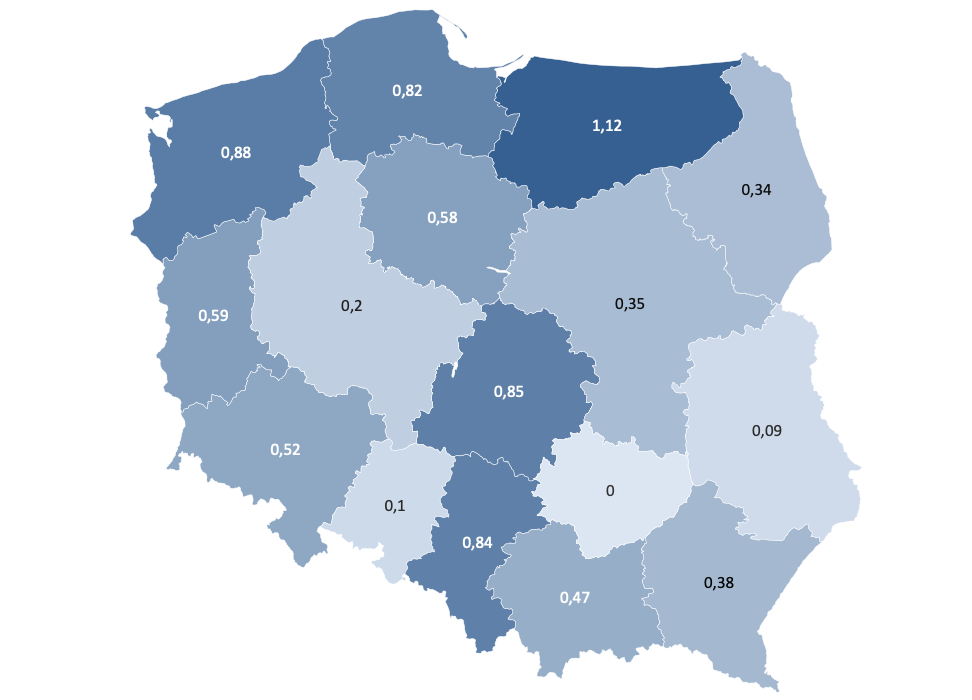 Źródło: GUS – dane opracowane przez CINN KBPN.Zakażenia HIV z powodu używania narkotyków Jednym z najpoważniejszych problemów zdrowotnych związanych z narkotykami są choroby zakaźne. Ogólnopolskie dane o zgłoszonych do stacji sanitarno-epidemiologicznych zakażeniach HIV i zachorowaniach na AIDS, w tym także w związku z używaniem narkotyków, są udostępniane przez Narodowy Instytut Zdrowia Publicznego – Państwowy Zakład Higieny (dalej: „NIZP–PZH”). W 2018 r. rozpoznano 1 165 zakażeń HIV, w tym 18 przypadków wśród iniekcyjnych użytkowników narkotyków. Analizując sytuację w województwach najwięcej przypadków (po 4) odnotowano w dwóch województwach (pomorskie i warmińsko-mazurskie).Porównując sytuację w województwach, biorąc pod uwagę wskaźnik na 100 tysięcy mieszkańców, najwyższe wskaźniki odnotowujemy w województwie lubuskim (0,30) oraz warmińsko-mazurskim (0,28). W połowie województw nie odnotowano przypadków zakażeń HIV wśród iniekcyjnych użytkowników narkotyków. Województwo mazowieckie jest poniżej średniej ogólnopolskiej z 2 przypadkami i wskaźnikiem 0,04.Tabela 41. Zakażenia HIV wśród iniekcyjnych użytkowników narkotyków w 2018 r.Źródło: NIZP–PZH, stan na 31 marca 2019 r.Mapa 2. Zakażenia HIV wśród iniekcyjnych użytkowników narkotyków w 2018 roku – wskaźnik na 100 tysięcy mieszkańców.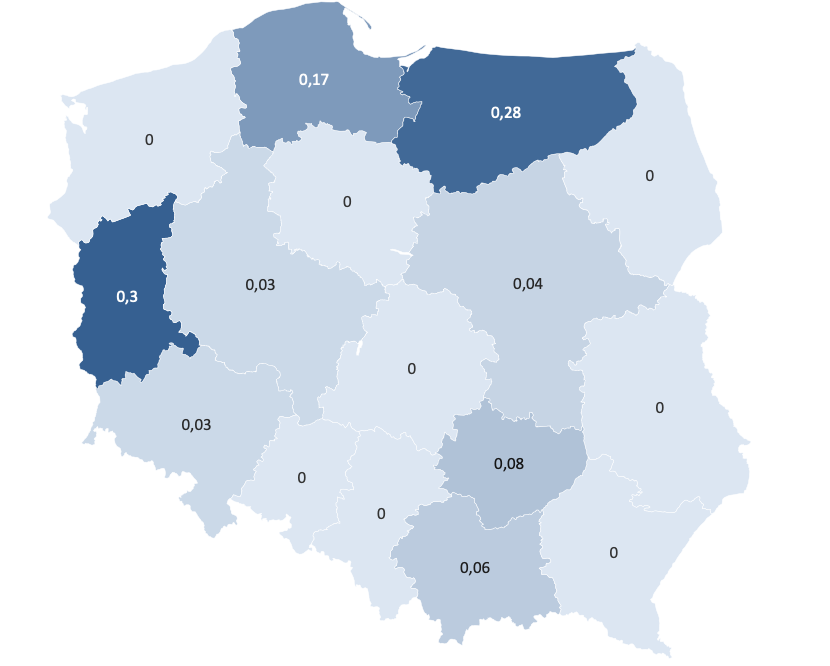 Źródło: NIZP–PZH, stan na 31 marca 2019 r.Pomoc społeczna udzielana z powodu problemu narkotykowegoDane pomocy społecznej mogą nam posłużyć do próby określenia stopnia marginalizacji społecznej osób zażywających narkotyki. Warto jednak zgłosić zastrzeżenie, że te dane są również wskaźnikiem stopnia aktywności służb zajmujących się pomocą społeczną, ponieważ liczba osób objęta pomocą społeczną jest również wyznacznikiem tego, jak efektywnie pomoc trafia do osób jej potrzebujących. Największa liczba osób objęta pomocą społeczną z powodu narkotyków (1 071) była w województwie mazowieckim. Na drugim miejscu jest województwo dolnośląskie (839), a na trzecim województwo śląskie (605). Najmniej osób otrzymało pomoc z powodu problemu narkotykowego w województwie podkarpackim (96). W przypadku wskaźnika na 100 tysięcy mieszkańców, odnoszącego się do liczby osób w rodzinach, w których występuje problem narkomanii, na pierwszym miejscu odnotowujemy województwo dolnośląskie (29), a za nim województwa kujawsko-pomorskie (24) oraz zachodniopomorskie (24). Najniższe wskaźniki rejestrujemy w przypadku województwa małopolskiego oraz podkarpackiego (5). Województwo mazowieckie jest powyżej średniej ogólnopolskiej z wskaźnikiem 20.Mapa 3. Wskaźnik na 100 000 mieszkańców osób uzależnionych od narkotyków objętych działaniami pomocy społecznej oraz w 2019 r.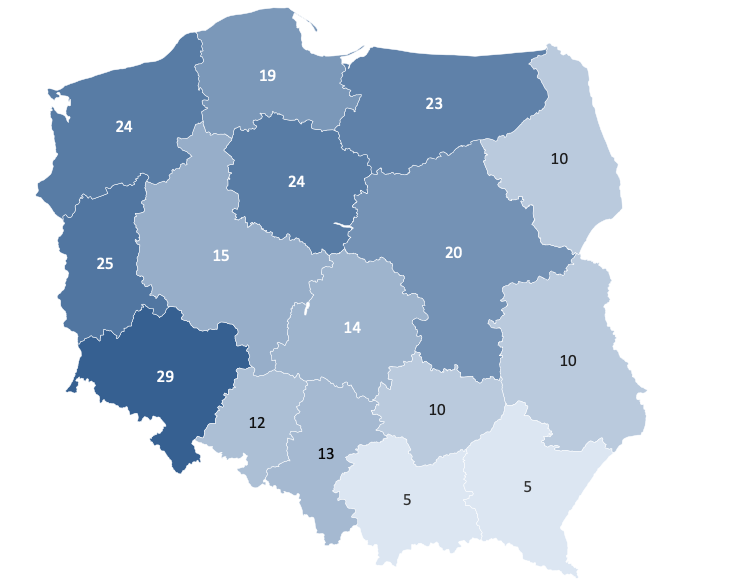 Źródło: Sprawozdanie MRPiPS-03 za 2019 r.Tabela 42. Liczba osób uzależnionych od narkotyków objętych działaniami pomocy społecznej oraz wskaźnik na 100 000 mieszkańców w 2019 r.Źródło: Sprawozdanie MRPiPS-03 za 2019 r.Przestępczość narkotykowa Dane dotyczące liczby podejrzanych o czyny wskazane w art. 59 (kary pozbawienia wolności dla osoby, która w celu osiągnięcia korzyści majątkowej lub osobistej, udziela, ułatwia lub nakłania do użycia przez inną osobę środka odurzającego, substancji psychotropowej lub nowej substancji psychoaktywnej) i 62(dotyczy kary pozbawienia wolności za posiadanie środków odurzających lub substancji psychotropowych) ustawy o przeciwdziałaniu narkomanii pochodzą z KGP. W analizie uwzględniono trzy wskaźniki: przestępstwa stwierdzone, postępowania wszczęte oraz podejrzanych. Dane Policji dotyczące przypadków łamania ustawy o przeciwdziałaniu narkomanii pokazują skalę przestępczości narkotykowej, ale również są wyznacznikiem aktywności Policji w zwalczaniu tej przestępczości. W tabelach 43–45 oprócz danych wojewódzkich znajdują się statystyki Centralnego Biura Śledczego Policji, które dotyczą całego kraju. W 2019 r. odnotowano 34 388 postępowań wszczętych na podstawie przepisów karnych ustawy o przeciwdziałaniu narkomanii. Najwięcej postępowań wszczęto w województwach: dolnośląskim (4 574), śląskim (3 554) oraz wielkopolskim (2 899). Biorąc pod uwagę wskaźnik na 100 mieszkańców na czele rankingu uplasowało się województwo dolnośląskie – 158 postępowań z ustawy o przeciwdziałaniu narkomanii na 100 mieszkańców, na drugim miejscu zachodniopomorskie (121), a województwo lubuskie było na trzecim miejscu ze wskaźnikiem 119. Najmniej postępowań odnotowano w województwie podkarpackim (771, wskaźnik 36). Województwo mazowieckie jest poniżej średniej ogólnopolskiej z 1 347 postępowaniami wszczętymi i wskaźnikiem 25.Tabela 43. Liczba postępowań wszczętych z powodu narkotyków w 2019 roku oraz wskaźnik przestępczości na 100 000 mieszkańców.Źródło: statystyka KGP za 2019 r.Analizując dane dotyczące przestępstw stwierdzonych z ustawy o przeciwdziałaniu narkomanii otrzymujemy trochę inny obraz, ponieważ najwięcej przestępstw zarejestrowano w województwie małopolskim 9 693, wielkopolskim 868 2 oraz mazowieckim 8 917. Najmniej przestępstw odnotowano w województwie podlaskim (1 303). W przypadku wskaźnika na 100 000 osób najwięcej przestępstw stwierdzono w województwie małopolskim (286), wielkopolskim (249) oraz dolnośląskim (228). Najmniej odnotowano w województwie podkarpackim (74).Tabela 44. Liczba przestępstw stwierdzonych z powodu narkotyków w 2019 r. oraz wskaźnik przestępczości na 100 000 mieszkańców.Źródło: statystyka KGP za 2019 r.Ostatni wskaźnik dotyczy osób podejrzanych z powodu przestępstw narkotykowych na podstawie ustawy o przeciwdziałaniu narkomanii. W 2019 roku podejrzanych z powodu narkotyków było 33 862 z tego najwięcej w województwie mazowieckim (6 273), dolnośląskim (4 093) oraz śląskim (3 482). Najmniej podejrzanych osób zarejestrowano w województwie świętokrzyskim 644 osób. Analizując wskaźnik na 100 tysięcy mieszkańców na pierwszym miejscu jest województwo dolnośląskie (141), a potem kolejno mazowieckie (116) oraz zachodniopomorskie (98), a na ostatnim podkarpackie (35).Mapa 4. Wskaźnik osób podejrzanych na 100 tysięcy mieszkańców z ustawy o przeciwdziałaniu narkomanii.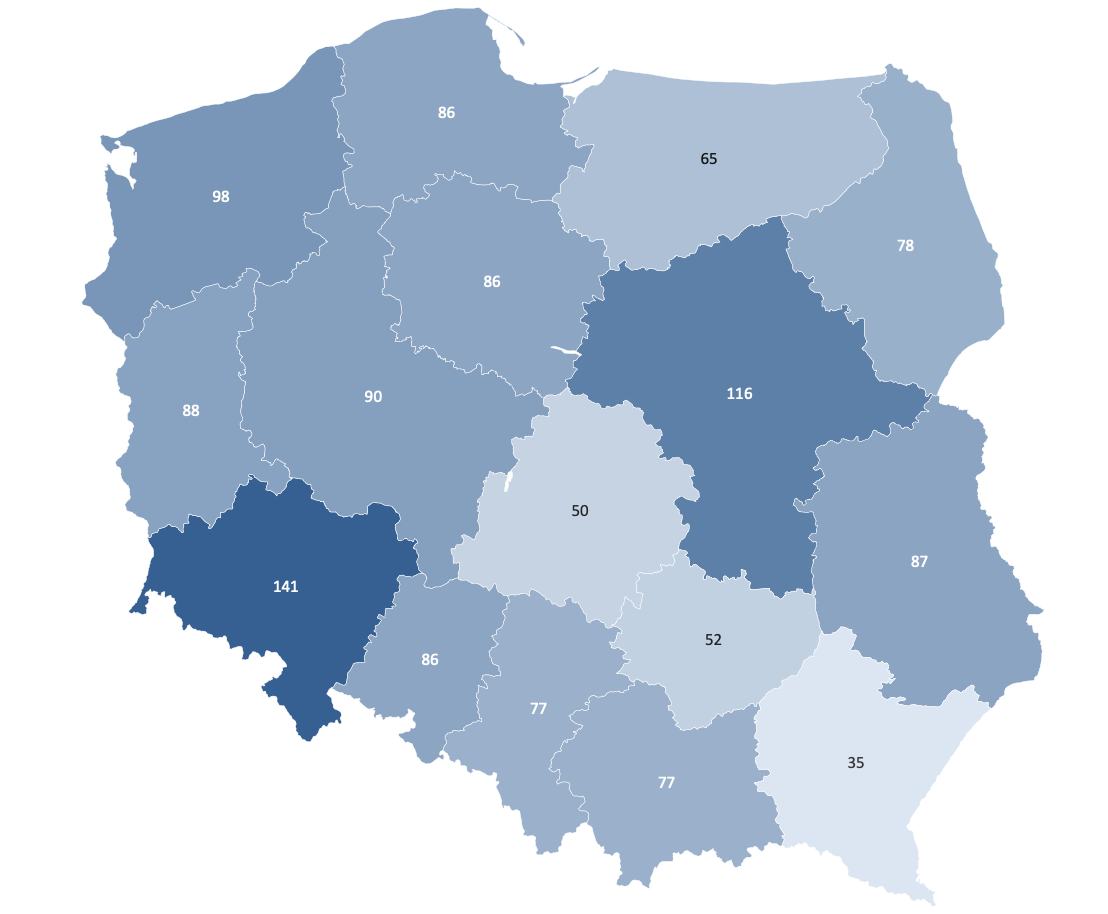 Źródło: statystyka KGP za 2019 r.Tabela 45. Liczba osób podejrzanych z powodu narkotyków w 2019 r. oraz wskaźnik na 100 000 mieszkańców.Źródło: statystyka KGP za 2019 r.Używanie substancji psychoaktywnych przez młodzież (na podstawie badania ESPAD zrealizowanego w 2019 r.)Badanie ESPAD to badania ankietowe dotyczące używania substancji psychoaktywnych (papierosy, alkohol, narkotyki, dopalacze, leki) przez młodzież szkolną, realizowane w Polsce co 4 lata i stanowiące część międzynarodowego projektu: „European School Survey Project on Alcohol and Drugs” (ESPAD). W 2019 r. badania te zostały zrealizowane przez Państwową Agencję Rozwiązywania Problemów Alkoholowych oraz Krajowe Biuro ds. Przeciwdziałania Narkomanii przy współpracy Instytutu Psychiatrii i Neurologii. Badania przeprowadzono na reprezentatywnych losowych próbach uczniów klas trzecich szkół gimnazjalnych (wiek: 15–16 lat) oraz klas drugich szkół ponadgimnazjalnych (wiek: 17–18 lat) naszego kraju. Wyniki badań stanowią m.in. źródło informacji o zrachowaniach ryzykownych młodych ludzi i są wykorzystywane do tworzenia planów i strategii długofalowych oddziaływań profilaktycznych realizowanych na różnych poziomach, a także do ich ewaluacji.Dane z tabeli 46 pokazują, że wśród uczniów klas młodszych na pierwszym miejscu pod względem rozpowszechnienia eksperymentowania znajdują się marihuana i haszysz (17,1%), a na drugim leki uspokajające i nasenne bez przepisu lekarza (14,1%). Wśród uczniów klas starszych na pierwszym miejscu również znajdują się marihuana i haszysz (39,0%). Leki uspokajające i nasenne przyjmowane bez zalecenia lekarza także ulokowały się na drugim miejscu (18,5%). W młodszej grupie na trzecim miejscu znalazły się substancje wziewne (7,0%), a na czwartym leki przeciwbólowe przyjmowane w celu odurzania się (5,5%). W starszej kohorcie na trzecim miejscu znajdują się także substancje wziewne (6,7%), a na czwartym ecstasy (5,9%). Wśród uczniów z młodszej kohorty co najmniej trzyprocentowe rozpowszechnienie osiągnęła tylko amfetamina (3,0%). Wśród starszych uczniów analogiczna lista środków, których używało kiedykolwiek w życiu co najmniej 3% badanych, obejmuje takie środki jak: leki przeciwbólowe w celu odurzania się (5,8%), LSD lub inne halucynogeny (4,2%), kokaina (3,5%), grzyby halucynogenne (3,3%) oraz metamfetamina (3,0%).W przypadku większości substancji podobne lub wyższe rozpowszechnienie eksperymentowania odnotować trzeba wśród starszej młodzieży, niż w młodszej grupie.Tabela 46. Używanie substancji kiedykolwiek w życiu (%) – młodsza kohorta (15–16 lat).Źródło: Raport z badania ESPAD 2019.Tabela 47. Używanie substancji kiedykolwiek w życiu (%) – starsza kohorta (17–18 lat).Źródło: Raport z badania ESPAD 2019.GHB, stosunkowo nowy w Polsce narkotyk, używany był kiedykolwiek przez 1,2% respondentów w każdej z badanych kohort. Niskim rozpowszechnieniem charakteryzują się także crack oraz heroina. W starszej kohorcie heroina była używana kiedykolwiek przez 1,3% badanych, a crack także przez 1,3%. Są to odsetki niewiele odbiegające od odsetka respondentów, którzy przyznali się do używania nieistniejącego środka – relevinu (0,7%). W młodszej grupie odsetek badanych, którzy zadeklarowali używanie kiedykolwiek w życiu heroiny (1,5%) lub cracku (1,2%) był podobny, jak w starszej kohorcie. Także frakcja użytkowników relevinu (1,1%) okazała nie odbiegać znacząco od analogicznej frakcji starszych uczniów. Należy także zwrócić uwagę na relatywnie niskie rozpowszechnienie używania narkotyków w zastrzykach (1,8% wśród piętnasto-szesnastolatków i 1,3% w starszej grupie). Szczególny niepokój powinny budzić dość znaczne odsetki młodzieży eksperymentującej z alkoholem w połączeniu z lekami (4,5% w młodszej kohorcie i 6,4% w starszej). Jeszcze bardzie rozpowszechnione jest łączenie alkoholu z marihuaną lub haszyszem (9,2% w młodszej kohorcie i 26,1% w starszej). Łączne przyjmowanie różnych substancji jest szczególnie niebezpieczne ze względu na zwiększone ryzyko szkód zdrowotnych w wyniku efektu synergicznego, jaki pojawia się zwłaszcza przy łączeniu alkoholu z psychoaktywnymi lekami.Porównanie wyników uzyskanych w województwie mazowieckim i na poziomie kraju nie wykazuje większych różnic w rozpowszechnieniu eksperymentowania z substancjami. Jedyną znacząca różniącą jest niższe rozpowszechnianie sięgania po przetwory konopi przez piętnasto-szesnastolatków w województwie mazowieckim, niż średnio w kraju.Dane z tabel 48, 49 oraz 50 i 51 pokazują, że rozpowszechnienie podejmowania prób z substancjami psychoaktywnymi innymi niż alkohol i tytoń zależne jest od płci.Tabela 48. Używanie substancji chociaż raz w życiu wśród chłopców (%) – młodsza kohorta (15–16 lat).Źródło: Raport z badania ESPAD 2019.Tabela 49. Używanie substancji chociaż raz w życiu wśród chłopców (%) – starsza kohorta (17–18 lat).Źródło: Raport z badania ESPAD 2019.Tabela 50. Używanie substancji chociaż raz w życiu wśród dziewcząt (%) – młodsza kohorta (15–16 lat).Źródło: Raport z badania ESPAD 2019.Tabela 51. Używanie substancji chociaż raz w życiu wśród dziewcząt (%) – starsza kohorta (17–18 lat).Źródło: Raport z badania ESPAD 2019.Chłopcy częściej deklarują próby używania większości substancji poza lekami uspokajającymi i nasennymi. Rozpowszechnianie eksperymentowania z lekami uspokajającymi i nasennymi wśród dziewcząt jest ponad dwukrotnie wyższe, niż wśród chłopców. W młodszej kohorcie także próby łączenia alkoholu z tabletkami spotyka się  częściej u dziewcząt niż u chłopców. Wśród chłopców ze starszej kohorty województwa mazowieckiego rozpowszechnienie eksperymentowania z substancjami pozostaje na poziomie zbliżonym do ich rówieśników w całym kraju. Jedynie w przypadku marihuany i haszyszu odnotowujemy znacznie większe rozpowszechnione prób ich używania w województwie mazowieckim, niż średnio w kraju. Chłopcy z młodszej kohorty województwa lokują się nieco wyżej od średniej krajowej w zakresie eksperymentowania z marihuaną lub haszyszem, natomiast podobnie jak ich rówieśnicy z próby ogólnopolskiej, deklarowali używanie kiedykolwiek w życiu większości innych substancji. W grupie dziewcząt jest tak samo, tzn. stwierdzić trzeba mniejsze rozpowszechnianie eksperymentowania z marihuaną lub haszyszem oraz brak większych różnic między województwem mazowieckim i całym krajem w zakresie prób używania większości innych substancji. W województwie mazowieckim trochę rzadziej spotykamy sięgających po alkohol razem z marihuaną lub haszyszem, niż średnio w kraju.Za wskaźnik aktualnego używania substancji przyjmuje się zwykle używanie substancji w czasie ostatnich 12 miesięcy przed badaniem. Dane zawarte w poniższej tabeli pokazują, że przetwory konopi używało w czasie ostatnich 12 miesięcy przed badaniem 13,4% uczniów z młodszej grupy i 31,7% – ze starszej. Substancje wziewne aktualnie używało 3,5% tych pierwszych i 2,5% tych drugich. Amfetaminę używało 2,1% piętnasto- szesnastolatków i 2,5% siedemnasto-osiemnastolatków, zaś ecstasy – 2,0% uczniów z pierwszej grupy i 3,8% – z drugiej. Rozpowszechnienie używania pozostałych substancji, takich jak metamfetamina, kokaina i crack w młodszej kohorcie jest bardzo niskie.Podobnie jak w przypadku eksperymentowania z marihuaną lub haszyszem, używanie tych substancji w czasie ostatnich 12 miesięcy w młodszej kohorcie jest mniej rozpowszechnione w województwie mazowieckim niż na terenie całego kraju.Tabela 52. Używanie substancji w czasie ostatnich 12 miesięcy (%) – młodsza kohorta (15–16 lat).Źródło: Raport z badania ESPAD 2019.Tabela 53. Używanie substancji w czasie ostatnich 12 miesięcy (%) – starsza kohorta (17–18 lat).Źródło: Raport z badania ESPAD 2019.Łatwy do zaobserwowania jest także związek między aktualnym używaniem substancji a płcią (tabele 54–57). Podobnie jak w przypadku eksperymentowania występuje ono częściej wśród chłopców, niż wśród dziewcząt. Używanie przetworów konopi w czasie ostatnich 12 miesięcy jest mniej rozpowszechnione w województwie mazowieckim niż średnio w kraju wśród chłopców z młodszej kohorty.Tabela 54. Używanie substancji w czasie ostatnich 12 miesięcy wśród chłopców (%) – młodsza kohorta (15–16 lat).Źródło: Raport z badania ESPAD 2019.Tabela 55. Używanie substancji w czasie ostatnich 12 miesięcy wśród chłopców (%) – starsza kohorta (17–18 lat).Źródło: Raport z badania ESPAD 2019.Tabela 56. Używanie substancji w czasie ostatnich 12 miesięcy wśród dziewcząt (%) – młodsza kohorta (15–16 lat).Źródło: Raport z badania ESPAD 2019.Tabela 57. Używanie substancji w czasie ostatnich 12 miesięcy wśród dziewcząt (%) – starsza kohorta (17–18 lat).Źródło: Raport z badania ESPAD 2019.Okres ostatnich 30 dni przed badaniem można przyjąć za wskaźnikowy dla względnie częstego, okazjonalnego używania. Palenie marihuany lub używanie innych narkotyków, podobnie jak picie alkoholu, w większości przypadków nie ma charakteru regularnego. Stąd trudno mieć pewność, że wszyscy uczniowie, którzy zadeklarowali kontakt z daną substancją w czasie ostatnich 30 dni, na pewno używają jej co najmniej raz na miesiąc. Można jednak założyć, z pewnym przybliżeniem, że proporcje używających raz na miesiąc wśród tych, którzy nie używali w ostatnim miesiącu są równe proporcji używających rzadziej, a potwierdzających używanie w czasie ostatnich 30 dni przed badaniem.Przy takim założeniu można uznać, że 5,8% młodszych uczniów i 16,7% starszych uczniów używa marihuany lub haszyszu, co najmniej raz w miesiącu (tabele 58-59). Analogiczne odsetki dla substancji wziewnych wynoszą – 1,3% oraz 1,2%.Tabela 58. Używanie substancji w czasie ostatnich 30 dni (%) – młodsza kohorta (15–16 lat).Źródło: Raport z badania ESPAD 2019.Tabela 59. Używanie substancji w czasie ostatnich 30 dni (%) – starsza kohorta (17–18 lat).Źródło: Raport z badania ESPAD 2019.W województwie mazowieckim w młodszej kohorcie odnotowujemy mniejszy odsetek młodzieży używającej przetworów konopi w czasie ostatnich 30 dni w porównaniu do całego kraju. W starszej kohorcie natomiast nie obserwujemy różnic. Częste używanie przetworów konopi zróżnicowane jest ze względu na płeć – chłopcy w większym odsetku niż dziewczęta sięgają często po te substancje (tabele 60-63). Różnica jest szczególnie duża w starszej kohorcie.Tabela 60. Używanie substancji w czasie ostatnich 30 dni wśród chłopców (%) – młodsza kohorta (15–16 lat).Źródło: Raport z badania ESPAD 2019.Tabela 61. Używanie substancji w czasie ostatnich 30 dni wśród chłopców (%) – starsza kohorta (17–18 lat).Źródło: Raport z badania ESPAD 2019.Tabela 62. Używanie substancji w czasie ostatnich 30 dni wśród dziewcząt (%) – młodsza kohorta (15–16 lat).Źródło: Raport z badania ESPAD 2019.Tabela 63. Używanie substancji w czasie ostatnich 30 dni wśród dziewcząt (%) – starsza kohorta (17–18 lat).Źródło: Raport z badania ESPAD 2019.Należy zauważyć, że odsetki badanych, którzy używali przetworów konopi wśród młodszych chłopców osiągnęły dość wysoki poziom 6,9%, a wśród starszych – 19,9%. Częste używanie marihuany lub haszyszu jest mniej rozpowszechnione w województwie mazowieckim niż na terenie całego kraju tylko wśród chłopców z młodszej kohorty. W pozostałych kategoriach respondentów nie obserwuje się różnic.Przetwory konopi jako najbardziej rozpowszechnione substancje nielegalne mogły stać się przedmiotem głębszych analiz skierowanych na identyfikację wzoru intensywnego używania. Wśród młodzieży szkolnej odsetki użytkowników innych substancji są zbyt małe, aby grupa bardziej intensywnych użytkowników była dostatecznie liczna. W próbie analizy intensywnego używania przetworów konopi posłużono się pytaniami zaczerpniętymi z dwóch testów.Pierwszy z nich to test przesiewowy skonstruowany w Polsce do identyfikacji wśród nastolatków sięgających po tę substancję (Okulicz-Kozaryn, Sierosławski, 2007). Skrócona wersja tego testu przeznaczona do badań ankietowych składa się z czterech pytań, na które odpowiedzieć można tylko „tak” lub „nie”. Każde z pytań dotyczy występowania określonego symptomu w czasie ostatnich 12 miesięcy. Badanie walidacyjne testu przesiewowego PUM (Problemowego Używania Marihuany) zrealizowane w 2003 r. wykazało, że wśród nastolatków wystąpienie 2 lub więcej symptomów świadczy o problemowym używaniu marihuany.Drugim testem zastosowanym w tym badaniu jest test służący do identyfikowania nadużywania przetworów konopi (Cannabis Abuse Screening Test – CAST). Test ten został opracowany we Francji przez zespół badaczy z Francuskiego Centrum Monitorowania Narkotyków i Narkomanii (Beck & Legleye, 2003). Test składa się z sześciu pytań o częstotliwość występowania poszczególnych symptomów nadużywania przetworów konopi w czasie ostatnich 12 miesięcy, na które odpowiada się przy użyciu pięciopunktowej skali od „nigdy” do „bardzo często”. Test ten nie był walidowany w Polsce, stąd też jego wyniki należy traktować z ostrożnością.Rozkłady odpowiedzi na pytanie pierwszego testu pokazują, że 6,4% uczniów z klas młodszych i 15,1% uczniów starszych samodzielnie dokonywało zakupu marihuany. W przypadku 3,4% uczniów z młodszej kohorty oraz 7,2% uczniów ze starszej, palenie jest nie tylko elementem życia towarzyskiego, ale zdarza się też w samotności. Warto zauważyć, że z powodu używania marihuany lub haszyszu 2,9% badanych z młodszej kohorty oraz 4,0% ze starszej chociaż raz w czasie ostatnich 12 miesięcy nie poszło do szkoły lub spóźniło się do niej. Często odczuwana potrzeba palenia marihuany stała się udziałem 2,7% badanych z młodszej grupy oraz 4,8% ze starszej. Rozpowszechnienie symptomów problemowego używania marihuany zarówno w gronie piętnasto–szesnastolatków, jak również siedemnasto-osiemnastolatków województwa mazowieckiego kształtuje się na poziomie zbliżonym do średniej krajowej.Tabela 64. Symptomy problemowego używania marihuany – test przesiewowy PUM (%) – młodsza kohorta 
(15–16 lat).Źródło: Raport z badania ESPAD 2019.Tabela 65. Symptomy problemowego używania marihuany – test przesiewowy PUM (%) – starsza kohorta 
(17–18 lat).Źródło: Raport z badania ESPAD 2019.Pozytywny wynik testu przesiewowego, czyli potwierdzenie co najmniej 2 symptomów, uzyskało 3,7% uczniów z młodszej grupy oraz 7,9% uczniów ze starszej kohorty. Porównanie wyników uzyskanych w województwie mazowieckim z wynikami ogólnopolskimi wskazuje na brak znaczących różnic, zarówno w młodszej, jak i w starszej kohorcie.Jak wynika z danych zestawionych w tabeli 66 najczęściej zgłaszanym symptomem zaczerpniętym z drugiego testu było palenie przed południem (6,2% uczniów młodszych i 16,2% uczniów starszych). W obu kohortach na drugim miejscu znalazły się problemy z pamięcią po paleniu (4,4% uczniów młodszych i 12,4% uczniów starszych), a na trzecim – palenie samotne (4,0% uczniów młodszych i 10,0% uczniów starszych). Symptomy problemowego używania przetworów konopi jako występujące często były deklarowane przez uczniów z obu poziomów nauczania w bardzo ograniczonym zakresie.Tabela 66. Symptomy problemowego używania przetworów konopi – test przesiewowy CAST (województwo mazowieckie) (%) – młodsza kohorta (15–16 lat).Źródło: Raport z badania ESPAD 2019Tabela 67. Symptomy problemowego używania przetworów konopi – test przesiewowy CAST (województwo mazowieckie) (%) – starsza kohorta (17–18 lat).Źródło: Raport z badania ESPAD 2019.Porównanie wyników uzyskanych w województwie mazowieckim z wynikami ogólnopolskimi nie ujawnia większych różnic w młodszej grupie. W starszej grupie wyniki dla województwa nie odbiegają znacząco od ogólnopolskich z wyjątkiem trochę częściej występujących w województwie problemów z pamięcią.Tabela 68. Symptomy problemowego używania przetworów konopi – test przesiewowy CAST (Polska) (%)
– młodsza kohorta (15–16 lat).Źródło: Raport z badania ESPAD 2019Tabela 69. Symptomy problemowego używania przetworów konopi – test przesiewowy CAST (Polska) (%)
– starsza kohorta (17–18 lat).Źródło: Raport z badania ESPAD 2019.Ryzyko związane z używaniem substancji psychoaktywnych w opiniach badanychUżywanie substancji psychoaktywnych, zarówno legalnych, takich jak napoje alkoholowe, czy tytoń, jak i nielegalnych, takich jak narkotyki, niesie za sobą ryzyko pojawienia się szkód zdrowotnych i społecznych. Ryzyko to jest szczególnie duże, gdy po te substancje sięgają ludzie bardzo młodzi, nie świadomi tego, co może im grozić. Pewne znaczenie profilaktyczne może tu mieć wiedza na temat wielorakich niebezpieczeństw związanych z ich używaniem.Nie tylko dlatego, że uświadomienie sobie ryzyka skłaniać powinno do ograniczania konsumpcji, ale również dlatego, że stwarza ono szansę zadbania o jak największe zminimalizowanie niebezpieczeństwa powikłań. Zobaczmy zatem, na ile młodzież zdaje sobie sprawę z ryzyka związanego z używaniem różnych substancji.Przedstawiliśmy badanym listę środków legalnych i nielegalnych i poprosiliśmy, aby na czterostopniowej skali od „nie ma ryzyka” do „duże ryzyko” ocenili ryzyko zaszkodzenia sobie w wyniku używania każdego z nich. W przypadku większości substancji pytano osobno o ryzyko związane z podejmowaniem prób oraz ryzyko wynikające z regularnego używania. Tylko przy napojach alkoholowych, traktowanych zresztą łącznie oraz przy konopiach wprowadzono trzy poziomy nasilenia używania.W przypadku alkoholu odpowiadają one trzem stylom picia tj.: „małe ilości jednorazowo, ale często”, „duże ilości jednorazowo, ale rzadko” oraz „dużo jednorazowo i często”. W odniesieniu do przetworów konopi trzy poziomy używania odpowiadają eksperymentowaniu, używaniu okazjonalnemu i używaniu regularnemu. Pełne rozkłady odpowiedzi uczniów zestawiono w tabelach 70 i 71. Zdecydowana większość uczniów dostrzega ryzyko szkód związanych z używaniem substancji psychoaktywnych. Tylko bardzo nieliczni stwierdzają, że ich używanie nie jest związane z żadnym negatywnym następstwem. Stosunkowo najwięcej takich odpowiedzi padło przy eksperymentowaniu z marihuaną lub haszyszem oraz paleniu papierosów od czasu do czasu. Jednak regularne palenie papierosów w ilości co najmniej jednej paczki dziennie lub regularne palenie marihuany lub haszyszu traktowane jest jako zachowanie bardzo ryzykowne. Analiza rozkładów odpowiedzi wskazuje na nasilenie używania jako główne źródło zróżnicowania ryzyka, w mniejszym stopniu rolę tę pełni rodzaj substancji. Jest tak zarówno w młodszej kohorcie, jak i w starszej. Eksperymentowanie z tak niebezpiecznymi narkotykami, jak ecstasy, traktowane jest w sumie jako mniej ryzykowne, niż regularne palenie papierosów lub częste picie w dużych ilościach napojów alkoholowych.Tabela 70. Ocena ryzyka związanego z używaniem poszczególnych substancji – uczniowie w wieku 15–16 lat (%).Źródło: Raport z badania ESPAD 2019.Tabela 71. Ocena ryzyka związanego z używaniem poszczególnych substancji – uczniowie w wieku 17–18 lat (%).Źródło: Raport z badania ESPAD 2019.Ryzyko związane z poszczególnymi substancjami jest jednak również różnicowane przez badanych, chociaż, jak się wydaje, w mniejszym stopniu. Jeśli wziąć pod uwagę tylko odsetki respondentów wybierających odpowiedź „duże ryzyko”, to na poziomie eksperymentowania za najbardziej groźną w opiniach badanych uznać można amfetaminę (43,8% w młodszej grupie i 48,3% w starszej grupie). W przypadku przetworów konopi odsetki te są wyraźnie niższe – 26,3% w młodszej kohorcie i 17,5% w starszej kohorcie. Na poziomie regularnego używania największe odsetki badanych za obarczone dużym ryzykiem także uznały używanie nowych substancji psychoaktywnych, czyli tzw. „dopalaczy” – 83,9% w młodszej kohorcie i 85,9% w starszej kohorcie.Oceniając ryzyko związane z różnymi stylami picia napojów alkoholowych, za najbardziej niebezpieczny model młodzież uznała częste picie w dużych ilościach. Na drugim miejscu znalazło się rzadsze picie w dużych ilościach, a na trzecim częstsze picie, ale w mniejszych ilościach. Warto także zauważyć, że odsetki badanych uznających palenie marihuany lub haszyszu od czasu do czasu za czynność obarczoną dużym ryzykiem są wyraźnie niższe nie tylko od odsetków badanych traktujących częste picie dużych ilości napojów alkoholowych jako bardzo ryzykowne, ale także tych którzy jako bardzo ryzykowne traktują picie weekendowe, a nawet częste picie niewielkich ilości alkoholu. Oznacza to, że młodzież nie traktuje okazjonalnego używania przetworów konopi jako czegoś, co jest bardziej ryzykowne niż picie alkoholu, niezależnie od wzoru picia.Dane na temat postrzegania ryzyka szkód w efekcie używania substancji psychoaktywnych prowadzą do wniosku, że młodzież jest dość dobrze zorientowana w skali zagrożeń. Nie ulega też ona stereotypom nadal obecnym wśród części starszego pokolenia, według których pojedyncze eksperymenty z narkotykami budzą znacznie większe zagrożenie, niż częste używanie w dużych ilościach substancji legalnych, takich jak alkohol, czy tytoń.Rozpowszechnienie używania marihuany oraz nowych substancji psychoaktywnych, tzw. „dopalaczy” – mazowieckie na tle innych województwJednym z podstawowych źródeł o skali używania narkotyków są badania szkolne realizowane na reprezentatywnych próbach. Ostatnia edycja ogólnopolskiego audytoryjnego badania ankietowego na temat używania alkoholu i narkotyków przez młodzież szkolną, realizowanego w ramach międzynarodowego badania ESPAD, przeprowadzona została w 2019 r. na zlecenie KBPN i Państwowej Agencji Rozwiązywania Problemów Alkoholowych (dalej: „PARPA”). Badanie na terenie ośmiu województw (dolnośląskiego, kujawsko-pomorskiego, lubelskiego, małopolskiego, mazowieckiego, śląskiego, świętokrzyskiego i wielkopolskiego) zostało zlecone przez jednostki samorządu terytorialnego, ale było przeprowadzone tą samą metodą – w efekcie możemy porównywać wyniki badań wojewódzkich do wyników ogólnopolskich. Badanie przeprowadzono na reprezentatywnej próbie uczniów w wieku 15–16 lat oraz 17–18 lat. Łącznie zebrano 12434 ankiety. Do analizy wybrano dwie substancje –przetwory konopi (marihuana i haszysz) oraz nowe substancje psychoaktywne („dopalacze”). Marihuana jest najbardziej rozpowszechnioną substancją, a „dopalacze” powodowały wiele zatruć w naszym kraju, więc warto przyjrzeć się jak wyglądają różnice terytorialne w używaniu tych substancji mimo, że dostępne dane nie obejmują wszystkich województw. Przeanalizowano wyniki rozpowszechnienia używania marihuany i haszyszu w ośmiu województwach, które zrealizowały próby regionalne w ramach projektu ESPAD. Najwięcej uczniów w wieku 15–16 lat, przyznających się do eksperymentów z marihuaną i haszyszem, odnotowano w województwie śląskim (25,3%) oraz dolnośląskim (24,6%), a najmniej w województwie mazowieckim (17,1%). Inne województwa są na pierwszym i drugim miejscu w przypadku starszej grupy wiekowej (17–18 lat). Najwięcej, bo połowę badanych (48,7%), odnotowano w województwie wielkopolskim oraz kilka procent mniej w województwie kujawsko-pomorskim (45,3%). Odsetki dla całej badanej populacji (próba ogólnopolska) wyniosły 21% (15–16 lat) oraz 37,2% (17–18%).Oznacza to, że w przypadku młodszej grupy wiekowej poniżej odsetka ogólnopolskiego były województwa lubelskie, małopolskie oraz mazowieckie, a w przypadku starszej grupy wiekowej żadne z przedstawionych województw nie miało odsetka mniejszego niż wynik ogólnopolski.Wyniki badania ESPAD dla młodszej grupy wiekowej (15–16 lat) dotyczące używania nowych substancji psychoaktywnych (dalej: „NSP”) pokazały, że w przypadku eksperymentów, największe odsetki odnotowano w województwie dolnośląskim (6,6%) oraz wielkopolskimi (6,1%), które są powyżej odsetka ogólnopolskiego (5,2%). Najmniejszy odsetek uczniów deklarował używanie w województwie świętokrzyskim (4,8%). W przypadku używania w ciągu ostatnich 12 miesięcy w jednym województwie odsetek był wyższy o więcej niż 1 punkt procentowy, niż ogólnopolski (3,6% dla Polski): dolnośląskim 5%, a w ciągu ostatnich 30 dni również to było to samo województwo (2,5% dla Polski).Natomiast wyniki ESPAD w odniesieniu do używania „dopalaczy” w starszej grupie wiekowej (17–18 lat) pokazały, że kiedykolwiek w życiu używało nowych substancji psychoaktywnych w tej grupie wiekowej 5,3% badanych, co oznacza, że żadne z analizowanych województw nie miało odsetka wyższego niż dla całej Polski. W przypadku województwa mazowieckiego (4,9%) i wielkopolski (5%) odsetki były prawie na poziomie ogólnopolskim, a najmniejszy wskaźnik rozpowszechnienia używania nowych substancji psychoaktywnych odnotowano w województwie śląskim (3,2%). Odnosząc się do skali aktualnego używania (12 miesięcy) odnotowuje wskaźnik dla całej Polski na poziomie 3,5%, wśród analizowanych województw trzy miały wyższe odsetki, a najwyższy rejestrujemy w województwie lubelskim (4,2%). Najmniejsze wskaźniki mają województwa kujawsko-pomorskie (2,9%) oraz świętokrzyskie (2,5%). W przypadku używania „dopalaczy” w ciągu ostatniego miesiąca odsetek wyniósł 2,2%. Większość województw ma wyższe odsetki niż procent ogólnopolski, a największe odsetki odnotowano w województwie lubelskim (3,4%).Trendy w używaniu przetworów konopi (marihuany, haszyszu oraz nowych substancji psychoaktywnych) W tabeli poniżej zestawiono dane dotyczące używania marihuany i haszyszu w województwie mazowieckim, a w tabeli 72 – w skali kraju. W 2003 r. w obu kohortach odsetki używających przetworów konopi w czasie ostatnich 12 miesięcy i ostatnich 30 dni przed badaniem nie uległy większym zmianom – nawet jeśli nie była to pełna stabilizacja, to wzrost był niewielki. Dotyczy to zarówno młodzieży mazowieckiej, jak i ogólnopolskiej. W 2007 r. w całym kraju nastąpił spadek, nie tylko frakcji eksperymentujących z przetworami konopi, ale również frakcji aktualnych, okazjonalnych użytkowników, tj. badanych, którzy używali ich w czasie ostatnich 12 miesięcy przed badaniem oraz w czasie ostatnich 30 dni przed badaniem. Brak danych dla województwa za 2007 r. nie pozwala na analizę zmian wskaźników.W 2011 r. w województwie mazowieckim obserwujemy podobne trendy jak w całym kraju, chociaż o mniejszym nasileniu. Wzrost wskaźników w 2011 r. w województwie był słabszy niż w skali kraju. W 2015 r. w województwie mazowieckim w obu kohortach obserwujemy wzrost rozpowszechnienia nie tylko eksperymentowania z marihuaną lub haszyszem, ale także używania w czasie ostatnich 12 miesięcy oraz używania w czasie ostatnich 30 dni.Na poziomie kraju w tym czasie nastąpiła stabilizacja wszystkich wskaźników używania konopi w młodszej grupie oraz w starszej lekki wzrost jedynie odsetka używających marihuany lub haszyszu w czasie ostatnich 12 miesięcy. Te porównania wskazują na mniej korzystne zmiany w województwie mazowieckim, niż średnio w kraju.W 2019 r. w obu kohortach województwa mazowieckiego, podobnie jak w skali kraju, spadły wszystkie wskaźniki używania przetworów konopi.Tabela 72. Używanie przetworów konopi w województwie mazowieckim (%) – trzecie klasy gimnazjum.Źródło: Raport z badania ESPAD 2019.Tabela 73. Używanie przetworów konopi w województwie mazowieckim (%) – drugie klasy szkół ponadgimnazjalnych.Źródło: Raport z badania ESPAD 2019.O używanie nowych substancji psychoaktywnych w badaniu ESPAD zapytano pierwszy raz w 2011 r., stąd analizować możemy jedynie zmiany jakie dokonały się w czasie ostatnich ośmiu lat. Dane z tabel 76 i 77 sugerują, iż rozpowszechnienie używania dopalaczy nie uległo większym zmianom w skali kraju. Jedyna znacząca różnica między 2011 r., a 2015 r. to mniejszy w 2015 r. odsetek siedemnasto-osiemnastolatków, którzy używali dopalaczy kiedykolwiek w życiu. W 2019 r. notujemy tendencję spadkową wskaźników.Tabela 74. Używanie przetworów konopi w Polsce (%) – trzecie klasy gimnazjum.Źródło: Raport z badania ESPAD 2019.Tabela 75. Używanie przetworów konopi w Polsce (%) – drugie klasy szkół ponadgimnazjalnych.Źródło: Raport z badania ESPAD 2019.To samo obserwujemy w województwie mazowieckim jeśli chodzi o uczniów ze starszej kohorty. Wśród gimnazjalistów w województwie mazowieckim zauważyć trzeba natomiast wzrost wszystkich wskaźników używania dopalaczy w 2015 r. oraz spadek w 2019 r. Sytuacja dotycząca dopalaczy może być mocno zróżnicowania zarówno na poziomie województw, jak i krajów.Tabela 76. Używanie dopalaczy (województwo mazowieckie) (%) – trzecie klasy gimnazjum.Źródło: Raport z badania ESPAD 2019.Tabela 77. Używanie dopalaczy (województwo mazowieckie) (%) – drugie klasy szkół ponadgimnazjalnych.Źródło: Raport z badania ESPAD 2019.Tabela 78. Używanie dopalaczy (Polska) (%) – trzecie klasy gimnazjum.Źródło: Raport z badania ESPAD 2019.Tabela 79. Używanie dopalaczy (Polska) (%) – drugie klasy szkół ponadgimnazjalnych.Źródło: Raport z badania ESPAD 2019.Uzależnienia behawioralne –skala zjawiska według badań ESPAD Źródła danych dotyczących zjawiska uzależnień od zachowań (uzależnień behawioralnych) w województwie mazowieckim są mocno ograniczone. Jednym raportem, w którym możemy znaleźć informacje na temat są badania ESPAD z 2019 roku. Wyniki tego badania pokazują, że około jednej piątej uczniów z młodszej kohorty (19,1% 15–16 latków) oraz jednej czwartej uczniów ze starszej kohorty (25,6% 17–18 latków) ma za sobą̨ doświadczenia gry na pieniądze. W czasie ostatnich 30 dni przed badaniem uczestniczyło w grach hazardowych 5,2% piętnasto–szesnastolatków i 9,2% siedemnasto–osiemnastolatków. Porównanie wyników uzyskanych w Województwie Mazowieckim z wynikami w całym kraju nie ujawnia znaczących różnic w młodszej kohorcie, natomiast sugeruje większe rozpowszechnianie grania w gry hazardowe kiedykolwiek w życiu w starszej kohorcie w województwie, niż̇ średnio w kraju. Pozostałe wskaźniki pozostają na podobnym poziomie jak w całym kraju. W ramach badania ESPAD pytano się również o częstotliwości stawiania pieniędzy w grach hazardowych w czasie ostatnich 12 miesięcy przed badaniem. Najliczniejszą frakcję w obu kohortach stanowiły osoby, kore grały raz na miesiąc lub rzadziej (6,9% w młodszej kohorcie i 9,9% w starszej kohorcie). Odsetek badanych, którzy grali 2-3 razy w tygodniu wynosił w młodszej kohorcie 1,3% oraz w starszej kohorcie 3,0%. Wyniki uzyskane w obu kohortach w województwie mazowieckim nie odbiegają̨ znacząco od wyników ogólnopolskich. Uczniowie, jeśli grają w gry hazardowe najczęściej poświęcają̨ na to mniej niż̇ 30 minut w ciągu dnia. Robi tak 5,9% uczniów z młodszej kohorty oraz 7,6% uczniów ze starszej kohorty. Podobnie jest na poziomie wyników dla całego kraju. W województwie mazowieckim w młodszej kohorcie największą̨ popularnością̨ cieszyły się̨ loterie (9,0%). Najczęściej respondenci grali w nie raz na miesiąc lub rzadziej (6,6%). Najmniejszą popularnością̨ cieszyły się automaty (5,0%) na których również̇ najczęściej grano również̇ raz w miesiącu. W starszej kohorcie najczęściej deklarowano zakłady sportowe (12,1%), a najrzadziej grę na automatach (5,9%). W próbie ogólnopolskiej badani z młodszej grupy najczęściej wskazywali karty lub kości, a z starszej grupy – zakłady sportowe. W badaniu zastosowano dwa wskaźniki grania problemowego. Pierwszy to potrzeba stawiania w grze coraz większych pieniędzy, a drugi to okłamywanie kogoś́ ważnego dla respondenta w sprawie tego jak dużo gra w gry hazardowe. Potrzebę̨ stawiania coraz większych pieniędzy wyraziło 6,2% uczniów z młodszej kohorty oraz 7,3% uczniów ze starszej kohorty. Kłamanie w sprawie tego jak wiele się̨ gra okazało się nieco mniej rozpowszechnione, tylko ok. 3% uczniów przyznało się̨ do tego zachowania. Obydwa symptomy problemowego grania przejawiało 1,6% badanych w młodszej kohorcie oraz 1,1% - w starszej. Porównując wyniki uzyskane w województwie mazowieckim z uzyskanymi na poziomie kraju odnotować́ trzeba brak istotnych różnic. W ankiecie badania ESPAD zawarto pytania dotyczące korzystania także z mediów społecznościowych takich jak Twitter, Facebook czy Skype oraz grania w gry na urządzeniach elektronicznych, takich jak komputer, smartfon, konsola, czyli gier wideo. Analiza typowego dnia roboczego młodszej kohorty ujawnia najliczniejszą frakcję badanych, która korzysta z mediów społecznościowych 2-3 godziny dziennie (31,5%), mniej osób poświecą na tą aktywność́ ok. 4–5 godzin (21,8%). W przypadku typowego dnia weekendowego, dominują̨ trzy frakcje badanych: korzystających ok. 2-3 godziny (26,3%), jak też frakcja korzystających ponad 6 godzin dziennie (24,7%) oraz korzystających ok. 4–5 godzin (24,1%). W starszej kohorcie, w typowym dniu roboczym, największy odsetek uczniów poświęca na korzystanie z mediów społecznościowych 2-3 godziny dziennie (34,6%) lub około 4–5 godzin dziennie (20,2%). W trakcie weekendu dominuje korzystanie z mediów społecznościowych 2–3 godziny dziennie (27,2%) lub około 4–5 godzin dziennie (25,1%). Większa ilość́ czasu wolnego w weekend wydaje się̨ sprzyjać́ dłuższemu korzystaniu z mediów społecznościowych, zwłaszcza w przypadku uczniów z młodszej kohorty. Kolejna badana kwestia dotyczy symptomów nadmiernego korzystania z mediów społecznościowych, takich jak Twitter, Facebook czy Skype. W młodszej grupie 47,3% badanych twierdzi, że spędza za dużo czasu w tych mediach, około 40,5% jest zdania, że ich rodzice uważają̨, że poświęca na tą aktywność́ za dużo czasu. Co szósty–siódmy badany (15,1%) ma zły humor, jeśli nie ma dostępu do tych mediów. W starszej grupie rozkład odpowiedzi jest podobny – analogiczne odsetki wynoszą̨ 45,5%, 34,1% oraz 12,8%. Nie odnotowano istotnych różnic w zakresie występowania symptomów nadmiernego korzystania z mediów społecznościowych w województwie mazowieckim i w próbie ogólnopolskiej, jednak z jednym wyjątkiem. W województwie mazowieckim w młodszej kohorcie obserwujemy większy niż̇ w próbie ogólnopolskiej odsetek uczniów, którzy uważają̨, że spędzają̨ za dużo czasu w mediach społecznościowych. W obu badanych kohortach najliczniejsze frakcje stanowili badani, którzy w ogóle nie korzystali z gier na urządzeniach elektronicznych. W młodszej kohorcie stanowili oni 28,7%, zaś́ w starszej – 29,8%. Przez wszystkie 7 dni grało 19,6% uczniów z młodszej kohorty oraz 17,2% uczniów ze starszej. W obu kohortach najliczniejsze frakcje stanowili badani, którzy w ogóle nie korzystali z gier video. Analiza typowego dnia roboczego w młodszej kohorcie graczy ujawnia najliczniejszą frakcję badanych, którzy grali 2-3 godziny dziennie (19,4%) lub ok. pół godziny (19,2%). W przypadku typowego dnia weekendowego dominuje frakcje badanych grających 2-3 godziny (19,8%). W starszej kohorcie, w typowym dniu roboczym, największy odsetek graczy poświęcał na grę̨ 2– 3 godziny dziennie (19,3%). W trakcie weekendu też dominuje korzystanie z gier 2– 3 godziny dziennie (17,0%). Uczniowie zostali także zapytani o symptomy nadmiernego korzystania z gier na urządzeniach elektronicznych, takich komputer, smartfon, konsola. W młodszej grupie 22,9% badanych jest zdania, że ich rodzice uważają̨, że poświęcają̨ na tą aktywność́ za dużo czasu, 17,4% badanych twierdzi, że spędza za dużo czasu na graniu w gry, a 8,3% badanych ma zły humor, jeśli nie ma dostępu do tych gier. W starszej grupie analogiczne odsetki są̨ nieco niższe bądź́ na podobnym poziomie. Spis tabel i wykresówTabele:Wykresy:Mapy:BibliografiaRaporty i publikacjeHealth Promotion Glossary, WHO, Geneva 1998https://www.who.int/healthpromotion/about/HPR%20Glossary%201998.pdf?uaMalczewski A., Jabłoński P., (2020). Raport o stanie narkomanii 2020, Warszawa, Krajowe Biuro ds. Przeciwdziałania Narkomanii Malczewski A. (2017). Diagnoza problemów alkoholowych w gminach jako obowiązkowy punkt wyjścia dla działań prowadzonych przez samorząd. Kraków. Instytut Łukasiewicza Malczewski A. (red), (2013). Monitorowanie problemu narkotyków i narkomanii, Warszawa, Mazowieckie Centrum Polityki Społecznej Malczewski A. (red) (2016). Monitorowanie problemu narkotyków i narkomanii na poziomie lokalnym oraz przeciwdziałanie narkotykom i „dopalaczom”. Warszawa, Mazowieckie Centrum Polityki Społecznej Malczewski A., Kidawa M., (2018). Nowe substancje psychoaktywne w Europie. Skala zjawiska i przeciwdziałanie, Warszawa, Mazowieckie Centrum Polityki Społecznej.Rocznik statystycznego województwa mazowieckiego 2018, GUS, data publikacji 31.12.2018 r.Łukowska K (2019). Ustalenie rozmiarów problemów alkoholowych oraz zasobów w zakresie rozwiązywania problemów alkoholowych na terenie województwa mazowieckiego. Przygotowanie diagnozy do WPPIRPA na MazowszuSierosławski (2020) „Używanie alkoholu i narkotyków przez młodzież szkolną” – badania ESPADSprawozdania z działalności samorządów gminnych w ramach Programu Badań Statystycznych Statystki Publicznej PARPA G1Sprawozdania z pozaleczniczej działalności Wojewódzkich Ośrodków Terapii Uzależnienia od Alkoholu i Współuzależnienia za lata 2015–2018, PARPASystem Rekomendacji Programów Profilaktycznych i Promocji Zdrowia Psychicznego www.programyrekomendowane.pl Rekomendacje do realizowania i finansowania gminnych programów profilaktyki i rozwiązywania problemów alkoholowych w 2020 roku. Wydawnictwo PARPARozpoznawanie spektrum płodowych zaburzeń alkoholowych. Zalecenie opracowane przez interdyscyplinarny zespół polskich ekspertów. Medycyna Praktyczna, Pediatria, Data & Statistics Prevalence of FASD http://www.cdc.gov/ncbddd/fasd/data.html#refGaś Z .B. Strategia redukcji szkód a profilaktyka uzależnieńhttp://www.psychologia.edu.pl/czytelnia/50-artykuly/1039-strategia-redukcji-szkod-a-profilaktyka-uzaleznien.html Łukowska K. (2018). Rozwiązywanie problemów alkoholowych oraz ograniczenie dostępności alkoholu w gminach i miastach. Przewodnik dla samorządów. WarszawaMoskalewicz J., Kiejna A., Wojtyniak B., red. (2012): Kondycja psychiczna mieszkańców Polski: raport z badań „Epidemiologia zaburzeń psychiatrycznych i dostęp do psychiatrycznej opieki zdrowotnej – EZOP Polska”, Warszawa, Instytut Psychiatrii i NeurologiiNutt D., J., King L., A., Phillips L.,D. (2010). Drug harms in the UK: a multicriteria decision analysis. W: The Lancet, 6, November Okulicz - Kozaryn K., Borkowska M., Brzózka K.: FASD Prevalence among Schoolchildren in Poland. JARID, 2017; 30 (1): 61–70Wald I. (red). (1986). Alkohol oraz związane z nim problemy społeczne i zdrowotne. Warszawa: Państwowe Wydawnictwo Naukowe Wojtyła, A., Kapka-Skrzypczak, L., Diatczyk, J., Fronczak, A., Paprzycki, P. (2012). Alcohol-related Developmental Origin of Adult Health – population studies in Poland among mothers and newborns (2010–2012) Annals of Agricultural and Environmental Medicine, 19(3), (365-377).Źródła danych: Komenda Główna Policji – dane dotyczące przestępczości narkotykowej dostępne na stronie internetowej: www.policja.plMinisterstwo Rodziny i Polityki Społecznej – dane dotyczące pomocy społecznej dostępne na stronie internetowej: www.gov.pl/web/rodzinaNarodowy Instytut Zdrowia Publicznego – Państwowy Zakład Higieny – dane dotyczące zakażeń HIV dostępne na stronie internetowej: www.pzh.gov.plGłówny Urząd Statystyczny – dane dotyczące uzależnień dostępne na stronie internetowej: www.stat.gov.plKrajowe Biuro ds. Przeciwdziałania Narkomanii – dane dotyczące zgonów z powodu narkotyków dostępne na stronie internetowej: www.kbpn.gov.pl/portalWyszczególnienieOgółemKobietyMężczyźnicodziennie/prawie codziennie3,9%125,70,6%10,56,8%115,23-4 razy w tygodniu5,1%165,31,8%31,57,9%133,91-2 razy w tygodniu16,5%541,58,3%145,023,4%396,51-3 razy w miesiącu24,5%835,122%384,426,6%450,7rzadziej niż raz w miesiącu28,8%990,637,3%651,720%338,9ani razu17,6%630,225,5%445,510,9%184,7RokPoradnieOddziały dzienneOddziały całodobowe terapeutyczneOLAZA oddział leczenia alkoholowych zespołów abstynencyjnych (detoksykacja)Razem201474151013112201576101015111201676111014111201773141012109201872131012107RokPoradnieOddziały dzienneOddziały całodobowe terapeutyczneOLAZA oddział leczenia alkoholowych zespołów abstynencyjnych (detoksykacja)Razem201494151015134201593151015133201693151014132201789151014128201891151012127Rodzaj niepełnosprawności2015 M2015 P2016 M2016 P2017 M2017 P2018 M2018 Posoby niewidome3937343737373536osoby niesłyszące1311121114121111osoby niedosłyszące8179788185848782osoby poruszające się na wózkach inwalidzkich7176687670788078osoby upośledzone umysłowo w stopniu lekkim 8990879082908690osoby upośledzone umysłowo w stopniu umiarkowanym3243304334472445osoby z organicznymi zaburzeniami psychicznymi w stopniu lekkim8986828578858387osoby z organicznymi zaburzeniami psychicznymi w stopniu umiarkowanym3344294435463247osoby uzależnione ze współwystępującym inne zaburzeniem psychicznym8183708173846983osoby przewlekle chore somatycznie, samodzielnie się poruszające9390889188909391osoby będące nosicielami chorób zakaźnych (HIV, HCV, inne)8281788183828580Wyszczególnienie2015201620172018Mazowsze1,81,31,13,4Polska1,31,31,41,4Wyszczególnienie2015201620172018Mazowsze54 78250 12446 29546 088Polska353 918338 638325 636326 219WyszczególnienieMazowsze(% wszystkich leczonych)Polska(% wszystkich leczonych)poradnie79,273,2DOTUA2,63,2COTUA5,910,7OLAZA12,312,7inne-0,2Wyszczególnienie2015201620172018Polska 2018uzależnieni72,275,075,572,877,6pijący szkodliwie4,45,04,34,52,5współuzależnieni17,815,615,515,415,0DDA5,44,14,26,84,4inni0,20,30,50,50,5WyszczególnienieMazowszePolskaPoradnie39,439,3Dzienny oddział leczenia uzależnień (DOTUA)26,726,0Całodobowy oddział terapii uzależnienia od alkoholu/ Całodobowy oddział leczenia uzależnień (COTUA)12,316,5Oddział leczenia alkoholowych zespołów abstynencyjnych (OLAZA)4,49,2Wyszczególnienie2015201620172018Polska 2018liczba osób na stanowisku specjalistów2272302492582145liczba osób z certyfikatem specjalisty1581521661801707procent osób posiadających certyfikat specjalisty w grupie osób na stanowisku specjalisty69,666,066,069,779,6liczba osób na stanowisku instruktora29232320309liczba osób z certyfikatem instruktora 16171914235procent osób posiadających certyfikat instruktora w grupie osób na stanowisku instruktora55,274,082,670,076,0procent placówek raportujących do bazy73,371,973,466,078,0Wyszczególnienie2015201620172018Polska 2018Spotkania edukacyjno-konsultacyjne dla członków rodzin6252565558Sesje rodzinne7880666874Terapia par2123171830Terapia rodzin2221202129Program podstawowy współuzależnienia6157616160Program ponadpodstawowy współuzależnienia3939414244Wyszczególnienie2015201620172018Polska 2018Pomoc psychologiczna dla DDA5551515249Psychoterapia indywidualna DDA4543484548Psychoterapia grupowa DDA2223192523Program pomocy dla osób doświadczających przemocy domowej2320202431Program dla osób stosujących przemoc1215121322Program leczenia dla osób uzależnionych od nikotyny2012151724Program leczenia dla osób z podwójną diagnozą4637404254Program dla osób z rozpoznaniem patologicznego hazardu4143354154Program dla osób z zaburzeniami innych nawyków i popędów2521264142Wyszczególnienie2015201620172018poradnie24 636 75622 553 94923 129 69623 724 960DOTUA3 797 1153 655 5904 247 7144 071 917COTUA15 759 06715 873 18516 255 30516 613 206OLAZA15 004 34514 516 55713 808 06213 711 296razem59 197 28556 599 28357 440 77858 121 380Polska410 954 539411 896 087436 972 342436 332 932% kontraktów Mazowsza w puli kontraktów odwykowych w kraju14,413,713,113,3Wyszczególnienie2015201620172018Razem Mazowsze – zwiększenie dostępności pomocy terapeutycznej9 600 6257 285 08710 149 64110 519 778Mazowsze – budżet GPPiRPA89 435 25582 017 99492 374 86499 625 126Polska – zwiększenie dostępności pomocy terapeutycznej34 597 20735 627 85351 529 51456 091 981Polska – budżet GPPiRPA584 190 079573 506 041642 919 962673 638 693Wyszczególnienie201520162017inwestycje, remonty oraz doposażenie170 887178 420457 923programy zdrowotne, szkolenia pracowników409 112398 352621 054udział wydatków na inwestycje (w %)29%31%42%RAZEM579 999576 7721 078 977Wyszczególnienie2015201620172018WOTUW Pruszków220 000212 706270 215234 671Ogółem WOTUW w Polsce904 654893 656942 6861 061 100Odsetek dofinansowania WOTUW Pruszków w kwocie finansowania wszystkich WOTUW w Polsce24%24%29%22%Wyszczególnienie2015201620172018prowadzenie i aktualizowanie listy adresowej placówek++++liczba narad szkoleniowych2111konsultacje placówek+-++opinie, diagnozy placówek----interwencje w sprawie placówek----liczba zorganizowanych szkoleń, superwizji113196refundacja szkoleń w ramach zdobywania certyfikatów++++rekomendacja kandydatów na biegłych w przedmiocie uzależnienia od alkoholu++++RokMazowszePolska20157382201673832017738220186678WyszczególnienieMazowszePolskaKiedykolwiek w życiu78,480,0W czasie 12 miesięcy przed badaniem66,467,9W czasie 30 dni przed badaniem42,446,7WyszczególnienieMazowszePolskaKiedykolwiek w życiu93,292,8W czasie 12 miesięcy przed badaniem89,789,0W czasie 30 dni przed badaniem76,776,1WyszczególnienieMazowszePolskaKiedykolwiek w życiu29,933,3W czasie 12 miesięcy przed badaniem23,926,2W czasie 30 dni przed badaniem9,711,3WyszczególnienieMazowszePolskaKiedykolwiek w życiu60,156,6W czasie 12 miesięcy przed badaniem44,244,0W czasie 30 dni przed badaniem17,618,8WyszczególnienieMazowszePolskaKiedykolwiek w życiu31,433,0W czasie 12 miesięcy przed badaniem25,326,7W czasie 30 dni przed badaniem11,612,9WyszczególnienieMazowszePolskaKiedykolwiek w życiu64,259,0W czasie 12 miesięcy przed badaniem47,146,6W czasie 30 dni przed badaniem20,420,8WyszczególnienieMazowszePolskaKiedykolwiek w życiu28,533,5W czasie 12 miesięcy przed badaniem22,625,8W czasie 30 dni przed badaniem7,910,0WyszczególnienieMazowszePolskaKiedykolwiek w życiu55,154,4W czasie 12 miesięcy przed badaniem40,641,5W czasie 30 dni przed badaniem14,116,8WyszczególnienieMazowszePolskaAni razu69,565,91 raz12,312,72 razy7,79,43-5 razy6,76,76-9 razy1,52,610 lub więcej razy2,42,6WyszczególnienieMazowszePolskaAni razu39,041,31 raz19,017,62 razy16,315,13-5 razy15,815,16-9 razy4,95,110 lub więcej razy5,05,8WyszczególnienieMazowszePolskaPiwo 41,647,5Cider7,77,4Alcopop7,05,8Wino22,024,7Wódka30,633,0WyszczególnienieMazowszePolskaPiwo 70,472,2Cider13,112,1Alcopop11,59,7Wino43,243,2Wódka62,260,0WyszczególnienieMazowszePolskaPiwo 44,147,7Cider9,68,8Alcopop10,56,1Wino17,221,8Wódka33,035,0WyszczególnienieMazowszePolskaPiwo 71,573,7Cider14,814,1Alcopop10,410,4Wino35,935,2Wódka64,163,1WyszczególnienieMazowszePolskaPiwo 39,047,2Cider6,06,2Alcopop3,65,3Wino26,827,5Wódka27,831,0WyszczególnienieMazowszePolskaPiwo 69,070,7Cider11,010,2Alcopop12,78,9Wino52,050,8Wódka59,857,0WyszczególnienieNiktKilka osóbSporoWiększośćWszyscypalą papierosy15,738,028,415,42,6pije napoje alkoholowe12,929,528,724,74,2pali marihuanę lub haszysz26,549,415,47,21,5bierze środki uspokajające lub nasenne (bez przepisu lekarza)52,636,76,92,71,2bierze ecstasy79,217,32,10,41,0używa środków wziewnych87,49,81,50,50,8WyszczególnienieNiktKilka osóbSporoWiększośćWszyscypalą papierosy87,79,11,80,41,1pije napoje alkoholowe8,028,939,222,41,5pali marihuanę lub haszysz4,014,325,343,113,3bierze środki uspokajające lub nasenne (bez przepisu lekarza)13,842,224,816,52,7bierze ecstasy32,046,515,25,60,8używa środków wziewnych76,420,32,10,90,4WyszczególnienieNigdy nie pozwalaPozwala, ale tylko przy rodzicachPozwala także bez obecności rodzicówTrudno powiedziećOjciec45,025,68,021,4Matka48,325,98,617,3WyszczególnienieNigdy nie pozwalaPozwala, ale tylko przy rodzicachPozwala także bez obecności rodzicówTrudno powiedziećOjciec14,012,246,027,9Matka15,012,048,524,5RokLiczba punktów sprzedaży napojów alkoholowych –ogółemLiczba punktów sprzedaży napojów alkoholowych przeznaczonych do spożycia poza miejscem sprzedaży (sklepy)Liczba punktów sprzedaży napojów alkoholowych przeznaczonych do spożycia w miejscu sprzedaży (lokale gastronomiczne)Liczba punktów sprzedaży napojów alkoholowych o zawartości alkoholu powyżej 18%  - ogółem9.1. Liczba punktów sprzedaży napojów alkoholowych o zawartości alkoholu powyżej 18% przeznaczonych do spożycia poza miejscem sprzedaży (sklepy)9.2. Liczba punktów sprzedaży napojów alkoholowych o zawartości alkoholu powyżej 18% przeznaczonych do spożycia w miejscu sprzedaży (lokale gastronomiczne)201417 63012 4145 21612 9569 9702 986201517 64912 3845 26513 33410 2343 100201617 55012 1145 43613 11410 0133 101201717 23711 7965 44113 06610 0043 062201816 96411 5235 44112 6899 6453 044WojewództwaLiczby zgonów wg krajowej definicjiWskaźnik śmiertelności na 100 tys.dolnośląskie150,52kujawsko-pomorskie120,58lubelskie20,09lubuskie60,59łódzkie210,85małopolskie160,47mazowieckie190,35opolskie10,10podkarpackie80,38podlaskie40,34pomorskie190,82śląskie380,84świętokrzyskie00,00warmińsko-mazurskie161,12wielkopolskie70,20zachodniopomorskie150,88Polska1990,52WojewództwaLiczbaWskaźnik na 100 tyś. mieszkańców dolnośląskie10,03kujawsko-pomorskie00,00lubelskie00,00lubuskie30,30łódzkie00,00małopolskie20,06mazowieckie20,04opolskie00,00podkarpackie00,00podlaskie00,00pomorskie40,17śląskie00,00świętokrzyskie10,08warmińsko-mazurskie40,28wielkopolskie10,03zachodniopomorskie00,00Polska180,05WojewództwoLiczba osób w rodzinachWskaźnik na 100 tyś.dolnośląskie83929kujawsko-pomorskie51024lubelskie21810lubuskie25925łódzkie34314małopolskie1685mazowieckie1 07120opolskie11612podkarpackie965podlaskie12410pomorskie44319śląskie60513świętokrzyskie11910warmińsko-mazurskie32923wielkopolskie52115zachodniopomorskie40524Razem6 16616WojewództwaLiczba postępowańWskaźnik przestępczości na 100 tyś.dolnośląskie4 574158kujawsko-pomorskie1 88791lubelskie1 49770lubuskie1 210119łódzkie1 29152małopolskie2 56276mazowieckie1 34725opolskie83484podkarpackie77136podlaskie99284pomorskie2 439105śląskie3 55478świętokrzyskie69155warmińsko-mazurskie1 09977wielkopolskie2 89983zachodniopomorskie2 063121CBŚP1400Razem34 38890WojewództwaLiczba przestępstwWskaźnik przestępczości na 100 tyś.dolnośląskie6 612228kujawsko-pomorskie3 506168lubelskie2 665125lubuskie2 017198łódzkie2 901117małopolskie9 693286mazowieckie8 917166opolskie1 940196podkarpackie1 56874podlaskie1 303110pomorskie2 815121śląskie6 409141świętokrzyskie1 309105warmińsko-mazurskie1 441100wielkopolskie8 682249zachodniopomorskie3 577210CBŚP1 4764Razem66 831174WojewództwaLiczba przestępstwWskaźnik przestępczości na 100 tyś.dolnośląskie4 093141kujawsko-pomorskie1 79486lubelskie1 84087lubuskie89388łódzkie1 22950małopolskie2 60377mazowieckie6 273116opolskie85686podkarpackie74735podlaskie92978pomorskie2 00086śląskie3 48277świętokrzyskie64452warmińsko-mazurskie93765wielkopolskie3 15690zachodniopomorskie1 66998CBŚP7172Razem33 86288WyszczególnienieMazowieckiePolskaMarihuana lub haszysz17,121,4Substancje wziewne7,08,6Leki uspokajające i nasenne bez przepisu lekarza14,115,1Leki przeciwbólowe w celu odurzania się5,56,6Amfetamina3,04,2Metamfetamina2,23,0LSD lub inne halucynogeny2,23,2Crack1,21,4Kokaina2,22,9Relevin1,11,3Heroina1,51,9Ecstasy2,43,3Grzyby halucynogenne1,62,3GHB1,21,4Narkotyki wstrzykiwane za pomocą igły i strzykawki1,82,1Alkohol razem z tabletkami4,55,3Sterydy anaboliczne2,52,6Alkohol razem z marihuana lub haszyszem9,212,1WyszczególnienieMazowieckiePolskaMarihuana lub haszysz39,037,2Substancje wziewne6,76,9Leki uspokajające i nasenne bez przepisu lekarza18,518,3Leki przeciwbólowe w celu odurzania się5,85,9Amfetamina4,54,7Metamfetamina3,02,9LSD lub inne halucynogeny4,24,2Crack1,31,1Kokaina3,53,1Relevin0,70,9Heroina1,31,5Ecstasy5,95,1Grzyby halucynogenne3,32,2GHB1,21,1Narkotyki wstrzykiwane za pomocą igły i strzykawki1,31,9Alkohol razem z tabletkami6,46,9Sterydy anaboliczne2,82,1Alkohol razem z marihuana lub haszyszem26,124,1WyszczególnienieMazowieckiePolskaMarihuana lub haszysz20,224,8Substancje wziewne8,18,5Leki uspokajające i nasenne bez przepisu lekarza9,710,1Leki przeciwbólowe w celu odurzania się5,04,7Amfetamina4,34,8Metamfetamina3,33,5LSD lub inne halucynogeny3,34,2Crack2,02,3Kokaina3,03,5Relevin1,92,1Heroina2,32,5Ecstasy3,44,4Grzyby halucynogenne2,53,6GHB2,02,3Narkotyki wstrzykiwane za pomocą igły i strzykawki2,92,3Alkohol razem z tabletkami4,64,5Sterydy anaboliczne3,63,4Alkohol razem z marihuana lub haszyszem11,414,4WyszczególnienieMazowieckiePolskaMarihuana lub haszysz43,641,4Substancje wziewne7,77,3Leki uspokajające i nasenne bez przepisu lekarza12,411,0Leki przeciwbólowe w celu odurzania się4,44,0Amfetamina5,55,3Metamfetamina3,53,3LSD lub inne halucynogeny5,45,6Crack2,11,7Kokaina4,83,7Relevin1,31,3Heroina1,91,9Ecstasy7,45,9Grzyby halucynogenne5,13,4GHB1,91,6Narkotyki wstrzykiwane za pomocą igły i strzykawki2,02,1Alkohol razem z tabletkami6,36,0Sterydy anaboliczne4,13,2Alkohol razem z marihuana lub haszyszem30,427,4WyszczególnienieMazowieckiePolskaMarihuana lub haszysz14,018,2Substancje wziewne5,98,7Leki uspokajające i nasenne bez przepisu lekarza18,519,9Leki przeciwbólowe w celu odurzania się6,28,4Amfetamina1,83,6Metamfetamina1,22,5LSD lub inne halucynogeny1,12,3Crack0,40,6Kokaina1,42,2Relevin0,30,5Heroina0,81,4Ecstasy1,42,2Grzyby halucynogenne0,81,0GHB0,30,5Narkotyki wstrzykiwane za pomocą igły i strzykawki0,81,9Alkohol razem z tabletkami4,56,2Sterydy anaboliczne1,61,9Alkohol razem z marihuana lub haszyszem7,110,0WyszczególnienieMazowieckiePolskaMarihuana lub haszysz33,533,1Substancje wziewne5,66,5Leki uspokajające i nasenne bez przepisu lekarza25,825,2Leki przeciwbólowe w celu odurzania się7,47,6Amfetamina3,44,1Metamfetamina2,32,5LSD lub inne halucynogeny2,72,7Crack0,50,4Kokaina1,82,6Relevin0,10,5Heroina0,61,1Ecstasy4,04,2Grzyby halucynogenne1,11,0GHB0,40,6Narkotyki wstrzykiwane za pomocą igły i strzykawki0,61,8Alkohol razem z tabletkami6,67,8Sterydy anaboliczne1,21,1Alkohol razem z marihuana lub haszyszem20,920,8WyszczególnienieMazowieckiePolskaMarihuana lub haszysz13,416,7Substancje wziewne3,54,5Ecstasy2,02,3Amfetamina2,12,7Metamfetamina1,61,9Kokaina1,61,8Crack1,11,0WyszczególnienieMazowieckiePolskaMarihuana lub haszysz31,729,6Substancje wziewne2,52,1Ecstasy3,83,6Amfetamina2,53,1Metamfetamina2,22,0Kokaina1,91,8Crack1,10,8WyszczególnienieMazowieckiePolskaMarihuana lub haszysz16,019,8Substancje wziewne4,55,0Ecstasy2,63,2Amfetamina3,33,4Metamfetamina2,62,5Kokaina2,12,2Crack2,01,8WyszczególnienieMazowieckiePolskaMarihuana lub haszysz34,733,8Substancje wziewne3,32,9Ecstasy4,54,2Amfetamina3,43,5Metamfetamina2,62,3Kokaina2,62,4Crack1,61,2WyszczególnienieMazowieckiePolskaMarihuana lub haszysz11,013,8Substancje wziewne2,54,0Ecstasy1,31,5Amfetamina1,02,1Metamfetamina0,71,4Kokaina1,11,4Crack0,20,4WyszczególnienieMazowieckiePolskaMarihuana lub haszysz28,125,6Substancje wziewne1,61,3Ecstasy2,92,8Amfetamina1,42,7Metamfetamina1,81,8Kokaina1,01,3Crack0,50,4WyszczególnienieMazowieckiePolskaMarihuana lub haszysz5,89,0Substancje wziewne1,32,3WyszczególnienieMazowieckiePolskaMarihuana lub haszysz16,715,1Substancje wziewne1,21,1WyszczególnienieMazowieckiePolskaMarihuana lub haszysz6,911,3Substancje wziewne2,13,0WyszczególnienieMazowieckiePolskaMarihuana lub haszysz19,918,1Substancje wziewne1,91,7WyszczególnienieMazowieckiePolskaMarihuana lub haszysz4,86,7Substancje wziewne0,61,7WyszczególnienieMazowieckiePolskaMarihuana lub haszysz12,912,2Substancje wziewne0,40,5WyszczególnienieMazowieckiePolskaNie pójście lub spóźnienie się do szkoły z powodu marihuany2,94,0Częsta potrzeba użycia marihuany2,73,7Samodzielny zakup marihuany6,48,8Palenie konopi samotnie3,44,6Pozytywny wynik testu (co najmniej 2 symptomy)3,75,2WyszczególnienieMazowieckiePolskaNie pójście lub spóźnienie się do szkoły z powodu marihuany4,04,1Częsta potrzeba użycia marihuany4,84,4Samodzielny zakup marihuany15,113,1Palenie konopi samotnie7,26,0Pozytywny wynik testu (co najmniej 2 symptomy)7,96,7WyszczególnienieNigdyRzadkoOd czasu do czasuRaczej częstoBardzo częstoPalenie przedpołudniem93,82,91,21,01,1Palenie samotnie96,01,71,10,40,8Problemy z pamięcią po paleniu95,61,81,10,51,0Przyjaciele lub krewni mówili żeby ograniczyć używanie97,70,70,20,60,7Bezowocne próby ograniczenia używania97,00,70,70,70,9Problemy z powodu Używania97,90,90,40,10,7WyszczególnienieNigdyRzadkoOd czasu do czasuRaczej częstoBardzo częstoPalenie przedpołudniem83,89,13,61,12,3Palenie samotnie90,05,72,40,91,1Problemy z pamięcią po paleniu87,66,24,01,40,9Przyjaciele lub krewni mówili żeby ograniczyć używanie93,53,51,40,70,9Bezowocne próby ograniczenia używania93,03,01,21,41,4Problemy z powodu Używania95,52,40,90,70,5WyszczególnienieNigdyRzadkoOd czasu do czasuRaczej częstoBardzo częstoPalenie przedpołudniem90,64,12,91,11,2Palenie samotnie94,72,51,40,40,9Problemy z pamięcią po paleniu93,92,61,80,61,1Przyjaciele lub krewni mówili żeby ograniczyć używanie96,11,50,80,61,1Bezowocne próby ograniczenia używania95,41,31,10,81,3Problemy z powodu Używania97,11,40,50,40,6WyszczególnienieNigdyRzadkoOd czasu do czasuRaczej częstoBardzo częstoPalenie przedpołudniem86,97,13,51,11,4Palenie samotnie92,43,92,20,60,9Problemy z pamięcią po paleniu91,44,42,31,00,9Przyjaciele lub krewni mówili żeby ograniczyć używanie94,62,31,50,60,9Bezowocne próby ograniczenia używania94,02,11,11,21,6Problemy z powodu Używania96,22,10,70,40,6WyszczególnienieNigdyRzadkoOd czasu do czasuRaczej częstoBardzo częstoPalą papierosy od czasu do czasu9,433,242,310,64,6Wypalają co najmniej paczkę papierosów dziennie2,63,213,576,83,9Próbują 1 raz lub 2 razy elektronicznych papierosów34,939,514,25,65,8Wypijają 1 lub 2 drinki prawie codziennie5,615,336,037,25,9Wypijają 4 lub 5 drinków prawie codziennie2,92,712,975,06,4Wypijają 5 drinków lub więcej w czasie weekendu3,56,621,859,68,5Próbują 1 raz lub 2 razy marihuany lub haszyszu17,824,920,926,310,1Palą marihuanę lub haszysz od czasu do czasu11,419,329,730,59,1Palą marihuanę lub haszysz regularnie6,25,415,464,48,6Próbują 1 raz lub 2 razy esctasy4,815,724,736,218,6Biorą esctasy regularnie2,51,88,470,616,7Próbują 1 raz lub 2 razy amfetaminę4,410,226,643,815,1Biorą amfetaminę regularnie2,21,24,379,812,5Próbują 1 raz lub 2 razy syntetycznych kannabinoidów3,96,619,640,229,7Próbują 1 raz lub 2 razy dopalaczy7,114,528,141,98,4Biorą dopalacze regularnie4,41,03,183,97,5WyszczególnienieNigdyRzadkoOd czasu do czasuRaczej częstoBardzo częstoPalą papierosy od czasu do czasu9,640,935,511,72,3Wypalają co najmniej paczkę papierosów dziennie2,93,115,376,62,0Próbują 1 raz lub 2 razy elektronicznych papierosów38,939,214,24,92,8Wypijają 1 lub 2 drinki prawie codziennie7,317,435,237,52,5Wypijają 4 lub 5 drinków prawie codziennie2,75,014,974,33,0Wypijają 5 drinków lub więcej w czasie weekendu4,611,630,448,45,0Próbują 1 raz lub 2 razy marihuany lub haszyszu29,229,516,817,56,9Palą marihuanę lub haszysz od czasu do czasu17,326,628,121,96,1Palą marihuanę lub haszysz regularnie7,49,221,355,46,7Próbują 1 raz lub 2 razy esctasy6,217,725,135,515,5Biorą esctasy regularnie2,11,88,772,315,1Próbują 1 raz lub 2 razy amfetaminę3,810,824,948,312,2Biorą amfetaminę regularnie2,10,63,582,910,8Próbują 1 raz lub 2 razy syntetycznych kannabinoidów3,36,916,544,728,6Próbują 1 raz lub 2 razy dopalaczy5,515,823,546,38,9Biorą dopalacze regularnie3,60,72,285,97,6Wyszczególnienie200020032007201120152019Kiedykolwiek w życiu15,820,4X20,525,817,1W czasie 12 miesięcy przed badaniem12,915,5X17,721,613,4W czasie 30 dni przed badaniem7,58,1X9,613,45,8Wyszczególnienie200020032007201120152019Kiedykolwiek w życiu30,936,1X37,546,839,0W czasie 12 miesięcy przed badaniem23,626,0X29,536,931,7W czasie 30 dni przed badaniem11,512,9X14,619,116,7Wyszczególnienie200020032007201120152019Kiedykolwiek w życiu15,119,215,724,325,021,4W czasie 12 miesięcy przed badaniem12,314,510,920,119,216,7W czasie 30 dni przed badaniem7,48,36,410,510,32,3Wyszczególnienie200020032007201120152019Kiedykolwiek w życiu22,436,727,937,343,037,2W czasie 12 miesięcy przed badaniem17,426,117,428,531,529,6W czasie 30 dni przed badaniem8,613,39,515,015,415,1Wyszczególnienie201120152019Kiedykolwiek w życiu7,711,84,9W czasie 12 miesięcy przed badaniem5,78,63,2W czasie 30 dni przed badaniem2,26,22,7Wyszczególnienie201120152019Kiedykolwiek w życiu16,913,35,4W czasie 12 miesięcy przed badaniem9,28,04,0W czasie 30 dni przed badaniem2,94,52,9Wyszczególnienie201120152019Kiedykolwiek w życiu10,510,35,2W czasie 12 miesięcy przed badaniem7,16,93,6W czasie 30 dni przed badaniem2,54,32,5Wyszczególnienie201120152019Kiedykolwiek w życiu15,812,65,3W czasie 12 miesięcy przed badaniem9,06,03,5W czasie 30 dni przed badaniem2,23,02,2